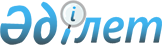 2020-2022 жылдарға арналған аудандық маңызы бар қаланың, ауылдардың, кенттердің, ауылдық округтердің бюджеттері туралы
					
			Мерзімі біткен
			
			
		
					Қарағанды облысы Абай аудандық мәслихатының 2019 жылғы 27 желтоқсандағы № 58/634 шешімі. Қарағанды облысының Әділет департаментінде 2019 жылғы 31 желтоқсанда № 5635 болып тіркелді. Мерзімі өткендіктен қолданыс тоқтатылды
      Қазақстан Республикасының 2008 жылғы 4 желтоқсандағы Бюджет кодексіне, Қазақстан Республикасының 2001 жылғы 23 қаңтардағы "Қазақстан Республикасындағы жергілікті мемлекеттік басқару және өзін-өзі басқару туралы" Заңына сәйкес, Абай аудандық мәслихаты ШЕШІМ ЕТТІ:
      1. 2020-2022 жылдарға арналған Абай қаласының бюджеті 1, 2 және 3 қосымшаларға сәйкес, оның ішінде 2020 жылға келесі көлемдерде бекітілсін:
      1) кірістер – 871 382 мың теңге, оның ішінде:
      салықтық түсімдер – 72 664 мың теңге;
      салықтық емес түсімдер – 525 мың теңге;
      негізгі капиталды сатудан түсетін түсімдер – 0 мың теңге;
      трансферттердің түсімдері – 798 193 мың теңге;
      2) шығындар – 967 029 мың теңге;
      3) таза бюджеттік кредиттер – 0 мың теңге;
      бюджеттік кредиттер – 0 мың теңге;
      бюджеттік кредиттерді өтеу – 0 мың теңге;
      4) қаржылық активтерімен операциялар бойынша сальдо – 0 мың теңге, оның ішінде:
      қаржы активтерін сатып алу – 0 мың теңге;
      мемлекеттің қаржы активтерін сатудан түсетін түсімдер – 0 мың теңге;
      5) бюджет тапшылығы (профициті) – алу 95 647 мың теңге;
      6) бюджет тапшылығын қаржыландыру (профицитін пайдалану) – 95 647 мың теңге:
      қарыздар түсімдері – 80 613 мың теңге;
      қарыздарды өтеу – 0 мың теңге;
      бюджет қаражаттарының пайдаланатын қалдықтары – 15 034 мың теңге.
      Ескерту. 1-тармақ жаңа редакцияда - Қарағанды облысы Абай ауданының мәслихатының 12.11.2020 № 72/753 (01.01.2020 бастап қолданысқа енгізіледі) шешімімен.


      2. Аудандық бюджеттен берілетін нысаналы трансферттер 2020 жылға арналған Абай қаласы бюджетінің түсімдер құрамында 4 қосымшаға сәйкес ескерілсін.
      3. 2020 жылға арналған Абай қаласы бюджетінің орындалу процесінде секвестрге жатпайтын бюджеттік бағдарламалардың тізбесі 5 қосымшаға сәйкес бекітілсін.
      4. 2020-2022 жылдарға арналған Топар кентінің бюджеті 6, 7 және 8 қосымшаларға сәйкес, оның ішінде 2020 жылға келесі көлемдерде бекітілсін:
      1) кірістер – 336 127 мың теңге, оның ішінде:
      салықтық түсімдер – 69 950 мың теңге;
      салықтық емес түсімдер – 120 мың теңге;
      негізгі капиталды сатудан түсетін түсімдер – 0 мың теңге;
      трансферттердің түсімдері – 266 057 мың теңге;
      2) шығындар – 450 908 мың теңге;
      3) таза бюджеттік кредиттер – 0 мың теңге;
      бюджеттік кредиттер – 0 мың теңге;
      бюджеттік кредиттерді өтеу – 0 мың теңге;
      4) қаржылық активтерімен операциялар бойынша сальдо – 0 мың теңге, оның ішінде:
      қаржы активтерін сатып алу – 0 мың теңге;
      мемлекеттің қаржы активтерін сатудан түсетін түсімдер – 0 мың теңге;
      5) бюджет тапшылығы (профициті) – алу 114 781 мың теңге;
      6) бюджет тапшылығын қаржыландыру (профицитін пайдалану) – 114 781 мың теңге:
      қарыздар түсімдері – 112 133 мың теңге;
      қарыздарды өтеу – 0 мың теңге;
      бюджет қаражаттарының пайдаланатын қалдықтары – 2 648 мың теңге.
      Ескерту. 4-тармақ жаңа редакцияда - Қарағанды облысы Абай ауданының мәслихатының 12.11.2020 № 72/753 (01.01.2020 бастап қолданысқа енгізіледі) шешімімен.


      5. Аудандық бюджеттен берілетін нысаналы трансферттер 2020 жылға арналған Топар кенті бюджетінің түсімдер құрамында 9 қосымшаға сәйкес ескерілсін.
      6. 2020 жылға арналған Топар кенті бюджетінің орындалу процесінде секвестрге жатпайтын бюджеттік бағдарламалардың тізбесі 10 қосымшаға сәйкес бекітілсін.
      7. 2020-2022 жылдарға арналған Қарабас кентінің бюджеті 11, 12 және 13 қосымшаларға сәйкес, оның ішінде 2020 жылға келесі көлемдерде бекітілсін:
      1) кірістер – 30 403 мың теңге, оның ішінде:
      салықтық түсімдер – 3 113 мың теңге;
      салықтық емес түсімдер – 0 мың теңге;
      негізгі капиталды сатудан түсетін түсімдер – 0 мың теңге;
      трансферттердің түсімдері – 27 290 мың теңге;
      2) шығындар – 34 369 мың теңге;
      3) таза бюджеттік кредиттер – 0 мың теңге;
      бюджеттік кредиттер – 0 мың теңге;
      бюджеттік кредиттерді өтеу – 0 мың теңге;
      4) қаржылық активтерімен операциялар бойынша сальдо – 0 мың теңге, оның ішінде:
      қаржы активтерін сатып алу – 0 мың теңге;
      мемлекеттің қаржы активтерін сатудан түсетін түсімдер – 0 мың теңге;
      5) бюджет тапшылығы (профициті) – алу 3 966 мың теңге;
      6) бюджет тапшылығын қаржыландыру (профицитін пайдалану) – 3 966 мың теңге:
      қарыздар түсімдері – 0 мың теңге;
      қарыздарды өтеу – 0 мың теңге;
      бюджет қаражаттарының пайдаланатын қалдықтары – 3 966 мың теңге.
      Ескерту. 7-тармақ жаңа редакцияда - Қарағанды облысы Абай ауданының мәслихатының 12.11.2020 № 72/753 (01.01.2020 бастап қолданысқа енгізіледі) шешімімен.


      7-1. Аудандық бюджеттен берілетін нысаналы трансферттер 2020 жылға арналған Қарабас кенті бюджетінің түсімдер құрамында көрсетілген шешімге 13-1 қосымшасына сәйкес ескерілсін.
      Ескерту. Шешім 7-1-тармақпен толықтырылды - Қарағанды облысы Абай ауданының мәслихатының 10.04.2020 № 62/670 (01.01.2020 бастап қолданысқа енгізіледі) шешімімен.


      8. Аудандық бюджеттен берілетін нысаналы трансферттер 2020 жылға арналған Қарабас кенті бюджетінің түсімдер құрамында 14 қосымшаға сәйкес ескерілсін.
      9. 2020-2022 жылдарға арналған Южный кентінің бюджеті 15, 16 және 17 қосымшаларға сәйкес, оның ішінде 2020 жылға келесі көлемдерде бекітілсін:
      1) кірістер – 94 679 мың теңге, оның ішінде:
      салықтық түсімдер – 2 976 мың теңге;
      салықтық емес түсімдер – 0 мың теңге;
      негізгі капиталды сатудан түсетін түсімдер – 0 мың теңге;
      трансферттердің түсімдері – 91 703 мың теңге;
      2) шығындар – 98 357 мың теңге;
      3) таза бюджеттік кредиттер – 0 мың теңге;
      бюджеттік кредиттер – 0 мың теңге;
      бюджеттік кредиттерді өтеу – 0 мың теңге;
      4) қаржылық активтерімен операциялар бойынша сальдо – 0 мың теңге, оның ішінде:
      қаржы активтерін сатып алу – 0 мың теңге;
      мемлекеттің қаржы активтерін сатудан түсетін түсімдер – 0 мың теңге;
      5) бюджет тапшылығы (профициті) – алу 3 678 мың теңге;
      6) бюджет тапшылығын қаржыландыру (профицитін пайдалану) – 3 678 мың теңге:
      қарыздар түсімдері – 0 мың теңге;
      қарыздарды өтеу – 0 мың теңге;
      бюджет қаражаттарының пайдаланатын қалдықтары – 3 678 мың теңге.
      Ескерту. 9-тармақ жаңа редакцияда - Қарағанды облысы Абай ауданының мәслихатының 12.11.2020 № 72/753 (01.01.2020 бастап қолданысқа енгізіледі) шешімімен.


      10. Аудандық бюджеттен берілетін нысаналы трансферттер 2020 жылға арналған Южный кенті бюджетінің түсімдер құрамында 18 қосымшаға сәйкес ескерілсін.
      11. 2020 жылға арналған Южный кенті бюджетінің орындалу процесінде секвестрге жатпайтын бюджеттік бағдарламалардың тізбесі 19 қосымшаға сәйкес бекітілсін.
      12. 2020-2022 жылдарға арналған Дубовка ауылдық округінің бюджеті 20, 21 және 22 қосымшаларға сәйкес, оның ішінде 2020 жылға келесі көлемдерде бекітілсін:
      1) кірістер – 99 738 мың теңге, оның ішінде:
      салықтық түсімдер – 2 964 мың теңге;
      салықтық емес түсімдер – 347 мың теңге;
      негізгі капиталды сатудан түсетін түсімдер – 0 мың теңге;
      трансферттердің түсімдері – 96 427 мың теңге;
      2) шығындар – 135 566 мың теңге;
      3) таза бюджеттік кредиттер – 0 мың теңге;
      бюджеттік кредиттер – 0 мың теңге;
      бюджеттік кредиттерді өтеу – 0 мың теңге;
      4) қаржылық активтерімен операциялар бойынша сальдо – 0 мың теңге, оның ішінде:
      қаржы активтерін сатып алу – 0 мың теңге;
      мемлекеттің қаржы активтерін сатудан түсетін түсімдер – 0 мың теңге;
      5) бюджет тапшылығы (профициті) – алу 35 828 мың теңге;
      6) бюджет тапшылығын қаржыландыру (профицитін пайдалану) – 35 828 мың теңге:
      қарыздар түсімдері – 33 740 мың теңге;
      қарыздарды өтеу – 0 мың теңге;
      бюджет қаражаттарының пайдаланатын қалдықтары – 2 088 мың теңге.
      Ескерту. 12-тармақ жаңа редакцияда - Қарағанды облысы Абай ауданының мәслихатының 12.11.2020 № 72/753 (01.01.2020 бастап қолданысқа енгізіледі) шешімімен.


      13. 2020 жылға арналған Дубовка ауылдық округі бюджетінің орындалу процесінде секвестрге жатпайтын бюджеттік бағдарламалардың тізбесі 23 қосымшаға сәйкес бекітілсін.
      14. 2020-2022 жылдарға арналған Ақбастау ауылдық округінің бюджеті 24, 25 және 26 қосымшаларға сәйкес, оның ішінде 2020 жылға келесі көлемдерде бекітілсін:
      1) кірістер – 30 414 мың теңге, оның ішінде:
      салықтық түсімдер – 80 мың теңге;
      салықтық емес түсімдер – 12 мың теңге;
      негізгі капиталды сатудан түсетін түсімдер – 0 мың теңге;
      трансферттердің түсімдері – 30 322 мың теңге;
      2) шығындар – 42 414 мың теңге;
      3) таза бюджеттік кредиттер – 0 мың теңге;
      бюджеттік кредиттер – 0 мың теңге;
      бюджеттік кредиттерді өтеу – 0 мың теңге;
      4) қаржылық активтерімен операциялар бойынша сальдо – 0 мың теңге, оның ішінде:
      қаржы активтерін сатып алу – 0 мың теңге;
      мемлекеттің қаржы активтерін сатудан түсетін түсімдер – 0 мың теңге;
      5) бюджет тапшылығы (профициті) – алу 12 000 мың теңге;
      6) бюджет тапшылығын қаржыландыру (профицитін пайдалану) – 12 000 мың теңге:
      қарыздар түсімдері – 12 000 мың теңге;
      қарыздарды өтеу – 0 мың теңге;
      бюджет қаражаттарының пайдаланатын қалдықтары – 0 мың теңге.
      Ескерту. 14-тармақ жаңа редакцияда - Қарағанды облысы Абай ауданының мәслихатының 12.11.2020 № 72/753 (01.01.2020 бастап қолданысқа енгізіледі) шешімімен.


      14-1. Аудандық бюджеттен берілетін нысаналы трансферттер 2020 жылға арналған Ақбастау ауылдық округі бюджетінің түсімдер құрамында осы шешімнің 26-1 қосымшасына сәйкес ескерілсін.
      Ескерту. Шешім 14-1-тармақпен толықтырылды - Қарағанды облысы Абай ауданының мәслихатының 10.04.2020 № 62/670  (01.01.2020 бастап қолданысқа енгізіледі) шешімімен.


      15. 2020 жылға арналған Ақбастау ауылдық округі бюджетінің орындалу процесінде секвестрге жатпайтын бюджеттік бағдарламалардың тізбесі 27 қосымшаға сәйкес бекітілсін.
      16. 2020-2022 жылдарға арналған Есенгелді ауылдық округінің бюджеті 28, 29 және 30 қосымшаларға сәйкес, оның ішінде 2020 жылға келесі көлемдерде бекітілсін:
      1) кірістер – 71 444 мың теңге, оның ішінде:
      салықтық түсімдер – 680 мың теңге;
      салықтық емес түсімдер – 696 мың теңге;
      негізгі капиталды сатудан түсетін түсімдер – 0 мың теңге;
      трансферттердің түсімдері – 70 068 мың теңге;
      2) шығындар – 109 132 мың теңге;
      3) таза бюджеттік кредиттер – 0 мың теңге;
      бюджеттік кредиттер – 0 мың теңге;
      бюджеттік кредиттерді өтеу – 0 мың теңге;
      4) қаржылық активтерімен операциялар бойынша сальдо – 0 мың теңге, оның ішінде:
      қаржы активтерін сатып алу – 0 мың теңге;
      мемлекеттің қаржы активтерін сатудан түсетін түсімдер – 0 мың теңге;
      5) бюджет тапшылығы (профициті) – алу 37 688 мың теңге;
      6) бюджет тапшылығын қаржыландыру (профицитін пайдалану) – 37 688 мың теңге:
      қарыздар түсімдері – 37 688 мың теңге;
      қарыздарды өтеу – 0 мың теңге;
      бюджет қаражаттарының пайдаланатын қалдықтары – 0 мың теңге.
      Ескерту. 16-тармақ жаңа редакцияда - Қарағанды облысы Абай ауданының мәслихатының 12.11.2020 № 72/753 (01.01.2020 бастап қолданысқа енгізіледі) шешімімен.


      17. Аудандық бюджеттен берілетін нысаналы трансферттер 2020 жылға арналған Есенгелді ауылдық округі бюджетінің түсімдер құрамында 31 қосымшаға сәйкес ескерілсін.
      18. 2020 жылға арналған Есенгелді ауылдық округі бюджетінің орындалу процесінде секвестрге жатпайтын бюджеттік бағдарламалардың тізбесі 32 қосымшаға сәйкес бекітілсін.
      19. 2020-2022 жылдарға арналған Қарағанды ауылдық округінің бюджеті 33, 34 және 35 қосымшаларға сәйкес, оның ішінде 2020 жылға келесі көлемдерде бекітілсін:
      1) кірістер – 51 862 мың теңге, оның ішінде:
      салықтық түсімдер – 71 мың теңге;
      салықтық емес түсімдер – 86 мың теңге;
      негізгі капиталды сатудан түсетін түсімдер – 0 мың теңге;
      трансферттердің түсімдері – 51 705 мың теңге;
      2) шығындар – 76 962 мың теңге;
      3) таза бюджеттік кредиттер – 0 мың теңге;
      бюджеттік кредиттер – 0 мың теңге;
      бюджеттік кредиттерді өтеу – 0 мың теңге;
      4) қаржылық активтерімен операциялар бойынша сальдо – 0 мың теңге, оның ішінде:
      қаржы активтерін сатып алу – 0 мың теңге;
      мемлекеттің қаржы активтерін сатудан түсетін түсімдер – 0 мың теңге;
      5) бюджет тапшылығы (профициті) – алу 25 100 мың теңге;
      6) бюджет тапшылығын қаржыландыру (профицитін пайдалану) – 25 100 мың теңге:
      қарыздар түсімдері – 25 100 мың теңге;
      қарыздарды өтеу – 0 мың теңге;
      бюджет қаражаттарының пайдаланатын қалдықтары – 0 мың теңге.
      Ескерту. 19-тармақ жаңа редакцияда - Қарағанды облысы Абай ауданының мәслихатының 12.11.2020 № 72/753 (01.01.2020 бастап қолданысқа енгізіледі) шешімімен.


      20. Аудандық бюджеттен берілетін нысаналы трансферттер 2020 жылға арналған Қарағанды ауылдық округі бюджетінің түсімдер құрамында 36 қосымшаға сәйкес ескерілсін.
      21. 2020 жылға арналған Қарағанды ауылдық округі бюджетінің орындалу процесінде секвестрге жатпайтын бюджеттік бағдарламалардың тізбесі 37 қосымшаға сәйкес бекітілсін.
      22. 2020-2022 жылдарға арналған Көксу ауылдық округінің бюджеті 38, 39 және 40 қосымшаларға сәйкес, оның ішінде 2020 жылға келесі көлемдерде бекітілсін:
      1) кірістер – 30 109 мың теңге, оның ішінде:
      салықтық түсімдер – 172 мың теңге;
      салықтық емес түсімдер – 182 мың теңге;
      негізгі капиталды сатудан түсетін түсімдер – 0 мың теңге;
      трансферттердің түсімдері – 29 755 мың теңге;
      2) шығындар – 106 109 мың теңге;
      3) таза бюджеттік кредиттер – 0 мың теңге;
      бюджеттік кредиттер – 0 мың теңге;
      бюджеттік кредиттерді өтеу – 0 мың теңге;
      4) қаржылық активтерімен операциялар бойынша сальдо – 0 мың теңге, оның ішінде:
      қаржы активтерін сатып алу – 0 мың теңге;
      мемлекеттің қаржы активтерін сатудан түсетін түсімдер – 0 мың теңге;
      5) бюджет тапшылығы (профициті) – алу 76 000 мың теңге;
      6) бюджет тапшылығын қаржыландыру (профицитін пайдалану) – 76 000 мың теңге:
      қарыздар түсімдері – 76 000 мың теңге;
      қарыздарды өтеу – 0 мың теңге;
      бюджет қаражаттарының пайдаланатын қалдықтары – 0 мың теңге.
      Ескерту. 22-тармақ жаңа редакцияда - Қарағанды облысы Абай ауданының мәслихатының 12.11.2020 № 72/753 (01.01.2020 бастап қолданысқа енгізіледі) шешімімен.


      22-1. Аудандық бюджеттен берілетін нысаналы трансферттер 2020 жылға арналған Көксу ауылдық округі бюджетінің түсімдер құрамында осы шешімнің 40-1 қосымшасына сәйкес ескерілсін.
      Ескерту. Шешім 22-1-тармақпен толықтырылды - Қарағанды облысы Абай ауданының мәслихатының 10.04.2020 № 62/670  (01.01.2020 бастап қолданысқа енгізіледі) шешімімен.


      23. 2020 жылға арналған Көксу ауылдық округі бюджетінің орындалу процесінде секвестрге жатпайтын бюджеттік бағдарламалардың тізбесі 41 қосымшаға сәйкес бекітілсін.
      24. 2020-2022 жылдарға арналған Құлаайғыр ауылдық округінің бюджеті 42, 43 және 44 қосымшаларға сәйкес, оның ішінде 2020 жылға келесі көлемдерде бекітілсін:
      1) кірістер – 58 906 мың теңге, оның ішінде:
      салықтық түсімдер – 228 мың теңге;
      салықтық емес түсімдер – 291 мың теңге;
      негізгі капиталды сатудан түсетін түсімдер – 0 мың теңге;
      трансферттердің түсімдері – 58 387 мың теңге;
      2) шығындар – 78 906 мың теңге;
      3) таза бюджеттік кредиттер – 0 мың теңге;
      бюджеттік кредиттер – 0 мың теңге;
      бюджеттік кредиттерді өтеу – 0 мың теңге;
      4) қаржылық активтерімен операциялар бойынша сальдо – 0 мың теңге, оның ішінде:
      қаржы активтерін сатып алу – 0 мың теңге;
      мемлекеттің қаржы активтерін сатудан түсетін түсімдер – 0 мың теңге;
      5) бюджет тапшылығы (профициті) – алу 20 000 мың теңге;
      6) бюджет тапшылығын қаржыландыру (профицитін пайдалану) – 20 000 мың теңге:
      қарыздар түсімдері – 20 000 мың теңге;
      қарыздарды өтеу – 0 мың теңге;
      бюджет қаражаттарының пайдаланатын қалдықтары – 0 мың теңге.
      Ескерту. 24-тармақ жаңа редакцияда - Қарағанды облысы Абай ауданының мәслихатының 14.07.2020 № 67/714 (01.01.2020 бастап қолданысқа енгізіледі) шешімімен.


      25. Аудандық бюджеттен берілетін нысаналы трансферттер 2020 жылға арналған Құлаайғыр ауылдық округі бюджетінің түсімдер құрамында 45 қосымшаға сәйкес ескерілсін.
      26. 2020 жылға арналған Құлаайғыр ауылдық округі бюджетінің орындалу процесінде секвестрге жатпайтын бюджеттік бағдарламалардың тізбесі 46 қосымшаға сәйкес бекітілсін.
      27. 2020-2022 жылдарға арналған Курмин ауылдық округінің бюджеті 47, 48 және 49 қосымшаларға сәйкес, оның ішінде 2020 жылға келесі көлемдерде бекітілсін:
      1) кірістер – 27 281 мың теңге, оның ішінде:
      салықтық түсімдер – 438 мың теңге;
      салықтық емес түсімдер – 1 163 мың теңге;
      негізгі капиталды сатудан түсетін түсімдер – 0 мың теңге;
      трансферттердің түсімдері – 25 680 мың теңге;
      2) шығындар – 27 281 мың теңге;
      3) таза бюджеттік кредиттер – 0 мың теңге;
      бюджеттік кредиттер – 0 мың теңге;
      бюджеттік кредиттерді өтеу – 0 мың теңге;
      4) қаржылық активтерімен операциялар бойынша сальдо – 0 мың теңге, оның ішінде:
      қаржы активтерін сатып алу – 0 мың теңге;
      мемлекеттің қаржы активтерін сатудан түсетін түсімдер – 0 мың теңге;
      5) бюджет тапшылығы (профициті) – алу 0 мың теңге;
      6) бюджет тапшылығын қаржыландыру (профицитін пайдалану) – 0 мың теңге:
      қарыздар түсімдері – 0 мың теңге;
      қарыздарды өтеу – 0 мың теңге;
      бюджет қаражаттарының пайдаланатын қалдықтары – 0 мың теңге.
      Ескерту. 27-тармақ жаңа редакцияда - Қарағанды облысы Абай ауданының мәслихатының 12.11.2020 № 72/753 (01.01.2020 бастап қолданысқа енгізіледі) шешімімен.


      27-1. Аудандық бюджеттен берілетін нысаналы трансферттер 2020 жылға арналған Курмин ауылдық округі бюджетінің түсімдер құрамында осы шешімнің 49-1 қосымшасына сәйкес ескерілсін.
      Ескерту. Шешім 27-1-тармақпен толықтырылды - Қарағанды облысы Абай ауданының мәслихатының 10.04.2020 № 62/670 (01.01.2020 бастап қолданысқа енгізіледі) шешімімен.


      28. 2020 жылға арналған Курмин ауылдық округі бюджетінің орындалу процесінде секвестрге жатпайтын бюджеттік бағдарламалардың тізбесі 50 қосымшаға сәйкес бекітілсін.
      29. 2020-2022 жылдарға арналған Мичурин ауылдық округінің бюджеті 51, 52 және 53 қосымшаларға сәйкес, оның ішінде 2020 жылға келесі көлемдерде бекітілсін:
      1) кірістер – 82 402 мың теңге, оның ішінде:
      салықтық түсімдер – 352 мың теңге;
      салықтық емес түсімдер – 26 мың теңге;
      негізгі капиталды сатудан түсетін түсімдер – 0 мың теңге;
      трансферттердің түсімдері – 82 024 мың теңге;
      2) шығындар – 142 772 мың теңге;
      3) таза бюджеттік кредиттер – 0 мың теңге;
      бюджеттік кредиттер – 0 мың теңге;
      бюджеттік кредиттерді өтеу – 0 мың теңге;
      4) қаржылық активтерімен операциялар бойынша сальдо – 0 мың теңге, оның ішінде:
      қаржы активтерін сатып алу – 0 мың теңге;
      мемлекеттің қаржы активтерін сатудан түсетін түсімдер – 0 мың теңге;
      5) бюджет тапшылығы (профициті) – алу 60 370 мың теңге;
      6) бюджет тапшылығын қаржыландыру (профицитін пайдалану) – 60 370 мың теңге:
      қарыздар түсімдері – 60 370 мың теңге;
      қарыздарды өтеу – 0 мың теңге;
      бюджет қаражаттарының пайдаланатын қалдықтары – 0 мың теңге.
      Ескерту. 29-тармақ жаңа редакцияда - Қарағанды облысы Абай ауданының мәслихатының 12.11.2020 № 72/753 (01.01.2020 бастап қолданысқа енгізіледі) шешімімен.


      30. Аудандық бюджеттен берілетін нысаналы трансферттер 2020 жылға арналған Мичурин ауылдық округі бюджетінің түсімдер құрамында 54 қосымшаға сәйкес ескерілсін.
      31. 2020 жылға арналған Мичурин ауылдық округі бюджетінің орындалу процесінде секвестрге жатпайтын бюджеттік бағдарламалардың тізбесі 55 қосымшаға сәйкес бекітілсін.
      32. 2020-2022 жылдарға арналған Самарка ауылдық округінің бюджеті 56, 57 және 58 қосымшаларға сәйкес, оның ішінде 2020 жылға келесі көлемдерде бекітілсін:
      1) кірістер – 60 774 мың теңге, оның ішінде:
      салықтық түсімдер – 455 мың теңге;
      салықтық емес түсімдер – 12 мың теңге;
      негізгі капиталды сатудан түсетін түсімдер – 0 мың теңге;
      трансферттердің түсімдері – 60 307 мың теңге;
      2) шығындар – 60 774 мың теңге;
      3) таза бюджеттік кредиттер – 0 мың теңге;
      бюджеттік кредиттер – 0 мың теңге;
      бюджеттік кредиттерді өтеу – 0 мың теңге;
      4) қаржылық активтерімен операциялар бойынша сальдо – 0 мың теңге, оның ішінде:
      қаржы активтерін сатып алу – 0 мың теңге;
      мемлекеттің қаржы активтерін сатудан түсетін түсімдер – 0 мың теңге;
      5) бюджет тапшылығы (профициті) – алу 0 мың теңге;
      6) бюджет тапшылығын қаржыландыру (профицитін пайдалану) – 0 мың теңге:
      қарыздар түсімдері – 0 мың теңге;
      қарыздарды өтеу – 0 мың теңге;
      бюджет қаражаттарының пайдаланатын қалдықтары – 0 мың теңге.
      Ескерту. 32-тармақ жаңа редакцияда - Қарағанды облысы Абай ауданының мәслихатының 12.11.2020 № 72/753 (01.01.2020 бастап қолданысқа енгізіледі) шешімімен.


      33. Аудандық бюджеттен берілетін нысаналы трансферттер 2020 жылға арналған Самарка ауылдық округі бюджетінің түсімдер құрамында 59 қосымшаға сәйкес ескерілсін.
      34. 2020 жылға арналған Самарка ауылдық округі бюджетінің орындалу процесінде секвестрге жатпайтын бюджеттік бағдарламалардың тізбесі 60 қосымшаға сәйкес бекітілсін.
      35. 2020-2022 жылдарға арналған Сәрепті ауылының бюджеті 61, 62 және 63 қосымшаларға сәйкес, оның ішінде 2020 жылға келесі көлемдерде бекітілсін:
      1) кірістер – 64 509 мың теңге, оның ішінде:
      салықтық түсімдер – 429 мың теңге;
      салықтық емес түсімдер – 0 мың теңге;
      негізгі капиталды сатудан түсетін түсімдер – 0 мың теңге;
      трансферттердің түсімдері – 64 080 мың теңге;
      2) шығындар – 109 598 мың теңге;
      3) таза бюджеттік кредиттер – 0 мың теңге;
      бюджеттік кредиттер – 0 мың теңге;
      бюджеттік кредиттерді өтеу – 0 мың теңге;
      4) қаржылық активтерімен операциялар бойынша сальдо – 0 мың теңге, оның ішінде:
      қаржы активтерін сатып алу – 0 мың теңге;
      мемлекеттің қаржы активтерін сатудан түсетін түсімдер – 0 мың теңге;
      5) бюджет тапшылығы (профициті) – алу 45 089 мың теңге;
      6) бюджет тапшылығын қаржыландыру (профицитін пайдалану) – 45 089 мың теңге:
      қарыздар түсімдері – 45 089 мың теңге;
      қарыздарды өтеу – 0 мың теңге;
      бюджет қаражаттарының пайдаланатын қалдықтары – 0 мың теңге.
      Ескерту. 35-тармақ жаңа редакцияда - Қарағанды облысы Абай ауданының мәслихатының 12.11.2020 № 72/753 (01.01.2020 бастап қолданысқа енгізіледі) шешімімен.


      36. Аудандық бюджеттен берілетін нысаналы трансферттер 2020 жылға арналған Сәрепті ауылы бюджетінің түсімдер құрамында 64 қосымшаға сәйкес ескерілсін.
      37. 2020 жылға арналған Сәрепті ауылы бюджетінің орындалу процесінде секвестрге жатпайтын бюджеттік бағдарламалардың тізбесі 65 қосымшаға сәйкес бекітілсін.
      38. 2020-2022 жылдарға арналған Юбилейное ауылы бюджеті 66, 67 және 68 қосымшаларға сәйкес, оның ішінде 2020 жылға келесі көлемдерде бекітілсін:
      1) кірістер – 75 572 мың теңге, оның ішінде:
      салықтық түсімдер – 419 мың теңге;
      салықтық емес түсімдер – 0 мың теңге;
      негізгі капиталды сатудан түсетін түсімдер – 0 мың теңге;
      трансферттердің түсімдері – 75 153 мың теңге;
      2) шығындар – 141 196 мың теңге;
      3) таза бюджеттік кредиттер – 0 мың теңге;
      бюджеттік кредиттер – 0 мың теңге;
      бюджеттік кредиттерді өтеу – 0 мың теңге;
      4) қаржылық активтерімен операциялар бойынша сальдо – 0 мың теңге, оның ішінде:
      қаржы активтерін сатып алу – 0 мың теңге;
      мемлекеттің қаржы активтерін сатудан түсетін түсімдер – 0 мың теңге;
      5) бюджет тапшылығы (профициті) – алу 65 624 мың теңге;
      6) бюджет тапшылығын қаржыландыру (профицитін пайдалану) – 65 624 мың теңге:
      қарыздар түсімдері – 65 624 мың теңге;
      қарыздарды өтеу – 0 мың теңге;
      бюджет қаражаттарының пайдаланатын қалдықтары – 0 мың теңге.
      Ескерту. 38-тармақ жаңа редакцияда - Қарағанды облысы Абай ауданының мәслихатының 14.07.2020 № 67/714 (01.01.2020 бастап қолданысқа енгізіледі) шешімімен.


      39. Аудандық бюджеттен берілетін нысаналы трансферттер 2020 жылға арналған Юбилейное ауылы бюджетінің түсімдер құрамында 69 қосымшаға сәйкес ескерілсін.
      40. 2020 жылға арналған Юбилейное ауылы бюджетінің орындалу процесінде секвестрге жатпайтын бюджеттік бағдарламалардың тізбесі 70 қосымшаға сәйкес бекітілсін.
      41. 2020 жылға аудандық маңызы бар қалалар, ауылдар, кенттер, ауылдық округтер бюджеттерден қаржыландырылатын, ауылдық жерлерде жұмыс істейтін денсаулық сақтау, әлеуметтік қамсыздандыру, білім беру, мәдениет, спорт және ветеринария саласындағы азаматтық қызметшілеріне, қалалық жағдайда қызметтің осы түрлерімен айналысатын азаматтық қызметшілердің жалақыларымен және мөлшерлемелерімен салыстырғанда кемінде жиырма бес пайызға жоғары лауазымдық жалақылары мен тарифтік мөлшерлемелер ескертілсін.
      42. Осы шешім 2020 жылдың 1 қаңтарынан бастап қолданысқа енгізіледі. 2020 жылға арналған Абай қаласының бюджеті
      Ескерту. 1-қосымша жаңа редакцияда - Қарағанды облысы Абай ауданының мәслихатының 12.11.2020 № 72/753 (01.01.2020 бастап қолданысқа енгізіледі) шешімімен. 2021 жылға арналған Абай қаласының бюджеті 2022 жылға арналған Абай қаласының бюджеті Абай қаласының 2020 жылға арналған аудандық бюджеттен берілген нысаналы трансферттер
      Ескерту. 4-қосымша жаңа редакцияда - Қарағанды облысы Абай ауданының мәслихатының 12.11.2020 № 72/753 (01.01.2020 бастап қолданысқа енгізіледі) шешімімен. 2020 жылға арналған Абай қаласы бюджетінің орындалу процесінде секвестрге жатпайтын бюджеттік бағдарламалардың тізбесі 2020 жылға арналған Топар кентінің бюджеті
      Ескерту. 6-қосымша жаңа редакцияда - Қарағанды облысы Абай ауданының мәслихатының 12.11.2020 № 72/753 (01.01.2020 бастап қолданысқа енгізіледі) шешімімен. 2021 жылға арналған Топар кентінің бюджеті 2022 жылға арналған Топар кентінің бюджеті Топар кентінің 2020 жылға арналған аудандық бюджеттен берілген нысаналы трансферттер
      Ескерту. 9-қосымша жаңа редакцияда - Қарағанды облысы Абай ауданының мәслихатының 12.11.2020 № 72/753 (01.01.2020 бастап қолданысқа енгізіледі) шешімімен. 2020 жылға арналған Топар кенті бюджетінің орындалу процесінде секвестрге жатпайтын бюджеттік бағдарламалардың тізбесі 2020 жылға арналған Қарабас кентінің бюджеті
      Ескерту. 11-қосымша жаңа редакцияда - Қарағанды облысы Абай ауданының мәслихатының 12.11.2020 № 72/753 (01.01.2020 бастап қолданысқа енгізіледі) шешімімен. 2021 жылға арналған Қарабас кентінің бюджеті 2022 жылға арналған Қарабас кентінің бюджеті Қарабас кентінің 2020 жылға арналған аудандық бюджеттен берілген нысаналы трансферттер
      Ескерту. 13-1-қосымша жаңа редакцияда - Қарағанды облысы Абай ауданының мәслихатының 14.07.2020 № 67/714 (01.01.2020 бастап қолданысқа енгізіледі) шешімімен.

 2020 жылға арналған Қарабас кенті бюджетінің орындалу процесінде секвестрге жатпайтын бюджеттік бағдарламалардың тізбесі 2020 жылға арналған Южный кентінің бюджеті
      Ескерту. 15-қосымша жаңа редакцияда - Қарағанды облысы Абай ауданының мәслихатының 12.11.2020 № 72/753 (01.01.2020 бастап қолданысқа енгізіледі) шешімімен. 2021 жылға арналған Южный кентінің бюджеті 2022 жылға арналған Южный кентінің бюджеті Южный кентінің 2020 жылға арналған аудандық бюджеттен берілген нысаналы трансферттер
      Ескерту. 18-қосымша жаңа редакцияда - Қарағанды облысы Абай ауданының мәслихатының 14.07.2020 № 67/714 (01.01.2020 бастап қолданысқа енгізіледі) шешімімен.

 2020 жылға арналған Южный кенті бюджетінің орындалу процесінде секвестрге жатпайтын бюджеттік бағдарламалардың тізбесі 2020 жылға арналған Дубовка ауылдық округінің бюджеті
      Ескерту. 20-қосымша жаңа редакцияда - Қарағанды облысы Абай ауданының мәслихатының 12.11.2020 № 72/753 (01.01.2020 бастап қолданысқа енгізіледі) шешімімен. 2021 жылға арналған Дубовка ауылдық округінің бюджеті 2022 жылға арналған Дубовка ауылдық округінің бюджеті 2020 жылға арналған Дубовка ауылдық округі бюджетінің орындалу процесінде секвестрге жатпайтын бюджеттік бағдарламалардың тізбесі 2020 жылға арналған Ақбастау ауылдық округінің бюджеті
      Ескерту. 24-қосымша жаңа редакцияда - Қарағанды облысы Абай ауданының мәслихатының 12.11.2020 № 72/753 (01.01.2020 бастап қолданысқа енгізіледі) шешімімен. 2021 жылға арналған Ақбастау ауылдық округінің бюджеті 2022 жылға арналған Ақбастау ауылдық округінің бюджеті Ақбастау ауылдық округінің 2020 жылға арналған аудандық бюджеттен берілген нысаналы трансферттер
      Ескерту. 26-1-қосымша жаңа редакцияда - Қарағанды облысы Абай ауданының мәслихатының 14.07.2020 № 67/714 (01.01.2020 бастап қолданысқа енгізіледі) шешімімен. 2020 жылға арналған Ақбастау ауылдық округі бюджетінің орындалу процесінде секвестрге жатпайтын бюджеттік бағдарламалардың тізбесі 2020 жылға арналған Есенгелді ауылдық округінің бюджеті
      Ескерту. 28-қосымша жаңа редакцияда - Қарағанды облысы Абай ауданының мәслихатының 12.11.2020 № 72/753 (01.01.2020 бастап қолданысқа енгізіледі) шешімімен. 2021 жылға арналған Есенгелді ауылдық округінің бюджеті 2022 жылға арналған Есенгелді ауылдық округінің бюджеті Есенгелді ауылдық округінің 2020 жылға арналған аудандық бюджеттен берілген нысаналы трансферттер
      Ескерту. 31-қосымша жаңа редакцияда - Қарағанды облысы Абай ауданының мәслихатының 14.07.2020 № 67/714 (01.01.2020 бастап қолданысқа енгізіледі) шешімімен. 2020 жылға арналған Есенгелді ауылдық округі бюджетінің орындалу процесінде секвестрге жатпайтын бюджеттік бағдарламалардың тізбесі 2020 жылға арналған Қарағанды ауылдық округінің бюджеті
      Ескерту. 33-қосымша жаңа редакцияда - Қарағанды облысы Абай ауданының мәслихатының 12.11.2020 № 72/753 (01.01.2020 бастап қолданысқа енгізіледі) шешімімен. 2021 жылға арналған Қарағанды ауылдық округінің бюджеті 2022 жылға арналған Қарағанды ауылдық округінің бюджеті Қарағанды ауылдық округінің 2020 жылға арналған аудандық бюджеттен берілген нысаналы трансферттер
      Ескерту. 36-қосымша жаңа редакцияда - Қарағанды облысы Абай ауданының мәслихатының 14.07.2020 № 67/714 (01.01.2020 бастап қолданысқа енгізіледі) шешімімен. 2020 жылға арналған Қарағанды ауылдық округі бюджетінің орындалу процесінде секвестрге жатпайтын бюджеттік бағдарламалардың тізбесі 2020 жылға арналған Көксу ауылдық округінің бюджеті
      Ескерту. 38-қосымша жаңа редакцияда - Қарағанды облысы Абай ауданының мәслихатының 12.11.2020 № 72/753 (01.01.2020 бастап қолданысқа енгізіледі) шешімімен. 2021 жылға арналған Көксу ауылдық округінің бюджеті 2022 жылға арналған Көксу ауылдық округінің бюджеті Көксу ауылдық округінің 2020 жылға арналған аудандық бюджеттен берілген нысаналы трансферттер
      Ескерту. 40-1-қосымша жаңа редакцияда - Қарағанды облысы Абай ауданының мәслихатының 14.07.2020 № 67/714 (01.01.2020 бастап қолданысқа енгізіледі) шешімімен. 2020 жылға арналған Көксу ауылдық округі бюджетінің орындалу процесінде секвестрге жатпайтын бюджеттік бағдарламалардың тізбесі 2020 жылға арналған Құлаайғыр ауылдық округінің бюджеті
      Ескерту. 42-қосымша жаңа редакцияда - Қарағанды облысы Абай ауданының мәслихатының 14.07.2020 № 67/714 (01.01.2020 бастап қолданысқа енгізіледі) шешімімен. 2021 жылға арналған Құлаайғыр ауылдық округінің бюджеті 2022 жылға арналған Құлаайғыр ауылдық округінің бюджеті Құлаайғыр ауылдық округінің 2020 жылға арналған аудандық бюджеттен берілген нысаналы трансферттер
      Ескерту. 45-қосымша жаңа редакцияда - Қарағанды облысы Абай ауданының мәслихатының 14.07.2020 № 67/714 (01.01.2020 бастап қолданысқа енгізіледі) шешімімен. 2020 жылға арналған Құлаайғыр ауылдық округі бюджетінің орындалу процесінде секвестрге жатпайтын бюджеттік бағдарламалардың тізбесі 2020 жылға арналған Курмин ауылдық округінің бюджеті
      Ескерту. 47-қосымша жаңа редакцияда - Қарағанды облысы Абай ауданының мәслихатының 12.11.2020 № 72/753 (01.01.2020 бастап қолданысқа енгізіледі) шешімімен. 2021 жылға арналған Курмин ауылдық округінің бюджеті 2022 жылға арналған Курмин ауылдық округінің бюджеті Курмин ауылдық округінің 2020 жылға арналған аудандық бюджеттен берілген нысаналы трансферттер
      Ескерту. 49-1-қосымша жаңа редакцияда - Қарағанды облысы Абай ауданының мәслихатының 12.11.2020 № 72/753 (01.01.2020 бастап қолданысқа енгізіледі) шешімімен. 2020 жылға арналған Курмин ауылдық округі бюджетінің орындалу процесінде секвестрге жатпайтын бюджеттік бағдарламалардың тізбесі 2020 жылға арналған Мичурин ауылдық округінің бюджеті
      Ескерту. 51-қосымша жаңа редакцияда - Қарағанды облысы Абай ауданының мәслихатының 12.11.2020 № 72/753 (01.01.2020 бастап қолданысқа енгізіледі) шешімімен. 2021 жылға арналған Мичурин ауылдық округінің бюджеті 2022 жылға арналған Мичурин ауылдық округінің бюджеті Мичурин ауылдық округінің 2020 жылға арналған аудандық бюджеттен берілген нысаналы трансферттер
      Ескерту. 54-қосымша жаңа редакцияда - Қарағанды облысы Абай ауданының мәслихатының 14.07.2020 № 67/714 (01.01.2020 бастап қолданысқа енгізіледі) шешімімен. 2020 жылға арналған Мичурин ауылдық округі бюджетінің орындалу процесінде секвестрге жатпайтын бюджеттік бағдарламалардың тізбесі 2020 жылға арналған Самарка ауылдық округінің бюджеті
      Ескерту. 56-қосымша жаңа редакцияда - Қарағанды облысы Абай ауданының мәслихатының 12.11.2020 № 72/753 (01.01.2020 бастап қолданысқа енгізіледі) шешімімен. 2021 жылға арналған Самарка ауылдық округінің бюджеті 2022 жылға арналған Самарка ауылдық округінің бюджеті Самарка ауылдық округінің 2020 жылға арналған аудандық бюджеттен берілген нысаналы трансферттер
      Ескерту. 59-қосымша жаңа редакцияда - Қарағанды облысы Абай ауданының мәслихатының 12.11.2020 № 72/753 (01.01.2020 бастап қолданысқа енгізіледі) шешімімен. 2020 жылға арналған Самарка ауылдық округі бюджетінің орындалу процесінде секвестрге жатпайтын бюджеттік бағдарламалардың тізбесі 2020 жылға арналған Сәрепті ауылының бюджеті
      Ескерту. 61-қосымша жаңа редакцияда - Қарағанды облысы Абай ауданының мәслихатының 12.11.2020 № 72/753 (01.01.2020 бастап қолданысқа енгізіледі) шешімімен. 2021 жылға арналған Сәрепті ауылының бюджеті 2022 жылға арналған Сәрепті ауылының бюджеті Сәрепті ауылының 2020 жылға арналған аудандық бюджеттен берілген нысаналы трансферттер
      Ескерту. 64-қосымша жаңа редакцияда - Қарағанды облысы Абай ауданының мәслихатының 12.11.2020 № 72/753 (01.01.2020 бастап қолданысқа енгізіледі) шешімімен. 2020 жылға арналған Сәрепті ауылы бюджетінің орындалу процесінде секвестрге жатпайтын бюджеттік бағдарламалардың тізбесі 2020 жылға арналған Юбилейное ауылының бюджеті
      Ескерту. 66-қосымша жаңа редакцияда - Қарағанды облысы Абай ауданының мәслихатының 14.07.2020 № 67/714 (01.01.2020 бастап қолданысқа енгізіледі) шешімімен. 2021 жылға арналған Юбилейное ауылының бюджеті 2022 жылға арналған Юбилейное ауылының бюджеті Юбилейное ауылының 2020 жылға арналған аудандық бюджеттен берілген нысаналы трансферттер
      Ескерту. 69-қосымша жаңа редакцияда - Қарағанды облысы Абай ауданының мәслихатының 14.07.2020 № 67/714 (01.01.2020 бастап қолданысқа енгізіледі) шешімімен.

 2020 жылға арналған Юбилейное ауылының бюджетінің орындалу процесінде секвестрге жатпайтын бюджеттік бағдарламалардың тізбесі
					© 2012. Қазақстан Республикасы Әділет министрлігінің «Қазақстан Республикасының Заңнама және құқықтық ақпарат институты» ШЖҚ РМК
				
      Сессия төрағасы

С. Ыбышев

      Абай аудандық мәслихатының хатшысы

Б. Цай
Абай аудандық мәслихатының
58 сессиясының
2019 жылғы 27 желтоқсандағы
№ 58/634 шешіміне
1 қосымша
Санаты
Санаты
Санаты
Санаты
Сома (мың теңге)
Сыныбы
Сыныбы
Сыныбы
Сома (мың теңге)
Кіші сыныбы
Кіші сыныбы
Сома (мың теңге)
Атауы
Сома (мың теңге)
1
2
3
4
5
І. Кірістер
871 382
1
Салықтық түсімдер
72 664
01
Табыс салығы
30 491
2
Жеке табыс салығы
30 491
04
Меншікке салынатын салықтар
41 682
1
Мүлікке салынатын салықтар
2 604
3
Жер салығы
2 863
4
Көлік құралдарына салынатын салық
36 215
05
Тауарларға, жұмыстарға және қызметтерге салынатын iшкi салықтар
491
4
Кәсiпкерлiк және кәсiби қызметтi жүргiзгенi үшiн алынатын алымдар
491
2
Салықтық емес түсімдер
525
01
Мемлекеттік меншіктен түсетін кірістер
525
5
Мемлекет меншігіндегі мүлікті жалға беруден түсетін кірістер
525
3
Негізгі капиталды сатудан түсетін түсімдер
0
4
Трансферттердің түсімдері
798 193
02
Мемлекеттік басқарудың жоғары тұрған органдарынан түсетін трансферттер
798 193
3
Аудандардың (облыстық маңызы бар қаланың) бюджетінен трансферттер
798 193
Функционалдық топ
Функционалдық топ
Функционалдық топ
Функционалдық топ
Функционалдық топ
Сома (мың теңге)
Кіші функция
Кіші функция
Кіші функция
Кіші функция
Сома (мың теңге)
Бюджеттік бағдарламалардың әкімшісі
Бюджеттік бағдарламалардың әкімшісі
Бюджеттік бағдарламалардың әкімшісі
Сома (мың теңге)
Бағдарлама
Бағдарлама
Сома (мың теңге)
Атауы
Сома (мың теңге)
1
2
3
4
5
6
ІІ.Шығындар
967 029
01
Жалпы сипаттағы мемлекеттік қызметтер
49 103
1
Мемлекеттiк басқарудың жалпы функцияларын орындайтын өкiлдi, атқарушы және басқа органдар
42 959
124
Аудандық маңызы бар қала, ауыл, кент, ауылдық округ әкімінің аппараты
42 959
001
Аудандық маңызы бар қала, ауыл, кент, ауылдық округ әкімінің қызметін қамтамасыз ету жөніндегі қызметтер
42 959
2
Қаржылық қызмет
6 144
124
Аудандық маңызы бар қала, ауыл, кент, ауылдық округ әкімінің аппараты
6 144
053
Аудандық маңызы бар қаланың, ауылдың, кенттің, ауылдық округтің коммуналдық мүлкін басқару
6 144
04
Бiлiм беру
478 992
1
Мектепке дейiнгi тәрбие және оқыту
478 992
124
Аудандық маңызы бар қала, ауыл, кент, ауылдық округ әкімінің аппараты
478 992
004
Мектепке дейінгі тәрбиелеу және оқыту және мектепке дейінгі тәрбиелеу және оқыту ұйымдарында медициналық қызмет көрсетуді ұйымдастыру
151 937
041
Мектепке дейінгі білім беру ұйымдарында мемлекеттік білім беру тапсырысын іске асыруға
327 055
07
Тұрғын үй- коммуналдық шаруашылық
234 437
3
Елді-мекендерді көркейту
234 437
124
Аудандық маңызы бар қала, ауыл, кент, ауылдық округ әкімінің аппараты
234 437
008
Елді мекендердегі көшелерді жарықтандыру
43 134
009
Елді мекендердің санитариясын қамтамасыз ету
5 000
010
Жерлеу орындарын ұстау және туыстары жоқ адамдарды жерлеу
283
011
Елді мекендерді абаттандыру мен көгалдандыру
186 020
12
Көлiк және коммуникация
204 497
1
Автомобиль көлiгi
204 497
124
Аудандық маңызы бар қала, ауыл, кент, ауылдық округ әкімінің аппараты
204 497
013
Аудандық маңызы бар қалаларда, ауылдарда, кенттерде, ауылдық округтерде автомобиль жолдарының жұмыс істеуін қамтамасыз ету
80 000
045
Аудандық маңызы бар қалаларда, ауылдарда, кенттерде, ауылдық округтерде автомобиль жолдарын күрделі және орташа жөндеу
124 497
ІІІ. Таза бюджеттік кредиттеу
0
Бюджеттік кредиттер
0
Санаты
Санаты
Санаты
Санаты
Сома (мың теңге)
Сыныбы
Сыныбы
Сыныбы
Сома (мың теңге)
Кіші сыныбы
Кіші сыныбы
Сома (мың теңге)
Атауы
Сома (мың теңге)
1
2
3
4
5
5
Бюджеттік кредиттерді өтеу
0
01
Бюджеттік кредиттерді өтеу
0
1
Мемлекеттік бюджеттен берілген бюджеттік кредиттерді өтеу
0
Функционалдық топ
Функционалдық топ
Функционалдық топ
Функционалдық топ
Функционалдық топ
Сома (мың теңге)
Кіші функция
Кіші функция
Кіші функция
Кіші функция
Сома (мың теңге)
Бюджеттік бағдарламалардың әкімшісі
Бюджеттік бағдарламалардың әкімшісі
Бюджеттік бағдарламалардың әкімшісі
Сома (мың теңге)
Бағдарлама
Бағдарлама
Сома (мың теңге)
Атауы
Сома (мың теңге)
1
2
3
4
5
6
IV. Қаржы активтерімен операциялар бойынша сальдо 
0
Қаржы активтерін сатып алу 
0
Мемлекеттің қаржы активтерін сатудан түсетін түсімдер
0
Функционалдық топ
Функционалдық топ
Функционалдық топ
Функционалдық топ
Функционалдық топ
Сома (мың теңге)
Кіші функция
Кіші функция
Кіші функция
Кіші функция
Сома (мың теңге)
Бюджеттік бағдарламалардың әкімшісі
Бюджеттік бағдарламалардың әкімшісі
Бюджеттік бағдарламалардың әкімшісі
Сома (мың теңге)
Бағдарлама
Бағдарлама
Сома (мың теңге)
Атауы
Сома (мың теңге)
1
2
3
4
5
6
V. Бюджет тапшылығы (профициті)
- 95 647
VІ. Бюджет тапшылығын қаржыландыру (профицитін пайдалану)
95 647
Қарыздар түсімдері
80 613
Қарыздарды өтеу
0
Бюджет қаражаттарының пайдаланылатын қалдықтары
15 034Абай аудандық мәслихатының
58 сессиясының
2019 жылғы 27 желтоқсандағы
№ 58/634 шешіміне
2 қосымша
Санаты
Санаты
Санаты
Санаты
Сома (мың теңге)
Сыныбы
Сыныбы
Сыныбы
Сома (мың теңге)
Кіші сыныбы
Кіші сыныбы
Сома (мың теңге)
Атауы
Сома (мың теңге)
1
2
3
4
5
І. Кірістер
818 667
1
Салықтық түсімдер
 94 652
01
Табыс салығы
10 631
2
Жеке табыс салығы
10 631
04
Меншікке салынатын салықтар
84 021
1
Мүлікке салынатын салықтар
3 503
3
Жер салығы
4 580
4
Көлік құралдарына салынатын салық
75 938
2
Салықтық емес түсімдер
1 072
01
Мемлекеттік меншіктен түсетін кірістер
1 072
5
Мемлекет меншігіндегі мүлікті жалға беруден түсетін кірістер
1 072
3
Негізгі капиталды сатудан түсетін түсімдер
0
4
Трансферттердің түсімдері
722 943
02
Мемлекеттік басқарудың жоғары тұрған органдарынан түсетін трансферттер
722 943
3
Аудандардың (облыстық маңызы бар қаланың) бюджетінен трансферттер
722 943
Функционалдық топ
Функционалдық топ
Функционалдық топ
Функционалдық топ
Функционалдық топ
Сома (мың теңге)
Кіші функция
Кіші функция
Кіші функция
Кіші функция
Сома (мың теңге)
Бюджеттік бағдарламалардың әкімшісі
Бюджеттік бағдарламалардың әкімшісі
Бюджеттік бағдарламалардың әкімшісі
Сома (мың теңге)
Бағдарлама
Бағдарлама
Сома (мың теңге)
Атауы
Сома (мың теңге)
1
2
3
4
5
6
ІІ.Шығындар
818 667
01
Жалпы сипаттағы мемлекеттік қызметтер
39 321
1
Мемлекеттiк басқарудың жалпы функцияларын орындайтын өкiлдi, атқарушы және басқа органдар
39 321
124
Аудандық маңызы бар қала, ауыл, кент, ауылдық округ әкімінің аппараты
39 321
001
Аудандық маңызы бар қала, ауыл, кент, ауылдық округ әкімінің қызметін қамтамасыз ету жөніндегі қызметтер
39 321
04
Бiлiм беру
534 353
1
Мектепке дейiнгi тәрбие және оқыту
534 353
124
Аудандық маңызы бар қала, ауыл, кент, ауылдық округ әкімінің аппараты
534 353
004
Мектепке дейінгі тәрбиелеу және оқыту және мектепке дейінгі тәрбиелеу және оқыту ұйымдарында медициналық қызмет көрсетуді ұйымдастыру
301 906
041
Мектепке дейінгі білім беру ұйымдарында мемлекеттік білім беру тапсырысын іске асыруға
232 447
07
Тұрғын үй- коммуналдық шаруашылық
52 375
3
Елді-мекендерді көркейту
52 375
124
Аудандық маңызы бар қала, ауыл, кент, ауылдық округ әкімінің аппараты
52 375
008
Елді мекендердегі көшелерді жарықтандыру
21 444
009
Елді мекендердің санитариясын қамтамасыз ету
4 000
010
Жерлеу орындарын ұстау және туыстары жоқ адамдарды жерлеу
291
011
Елді мекендерді абаттандыру мен көгалдандыру
26 640
12
Көлiк және коммуникация
192 618
1
Автомобиль көлiгi
192 618
124
Аудандық маңызы бар қала, ауыл, кент, ауылдық округ әкімінің аппараты
192 618
013
Аудандық маңызы бар қалаларда, ауылдарда, кенттерде, ауылдық округтерде автомобиль жолдарының жұмыс істеуін қамтамасыз ету
80 000
045
Аудандық маңызы бар қалаларда, ауылдарда, кенттерде, ауылдық округтерде автомобиль жолдарын күрделі және орташа жөндеу
112 618
ІІІ. Таза бюджеттік кредиттеу
0
Бюджеттік кредиттер
0
Санаты
Санаты
Санаты
Санаты
Сома (мың теңге)
Сыныбы
Сыныбы
Сыныбы
Сома (мың теңге)
Кіші сыныбы
Кіші сыныбы
Сома (мың теңге)
Атауы
Сома (мың теңге)
1
2
3
4
5
5
Бюджеттік кредиттерді өтеу
0
01
Бюджеттік кредиттерді өтеу
0
1
Мемлекеттік бюджеттен берілген бюджеттік кредиттерді өтеу
0
Функционалдық топ
Функционалдық топ
Функционалдық топ
Функционалдық топ
Функционалдық топ
Сома (мың теңге)
Кіші функция
Кіші функция
Кіші функция
Кіші функция
Сома (мың теңге)
Бюджеттік бағдарламалардың әкімшісі
Бюджеттік бағдарламалардың әкімшісі
Бюджеттік бағдарламалардың әкімшісі
Сома (мың теңге)
Бағдарлама
Бағдарлама
Сома (мың теңге)
Атауы
Сома (мың теңге)
1
2
3
4
5
6
IV. Қаржы активтерімен операциялар бойынша сальдо 
0
Қаржы активтерін сатып алу 
0
Мемлекеттің қаржы активтерін сатудан түсетін түсімдер
0
Функционалдық топ
Функционалдық топ
Функционалдық топ
Функционалдық топ
Функционалдық топ
Сома (мың теңге)
Кіші функция
Кіші функция
Кіші функция
Кіші функция
Сома (мың теңге)
Бюджеттік бағдарламалардың әкімшісі
Бюджеттік бағдарламалардың әкімшісі
Бюджеттік бағдарламалардың әкімшісі
Сома (мың теңге)
Бағдарлама
Бағдарлама
Сома (мың теңге)
Атауы
Сома (мың теңге)
1
2
3
4
5
6
V. Бюджет тапшылығы (профициті)
0
VІ. Бюджет тапшылығын қаржыландыру (профицитін пайдалану)
0
Қарыздар түсімдері
0
Қарыздарды өтеу
0
Бюджет қаражаттарының пайдаланылатын қалдықтары
0Абай аудандық мәслихатының
58 сессиясының
2019 жылғы 27 желтоқсандағы
№ 58/634 шешіміне
3 қосымша
Санаты
Санаты
Санаты
Санаты
Сома (мың теңге)
Сыныбы
Сыныбы
Сыныбы
Сома (мың теңге)
Кіші сыныбы
Кіші сыныбы
Сома (мың теңге)
Атауы
Сома (мың теңге)
1
2
3
4
5
І. Кірістер
820 551
1
Салықтық түсімдер
101 803
01
Табыс салығы
10 935
2
Жеке табыс салығы
10 935
04
Меншікке салынатын салықтар
90 868
1
Мүлікке салынатын салықтар
3 899
3
Жер салығы
4 955
4
Көлік құралдарына салынатын салық
82 014
2
Салықтық емес түсімдер
1 167
01
Мемлекеттік меншіктен түсетін кірістер
1 167
5
Мемлекет меншігіндегі мүлікті жалға беруден түсетін кірістер
1 167
3
Негізгі капиталды сатудан түсетін түсімдер
0
4
Трансферттердің түсімдері
717 581
02
Мемлекеттік басқарудың жоғары тұрған органдарынан түсетін трансферттер
717 581
3
Аудандардың (облыстық маңызы бар қаланың) бюджетінен трансферттер
717 581
Функционалдық топ
Функционалдық топ
Функционалдық топ
Функционалдық топ
Функционалдық топ
Сома (мың теңге)
Кіші функция
Кіші функция
Кіші функция
Кіші функция
Сома (мың теңге)
Бюджеттік бағдарламалардың әкімшісі
Бюджеттік бағдарламалардың әкімшісі
Бюджеттік бағдарламалардың әкімшісі
Сома (мың теңге)
Бағдарлама
Бағдарлама
Сома (мың теңге)
Атауы
Сома (мың теңге)
1
2
3
4
5
6
ІІ.Шығындар
820 551
01
Жалпы сипаттағы мемлекеттік қызметтер
39 555
1
Мемлекеттiк басқарудың жалпы функцияларын орындайтын өкiлдi, атқарушы және басқа органдар
39 555
124
Аудандық маңызы бар қала, ауыл, кент, ауылдық округ әкімінің аппараты
39 555
001
Аудандық маңызы бар қала, ауыл, кент, ауылдық округ әкімінің қызметін қамтамасыз ету жөніндегі қызметтер
39 555
04
Бiлiм беру
536 003
1
Мектепке дейiнгi тәрбие және оқыту
536 003
124
Аудандық маңызы бар қала, ауыл, кент, ауылдық округ әкімінің аппараты
536 003
004
Мектепке дейінгі тәрбиелеу және оқыту және мектепке дейінгі тәрбиелеу және оқыту ұйымдарында медициналық қызмет көрсетуді ұйымдастыру
301 906
041
Мектепке дейінгі білім беру ұйымдарында мемлекеттік білім беру тапсырысын іске асыруға
234 097
07
Тұрғын үй- коммуналдық шаруашылық
52 375
3
Елді-мекендерді көркейту
52 375
124
Аудандық маңызы бар қала, ауыл, кент, ауылдық округ әкімінің аппараты
52 375
008
Елді мекендердегі көшелерді жарықтандыру
21 444
009
Елді мекендердің санитариясын қамтамасыз ету
4 000
010
Жерлеу орындарын ұстау және туыстары жоқ адамдарды жерлеу
291
011
Елді мекендерді абаттандыру мен көгалдандыру
26 640
12
Көлiк және коммуникация
192 618
1
Автомобиль көлiгi
192 618
124
Аудандық маңызы бар қала, ауыл, кент, ауылдық округ әкімінің аппараты
192 618
013
Аудандық маңызы бар қалаларда, ауылдарда, кенттерде, ауылдық округтерде автомобиль жолдарының жұмыс істеуін қамтамасыз ету
80 000
045
Аудандық маңызы бар қалаларда, ауылдарда, кенттерде, ауылдық округтерде автомобиль жолдарын күрделі және орташа жөндеу
112 618
ІІІ. Таза бюджеттік кредиттеу
0
Бюджеттік кредиттер
0
Санаты
Санаты
Санаты
Санаты
Сома (мың теңге)
Сыныбы
Сыныбы
Сыныбы
Сома (мың теңге)
Кіші сыныбы
Кіші сыныбы
Сома (мың теңге)
Атауы
Сома (мың теңге)
1
2
3
4
5
5
Бюджеттік кредиттерді өтеу
0
01
Бюджеттік кредиттерді өтеу
0
1
Мемлекеттік бюджеттен берілген бюджеттік кредиттерді өтеу
0
Функционалдық топ
Функционалдық топ
Функционалдық топ
Функционалдық топ
Функционалдық топ
Сома (мың теңге)
Кіші функция
Кіші функция
Кіші функция
Кіші функция
Сома (мың теңге)
Бюджеттік бағдарламалардың әкімшісі
Бюджеттік бағдарламалардың әкімшісі
Бюджеттік бағдарламалардың әкімшісі
Сома (мың теңге)
Бағдарлама
Бағдарлама
Сома (мың теңге)
Атауы
Сома (мың теңге)
1
2
3
4
5
6
IV. Қаржы активтерімен операциялар бойынша сальдо 
0
Қаржы активтерін сатып алу 
0
Мемлекеттің қаржы активтерін сатудан түсетін түсімдер
0
Функционалдық топ
Функционалдық топ
Функционалдық топ
Функционалдық топ
Функционалдық топ
Сома (мың теңге)
Кіші функция
Кіші функция
Кіші функция
Кіші функция
Сома (мың теңге)
Бюджеттік бағдарламалардың әкімшісі
Бюджеттік бағдарламалардың әкімшісі
Бюджеттік бағдарламалардың әкімшісі
Сома (мың теңге)
Бағдарлама
Бағдарлама
Сома (мың теңге)
Атауы
Сома (мың теңге)
1
2
3
4
5
6
V. Бюджет тапшылығы (профициті)
0
VІ. Бюджет тапшылығын қаржыландыру (профицитін пайдалану)
0
Қарыздар түсімдері
0
Қарыздарды өтеу
0
Бюджет қаражаттарының пайдаланылатын қалдықтары
0Абай аудандық мәслихатының
58 сессиясының
2019 жылғы 27 желтоқсандағы
№ 58/634 шешіміне
4 қосымша
Атауы
Сома (мың теңге)
1
2
Барлығы
251 874
Ағымдағы нысаналы трансферттер
251 874
Мектепке дейінгі тәрбиелеу және оқыту және мектепке дейінгі тәрбиелеу және оқыту ұйымдарында медициналық қызмет көрсетуді ұйымдастыру
117 248 
Аудандық маңызы бар қалаларда, ауылдарда, кенттерде, ауылдық округтерде автомобиль жолдарын күрделі және орташа жөндеу
58 884
Әкімшілік мемлекеттік қызметшілердің жекелеген санаттарының еңбекақысын арттыруға
9 538
Елді мекендердегі көшелерді жарықтандыру
3 848
Елді мекендерді абаттандыру мен көгалдандыру
62 356Абай аудандық мәслихатының
58 сессиясының
2019 жылғы 27 желтоқсандағы
№ 58/634 шешіміне
5 қосымша
Функционалдық топ
Функционалдық топ
Функционалдық топ
Функционалдық топ
Функционалдық топ
Кіші функция
Кіші функция
Кіші функция
Кіші функция
Бюджеттік бағдарламалардың әкімшісі
Бюджеттік бағдарламалардың әкімшісі
Бюджеттік бағдарламалардың әкімшісі
Бағдарлама
Бағдарлама
Атауы
1
2
3
4
5Абай аудандық мәслихатының
58 сессиясының
2019 жылғы 27 желтоқсандағы
№ 58/634 шешіміне
6 қосымша
Санаты
Санаты
Санаты
Санаты
Сома (мың теңге)
Сыныбы
Сыныбы
Сыныбы
Сома (мың теңге)
Кіші сыныбы
Кіші сыныбы
Сома (мың теңге)
Атауы
Сома (мың теңге)
1
2
3
4
5
І. Кірістер
336 127
1
Салықтық түсімдер
69 950
01
Табыс салығы
4 520
2
Жеке табыс салығы
4 520
04
Меншікке салынатын салықтар
65 430
1
Мүлікке салынатын салықтар
918
3
Жер салығы
55 113
4
Көлік құралдарына салынатын салық
9 399
2
Салықтық емес түсімдер
120
01
Мемлекеттік меншіктен түсетін кірістер
120
5
Мемлекет меншігіндегі мүлікті жалға беруден түсетін кірістер
120
3
Негізгі капиталды сатудан түсетін түсімдер
0
4
Трансферттердің түсімдері
266 057
02
Мемлекеттік басқарудың жоғары тұрған органдарынан түсетін трансферттер
266 057
3
Аудандардың (облыстық маңызы бар қаланың) бюджетінен трансферттер
 266 057
Функционалдық топ
Функционалдық топ
Функционалдық топ
Функционалдық топ
Функционалдық топ
Сома (мың теңге)
Кіші функция
Кіші функция
Кіші функция
Кіші функция
Сома (мың теңге)
Бюджеттік бағдарламалардың әкімшісі
Бюджеттік бағдарламалардың әкімшісі
Бюджеттік бағдарламалардың әкімшісі
Сома (мың теңге)
Бағдарлама
Бағдарлама
Сома (мың теңге)
Атауы
Сома (мың теңге)
1
2
3
4
5
6
ІІ.Шығындар
450 908
01
Жалпы сипаттағы мемлекеттік қызметтер
60 287
1
Мемлекеттiк басқарудың жалпы функцияларын орындайтын өкiлдi, атқарушы және басқа органдар
60 287
124
Аудандық маңызы бар қала, ауыл, кент, ауылдық округ әкімінің аппараты
60 287
001
Аудандық маңызы бар қала, ауыл, кент, ауылдық округ әкімінің қызметін қамтамасыз ету жөніндегі қызметтер
60 037
022
Мемлекеттік органның күрделі шығыстары
250
04
Бiлiм беру
228 547
1
Мектепке дейiнгi тәрбие және оқыту
228 547
124
Аудандық маңызы бар қала, ауыл, кент, ауылдық округ әкімінің аппараты
228 547
041
Мектепке дейінгі білім беру ұйымдарында мемлекеттік білім беру тапсырысын іске асыруға
228 547
07
Тұрғын үй- коммуналдық шаруашылық
78 337
1
Тұрғын үй шаруашылығы
1 200
124
Аудандық маңызы бар қала, ауыл, кент, ауылдық округ әкімінің аппараты
1 200
007
Аудандық маңызы бар қаланың, ауылдың, кенттің, ауылдық округтің мемлекеттік тұрғын үй қорының сақталуын ұйымдастыру
1 200
2
Коммуналдық шаруашылық
47 256
124
Аудандық маңызы бар қала, ауыл, кент, ауылдық округ әкімінің аппараты
47 256
014
Елді мекендерді сумен жабдықтауды ұйымдастыру
47 256
3
Елді-мекендерді көркейту
29 881
124
Аудандық маңызы бар қала, ауыл, кент, ауылдық округ әкімінің аппараты
29 881
008
Елді мекендердегі көшелерді жарықтандыру
15 861
009
Елді мекендердің санитариясын қамтамасыз ету
500
011
Елді мекендерді абаттандыру мен көгалдандыру
13 920
12
Көлiк және коммуникация
75 326
1
Автомобиль көлiгi
75 326
124
Аудандық маңызы бар қала, ауыл, кент, ауылдық округ әкімінің аппараты
75 326
013
Аудандық маңызы бар қалаларда, ауылдарда, кенттерде, ауылдық округтерде автомобиль жолдарының жұмыс істеуін қамтамасыз ету
7 900
045
Аудандық маңызы бар қалаларда, ауылдарда, кенттерде, ауылдық округтерде автомобиль жолдарын күрделі және орташа жөндеу
67 426
13
Басқалар
8 411
9
Басқалар
8 411
124
Аудандық маңызы бар қала, ауыл, кент, ауылдық округ әкімінің аппараты
8 411
040
Өңірлерді дамытудың 2025 жылға дейінгі мемлекеттік бағдарламасы шеңберінде өңірлерді экономикалық дамытуға жәрдемдесу бойынша шараларды іске асыруға ауылдық елді мекендерді жайластыруды шешуге арналған іс-шараларды іске асыру
8 411
ІІІ. Таза бюджеттік кредиттеу
0
Бюджеттік кредиттер
0
Санаты
Санаты
Санаты
Санаты
Сома (мың теңге)
Сыныбы
Сыныбы
Сыныбы
Сома (мың теңге)
Кіші сыныбы
Кіші сыныбы
Сома (мың теңге)
Атауы
Сома (мың теңге)
1
2
3
4
5
5
Бюджеттік кредиттерді өтеу
0
01
Бюджеттік кредиттерді өтеу
0
1
Мемлекеттік бюджеттен берілген бюджеттік кредиттерді өтеу
0
Функционалдық топ
Функционалдық топ
Функционалдық топ
Функционалдық топ
Функционалдық топ
Сома (мың теңге)
Кіші функция
Кіші функция
Кіші функция
Кіші функция
Сома (мың теңге)
Бюджеттік бағдарламалардың әкімшісі
Бюджеттік бағдарламалардың әкімшісі
Бюджеттік бағдарламалардың әкімшісі
Сома (мың теңге)
Бағдарлама
Бағдарлама
Сома (мың теңге)
Атауы
Сома (мың теңге)
1
2
3
4
5
6
IV. Қаржы активтерімен операциялар бойынша сальдо 
0
Қаржы активтерін сатып алу 
0
Мемлекеттің қаржы активтерін сатудан түсетін түсімдер
0
Функционалдық топ
Функционалдық топ
Функционалдық топ
Функционалдық топ
Функционалдық топ
Сома (мың теңге)
Кіші функция
Кіші функция
Кіші функция
Кіші функция
Сома (мың теңге)
Бюджеттік бағдарламалардың әкімшісі
Бюджеттік бағдарламалардың әкімшісі
Бюджеттік бағдарламалардың әкімшісі
Сома (мың теңге)
Бағдарлама
Бағдарлама
Сома (мың теңге)
Атауы
Сома (мың теңге)
1
2
3
4
5
6
V. Бюджет тапшылығы (профициті)
- 114 781
VІ. Бюджет тапшылығын қаржыландыру (профицитін пайдалану)
114 781
Қарыздар түсімдері
112 133
Қарыздарды өтеу
0
Бюджет қаражаттарының пайдаланылатын қалдықтары
2 648Абай аудандық мәслихатының
58 сессиясының
2019 жылғы 27 желтоқсандағы
№ 58/634 шешіміне
7 қосымша
Санаты
Санаты
Санаты
Санаты
Сома (мың теңге)
Сыныбы
Сыныбы
Сыныбы
Сома (мың теңге)
Кіші сыныбы
Кіші сыныбы
Сома (мың теңге)
Атауы
Сома (мың теңге)
1
2
3
4
5
І. Кірістер
252 935
1
Салықтық түсімдер
95 216
01
Табыс салығы
0
2
Жеке табыс салығы
0
04
Меншікке салынатын салықтар
95 216
1
Мүлікке салынатын салықтар
1 332
3
Жер салығы
71 124
4
Көлік құралдарына салынатын салық
22 760
2
Салықтық емес түсімдер
176
01
Мемлекеттік меншіктен түсетін кірістер
176
5
Мемлекет меншігіндегі мүлікті жалға беруден түсетін кірістер
176
3
Негізгі капиталды сатудан түсетін түсімдер
0
4
Трансферттердің түсімдері
157 543
02
Мемлекеттік басқарудың жоғары тұрған органдарынан түсетін трансферттер
157 543
3
Аудандардың (облыстық маңызы бар қаланың) бюджетінен трансферттер
157 543
Функционалдық топ
Функционалдық топ
Функционалдық топ
Функционалдық топ
Функционалдық топ
Сома (мың теңге)
Кіші функция
Кіші функция
Кіші функция
Кіші функция
Сома (мың теңге)
Бюджеттік бағдарламалардың әкімшісі
Бюджеттік бағдарламалардың әкімшісі
Бюджеттік бағдарламалардың әкімшісі
Сома (мың теңге)
Бағдарлама
Бағдарлама
Сома (мың теңге)
Атауы
Сома (мың теңге)
1
2
3
4
5
6
ІІ.Шығындар
252 935
01
Жалпы сипаттағы мемлекеттік қызметтер
36 132
1
Мемлекеттiк басқарудың жалпы функцияларын орындайтын өкiлдi, атқарушы және басқа органдар
36 132
124
Аудандық маңызы бар қала, ауыл, кент, ауылдық округ әкімінің аппараты
36 132
001
Аудандық маңызы бар қала, ауыл, кент, ауылдық округ әкімінің қызметін қамтамасыз ету жөніндегі қызметтер
36 132
04
Бiлiм беру
151 185
1
Мектепке дейiнгi тәрбие және оқыту
151 185
124
Аудандық маңызы бар қала, ауыл, кент, ауылдық округ әкімінің аппараты
151 185 
004
Мектепке дейінгі тәрбиелеу және оқыту және мектепке дейінгі тәрбиелеу және оқыту ұйымдарында медициналық қызмет көрсетуді ұйымдастыру
151 185
07
Тұрғын үй- коммуналдық шаруашылық
10 453
3
Елді-мекендерді көркейту
10 453
124
Аудандық маңызы бар қала, ауыл, кент, ауылдық округ әкімінің аппараты
10 453
008
Елді мекендердегі көшелерді жарықтандыру
4 904
009
Елді мекендердің санитариясын қамтамасыз ету
500
011
Елді мекендерді абаттандыру мен көгалдандыру
5 049
12
Көлiк және коммуникация
45 820
1
Автомобиль көлiгi
45 820
124
Аудандық маңызы бар қала, ауыл, кент, ауылдық округ әкімінің аппараты
45 820
013
Аудандық маңызы бар қалаларда, ауылдарда, кенттерде, ауылдық округтерде автомобиль жолдарының жұмыс істеуін қамтамасыз ету
5 500
045
Аудандық маңызы бар қалаларда, ауылдарда, кенттерде, ауылдық округтерде автомобиль жолдарын күрделі және орташа жөндеу
40 320
13
Басқалар
9 345
9
Басқалар
 9 345
124
Аудандық маңызы бар қала, ауыл, кент, ауылдық округ әкімінің аппараты
9 345
040
Өңірлерді дамытудың 2020 жылға дейінгі бағдарламасы шеңберінде өңірлерді экономикалық дамытуға жәрдемдесу бойынша шараларды іске асыруға ауылдық елді мекендерді жайластыруды шешуге арналған іс-шараларды іске асыру
9 345
ІІІ. Таза бюджеттік кредиттеу
0
Бюджеттік кредиттер
0
Санаты
Санаты
Санаты
Санаты
Сома (мың теңге)
Сыныбы
Сыныбы
Сыныбы
Сома (мың теңге)
Кіші сыныбы
Кіші сыныбы
Сома (мың теңге)
Атауы
Сома (мың теңге)
1
2
3
4
5
5
Бюджеттік кредиттерді өтеу
0
01
Бюджеттік кредиттерді өтеу
0
1
Мемлекеттік бюджеттен берілген бюджеттік кредиттерді өтеу
0
Функционалдық топ
Функционалдық топ
Функционалдық топ
Функционалдық топ
Функционалдық топ
Сома (мың теңге)
Кіші функция
Кіші функция
Кіші функция
Кіші функция
Сома (мың теңге)
Бюджеттік бағдарламалардың әкімшісі
Бюджеттік бағдарламалардың әкімшісі
Бюджеттік бағдарламалардың әкімшісі
Сома (мың теңге)
Бағдарлама
Бағдарлама
Сома (мың теңге)
Атауы
Сома (мың теңге)
1
2
3
4
5
6
IV. Қаржы активтерімен операциялар бойынша сальдо 
0
Қаржы активтерін сатып алу 
0
Мемлекеттің қаржы активтерін сатудан түсетін түсімдер
0
Функционалдық топ
Функционалдық топ
Функционалдық топ
Функционалдық топ
Функционалдық топ
Сома (мың теңге)
Кіші функция
Кіші функция
Кіші функция
Кіші функция
Сома (мың теңге)
Бюджеттік бағдарламалардың әкімшісі
Бюджеттік бағдарламалардың әкімшісі
Бюджеттік бағдарламалардың әкімшісі
Сома (мың теңге)
Бағдарлама
Бағдарлама
Сома (мың теңге)
Атауы
Сома (мың теңге)
1
2
3
4
5
6
V. Бюджет тапшылығы (профициті)
0
VІ. Бюджет тапшылығын қаржыландыру (профицитін пайдалану)
0
Қарыздар түсімдері
0
Қарыздарды өтеу
0
Бюджет қаражаттарының пайдаланылатын қалдықтары
0Абай аудандық мәслихатының
58 сессиясының
2019 жылғы 27 желтоқсандағы
№ 58/634 шешіміне
8 қосымша
Санаты
Санаты
Санаты
Санаты
Сома (мың теңге)
Сыныбы
Сыныбы
Сыныбы
Сома (мың теңге)
Кіші сыныбы
Кіші сыныбы
Сома (мың теңге)
Атауы
Сома (мың теңге)
1
2
3
4
5
І. Кірістер
252 828
1
Салықтық түсімдер
102 834
01
Табыс салығы
0
2
Жеке табыс салығы
0
04
Меншікке салынатын салықтар
102 834
1
Мүлікке салынатын салықтар
1 439
3
Жер салығы
76 814
4
Көлік құралдарына салынатын салық
24 581
2
Салықтық емес түсімдер
190
01
Мемлекеттік меншіктен түсетін кірістер
190
5
Мемлекет меншігіндегі мүлікті жалға беруден түсетін кірістер
190
3
Негізгі капиталды сатудан түсетін түсімдер
0
4
Трансферттердің түсімдері
149 804
02
Мемлекеттік басқарудың жоғары тұрған органдарынан түсетін трансферттер
149 804
3
Аудандардың (облыстық маңызы бар қаланың) бюджетінен трансферттер
149 804
Функционалдық топ
Функционалдық топ
Функционалдық топ
Функционалдық топ
Функционалдық топ
Сома (мың теңге)
Кіші функция
Кіші функция
Кіші функция
Кіші функция
Сома (мың теңге)
Бюджеттік бағдарламалардың әкімшісі
Бюджеттік бағдарламалардың әкімшісі
Бюджеттік бағдарламалардың әкімшісі
Сома (мың теңге)
Бағдарлама
Бағдарлама
Сома (мың теңге)
Атауы
Сома (мың теңге)
1
2
3
4
5
6
ІІ.Шығындар
252 828
01
Жалпы сипаттағы мемлекеттік қызметтер
36 384
1
Мемлекеттiк басқарудың жалпы функцияларын орындайтын өкiлдi, атқарушы және басқа органдар
36 384
124
Аудандық маңызы бар қала, ауыл, кент, ауылдық округ әкімінің аппараты
36 384
001
Аудандық маңызы бар қала, ауыл, кент, ауылдық округ әкімінің қызметін қамтамасыз ету жөніндегі қызметтер
36 384
04
Бiлiм беру
150 826
1
Мектепке дейiнгi тәрбие және оқыту
150 826
124
Аудандық маңызы бар қала, ауыл, кент, ауылдық округ әкімінің аппараты
150 826
004
Мектепке дейінгі тәрбиелеу және оқыту және мектепке дейінгі тәрбиелеу және оқыту ұйымдарында медициналық қызмет көрсетуді ұйымдастыру
150 826
07
Тұрғын үй- коммуналдық шаруашылық
10 453
3
Елді-мекендерді көркейту
10 453
124
Аудандық маңызы бар қала, ауыл, кент, ауылдық округ әкімінің аппараты
10 453
008
Елді мекендердегі көшелерді жарықтандыру
4 904
009
Елді мекендердің санитариясын қамтамасыз ету
500
011
Елді мекендерді абаттандыру мен көгалдандыру
5 049
12
Көлiк және коммуникация
45 820
1
Автомобиль көлiгi
45 820
124
Аудандық маңызы бар қала, ауыл, кент, ауылдық округ әкімінің аппараты
45 820
013
Аудандық маңызы бар қалаларда, ауылдарда, кенттерде, ауылдық округтерде автомобиль жолдарының жұмыс істеуін қамтамасыз ету
5 500
045
Аудандық маңызы бар қалаларда, ауылдарда, кенттерде, ауылдық округтерде автомобиль жолдарын күрделі және орташа жөндеу
40 320
13
Басқалар
9 345
9
Басқалар
 9 345
124
Аудандық маңызы бар қала, ауыл, кент, ауылдық округ әкімінің аппараты
9 345
040
Өңірлерді дамытудың 2020 жылға дейінгі бағдарламасы шеңберінде өңірлерді экономикалық дамытуға жәрдемдесу бойынша шараларды іске асыруға ауылдық елді мекендерді жайластыруды шешуге арналған іс-шараларды іске асыру
9 345
ІІІ. Таза бюджеттік кредиттеу
0
Бюджеттік кредиттер
0
Санаты
Санаты
Санаты
Санаты
Сома (мың теңге)
Сыныбы
Сыныбы
Сыныбы
Сома (мың теңге)
Кіші сыныбы
Кіші сыныбы
Сома (мың теңге)
Атауы
Сома (мың теңге)
1
2
3
4
5
5
Бюджеттік кредиттерді өтеу
0
01
Бюджеттік кредиттерді өтеу
0
1
Мемлекеттік бюджеттен берілген бюджеттік кредиттерді өтеу
0
Функционалдық топ
Функционалдық топ
Функционалдық топ
Функционалдық топ
Функционалдық топ
Сома (мың теңге)
Кіші функция
Кіші функция
Кіші функция
Кіші функция
Сома (мың теңге)
Бюджеттік бағдарламалардың әкімшісі
Бюджеттік бағдарламалардың әкімшісі
Бюджеттік бағдарламалардың әкімшісі
Сома (мың теңге)
Бағдарлама
Бағдарлама
Сома (мың теңге)
Атауы
Сома (мың теңге)
1
2
3
4
5
6
IV. Қаржы активтерімен операциялар бойынша сальдо 
0
Қаржы активтерін сатып алу 
0
Мемлекеттің қаржы активтерін сатудан түсетін түсімдер
0
Функционалдық топ
Функционалдық топ
Функционалдық топ
Функционалдық топ
Функционалдық топ
Сома (мың теңге)
Кіші функция
Кіші функция
Кіші функция
Кіші функция
Сома (мың теңге)
Бюджеттік бағдарламалардың әкімшісі
Бюджеттік бағдарламалардың әкімшісі
Бюджеттік бағдарламалардың әкімшісі
Сома (мың теңге)
Бағдарлама
Бағдарлама
Сома (мың теңге)
Атауы
Сома (мың теңге)
1
2
3
4
5
6
V. Бюджет тапшылығы (профициті)
0
VІ. Бюджет тапшылығын қаржыландыру (профицитін пайдалану)
0
Қарыздар түсімдері
0
Қарыздарды өтеу
0
Бюджет қаражаттарының пайдаланылатын қалдықтары
0Абай аудандық мәслихатының
58 сессиясының
2019 жылғы 27 желтоқсандағы
№ 58/634 шешіміне
9 қосымша
Атауы
Сома (мың теңге)
1
2
Барлығы
86 948
Ағымдағы нысаналы трансферттер
86 948
Мектепке дейінгі тәрбиелеу және оқыту және мектепке дейінгі тәрбиелеу және оқыту ұйымдарында медициналық қызмет көрсетуді ұйымдастыру
60 068 
Аудандық маңызы бар қалаларда, ауылдарда, кенттерде, ауылдық округтерде автомобиль жолдарын күрделі және орташа жөндеу
26 880Абай аудандық мәслихатының
58 сессиясының
2019 жылғы 27 желтоқсандағы
№ 58/634 шешіміне
10 қосымша
Функционалдық топ
Функционалдық топ
Функционалдық топ
Функционалдық топ
Функционалдық топ
Кіші функция
Кіші функция
Кіші функция
Кіші функция
Бюджеттік бағдарламалардың әкімшісі
Бюджеттік бағдарламалардың әкімшісі
Бюджеттік бағдарламалардың әкімшісі
Бағдарлама
Бағдарлама
Атауы
1
2
3
4
5Абай аудандық мәслихатының
58 сессиясының
2019 жылғы 27 желтоқсандағы
№ 58/634 шешіміне
11 қосымша
Санаты
Санаты
Санаты
Санаты
Сома (мың теңге)
Сыныбы
Сыныбы
Сыныбы
Сома (мың теңге)
Кіші сыныбы
Кіші сыныбы
Сома (мың теңге)
Атауы
Сома (мың теңге)
1
2
3
4
5
І. Кірістер
30 403
1
Салықтық түсімдер
3 113
01
Табыс салығы
200
2
Жеке табыс салығы
200
04
Меншікке салынатын салықтар
2 913
1
Мүлікке салынатын салықтар
140
3
Жер салығы
255
4
Көлік құралдарына салынатын салық
2 518
2
Салықтық емес түсімдер
0
3
Негізгі капиталды сатудан түсетін түсімдер
0
4
Трансферттердің түсімдері
27 290
02
Мемлекеттік басқарудың жоғары тұрған органдарынан түсетін трансферттер
27 290
3
Аудандардың (облыстық маңызы бар қаланың) бюджетінен трансферттер
27 290
Функционалдық топ
Функционалдық топ
Функционалдық топ
Функционалдық топ
Функционалдық топ
Сома (мың теңге)
Кіші функция
Кіші функция
Кіші функция
Кіші функция
Сома (мың теңге)
Бюджеттік бағдарламалардың әкімшісі
Бюджеттік бағдарламалардың әкімшісі
Бюджеттік бағдарламалардың әкімшісі
Сома (мың теңге)
Бағдарлама
Бағдарлама
Сома (мың теңге)
Атауы
Сома (мың теңге)
1
2
3
4
5
6
ІІ.Шығындар
34 369
01
Жалпы сипаттағы мемлекеттік қызметтер
27 179
1
Мемлекеттiк басқарудың жалпы функцияларын орындайтын өкiлдi, атқарушы және басқа органдар
27 179
124
Аудандық маңызы бар қала, ауыл, кент, ауылдық округ әкімінің аппараты
27 179
001
Аудандық маңызы бар қала, ауыл, кент, ауылдық округ әкімінің қызметін қамтамасыз ету жөніндегі қызметтер
27 179
04
Бiлiм беру
1 211
2
Бастауыш, негізгі орта және жалпы орта білім беру
1 211
124
Аудандық маңызы бар қала, ауыл, кент, ауылдық округ әкімінің аппараты
1 211
005
Ауылдық жерлерде оқушыларды жақын жердегі мектепке дейін тегін алып баруды және одан алып қайтуды ұйымдастыру
1 211
07
Тұрғын үй- коммуналдық шаруашылық
3 042
3
Елді-мекендерді көркейту
3 042
124
Аудандық маңызы бар қала, ауыл, кент, ауылдық округ әкімінің аппараты
3 042
008
Елді мекендердегі көшелерді жарықтандыру
1 047
009
Елді мекендердің санитариясын қамтамасыз ету
600
011
Елді мекендерді абаттандыру мен көгалдандыру
1 395
12
Көлiк және коммуникация
800
1
Автомобиль көлiгi
800
124
Аудандық маңызы бар қала, ауыл, кент, ауылдық округ әкімінің аппараты
800
013
Аудандық маңызы бар қалаларда, ауылдарда, кенттерде, ауылдық округтерде автомобиль жолдарының жұмыс істеуін қамтамасыз ету
800
13
Басқалар
2 137
9
Басқалар
2 137
124
Аудандық маңызы бар қала, ауыл, кент, ауылдық округ әкімінің аппараты
2 137
040
Өңірлерді дамытудың 2025 жылға дейінгі мемлекеттік бағдарламасы шеңберінде өңірлерді экономикалық дамытуға жәрдемдесу бойынша шараларды іске асыруға ауылдық елді мекендерді жайластыруды шешуге арналған іс-шараларды іске асыру
2 137
ІІІ. Таза бюджеттік кредиттеу
0
Бюджеттік кредиттер
0
Санаты
Санаты
Санаты
Санаты
Сома (мың теңге)
Сыныбы
Сыныбы
Сыныбы
Сома (мың теңге)
Кіші сыныбы
Кіші сыныбы
Сома (мың теңге)
Атауы
Сома (мың теңге)
1
2
3
4
5
5
Бюджеттік кредиттерді өтеу
0
01
Бюджеттік кредиттерді өтеу
0
1
Мемлекеттік бюджеттен берілген бюджеттік кредиттерді өтеу
0
Функционалдық топ
Функционалдық топ
Функционалдық топ
Функционалдық топ
Функционалдық топ
Сома (мың теңге)
Кіші функция
Кіші функция
Кіші функция
Кіші функция
Сома (мың теңге)
Бюджеттік бағдарламалардың әкімшісі
Бюджеттік бағдарламалардың әкімшісі
Бюджеттік бағдарламалардың әкімшісі
Сома (мың теңге)
Бағдарлама
Бағдарлама
Сома (мың теңге)
Атауы
Сома (мың теңге)
1
2
3
4
5
6
IV. Қаржы активтерімен операциялар бойынша сальдо 
0
Қаржы активтерін сатып алу 
0
Мемлекеттің қаржы активтерін сатудан түсетін түсімдер
0
Функционалдық топ
Функционалдық топ
Функционалдық топ
Функционалдық топ
Функционалдық топ
Сома (мың теңге)
Кіші функция
Кіші функция
Кіші функция
Кіші функция
Сома (мың теңге)
Бюджеттік бағдарламалардың әкімшісі
Бюджеттік бағдарламалардың әкімшісі
Бюджеттік бағдарламалардың әкімшісі
Сома (мың теңге)
Бағдарлама
Бағдарлама
Сома (мың теңге)
Атауы
Сома (мың теңге)
1
2
3
4
5
6
V. Бюджет тапшылығы (профициті)
- 3 966
VІ. Бюджет тапшылығын қаржыландыру (профицитін пайдалану)
3 966
Қарыздар түсімдері
0
Қарыздарды өтеу
0
Бюджет қаражаттарының пайдаланылатын қалдықтары
3 966Абай аудандық мәслихатының
58 сессиясының
2019 жылғы 27 желтоқсандағы
№ 58/634 шешіміне
12 қосымша
Санаты
Санаты
Санаты
Санаты
Сома (мың теңге)
Сыныбы
Сыныбы
Сыныбы
Сома (мың теңге)
Кіші сыныбы
Кіші сыныбы
Сома (мың теңге)
Атауы
Сома (мың теңге)
1
2
3
4
5
І. Кірістер
26 057
1
Салықтық түсімдер
3 491
01
Табыс салығы
0
2
Жеке табыс салығы
0
04
Меншікке салынатын салықтар
 3 491
1
Мүлікке салынатын салықтар
151
3
Жер салығы
275
4
Көлік құралдарына салынатын салық
3 065
2
Салықтық емес түсімдер
0 
3
Негізгі капиталды сатудан түсетін түсімдер
0
4
Трансферттердің түсімдері
22 566
02
Мемлекеттік басқарудың жоғары тұрған органдарынан түсетін трансферттер
22 566
3
Аудандардың (облыстық маңызы бар қаланың) бюджетінен трансферттер
22 566
Функционалдық топ
Функционалдық топ
Функционалдық топ
Функционалдық топ
Функционалдық топ
Сома (мың теңге)
Кіші функция
Кіші функция
Кіші функция
Кіші функция
Сома (мың теңге)
Бюджеттік бағдарламалардың әкімшісі
Бюджеттік бағдарламалардың әкімшісі
Бюджеттік бағдарламалардың әкімшісі
Сома (мың теңге)
Бағдарлама
Бағдарлама
Сома (мың теңге)
Атауы
Сома (мың теңге)
1
2
3
4
5
6
ІІ.Шығындар
26 057
01
Жалпы сипаттағы мемлекеттік қызметтер
18 955
1
Мемлекеттiк басқарудың жалпы функцияларын орындайтын өкiлдi, атқарушы және басқа органдар
18 955
124
Аудандық маңызы бар қала, ауыл, кент, ауылдық округ әкімінің аппараты
18 955
001
Аудандық маңызы бар қала, ауыл, кент, ауылдық округ әкімінің қызметін қамтамасыз ету жөніндегі қызметтер
18 955
04
Бiлiм беру
2 018
2
Бастауыш, негізгі орта және жалпы орта білім беру
2 018
124
Аудандық маңызы бар қала, ауыл, кент, ауылдық округ әкімінің аппараты
2 018
005
Ауылдық жерлерде оқушыларды жақын жердегі мектепке дейін тегін алып баруды және одан алып қайтуды ұйымдастыру
2 018
07
Тұрғын үй- коммуналдық шаруашылық
2 447
3
Елді-мекендерді көркейту
2 447
124
Аудандық маңызы бар қала, ауыл, кент, ауылдық округ әкімінің аппараты
2 447
008
Елді мекендердегі көшелерді жарықтандыру
1 747
009
Елді мекендердің санитариясын қамтамасыз ету
600
011
Елді мекендерді абаттандыру мен көгалдандыру
100
12
Көлiк және коммуникация
500
1
Автомобиль көлiгi
500
124
Аудандық маңызы бар қала, ауыл, кент, ауылдық округ әкімінің аппараты
500
013
Аудандық маңызы бар қалаларда, ауылдарда, кенттерде, ауылдық округтерде автомобиль жолдарының жұмыс істеуін қамтамасыз ету
500
13
Басқалар
2 137
9
Басқалар
2 137
124
Аудандық маңызы бар қала, ауыл, кент, ауылдық округ әкімінің аппараты
2 137
040
Өңірлерді дамытудың 2020 жылға дейінгі бағдарламасы шеңберінде өңірлерді экономикалық дамытуға жәрдемдесу бойынша шараларды іске асыруға ауылдық елді мекендерді жайластыруды шешуге арналған іс-шараларды іске асыру
2 137
ІІІ. Таза бюджеттік кредиттеу
0
Бюджеттік кредиттер
0
Санаты
Санаты
Санаты
Санаты
Сома (мың теңге)
Сыныбы
Сыныбы
Сыныбы
Сома (мың теңге)
Кіші сыныбы
Кіші сыныбы
Сома (мың теңге)
Атауы
Сома (мың теңге)
1
2
3
4
5
5
Бюджеттік кредиттерді өтеу
0
01
Бюджеттік кредиттерді өтеу
0
1
Мемлекеттік бюджеттен берілген бюджеттік кредиттерді өтеу
0
Функционалдық топ
Функционалдық топ
Функционалдық топ
Функционалдық топ
Функционалдық топ
Сома (мың теңге)
Кіші функция
Кіші функция
Кіші функция
Кіші функция
Сома (мың теңге)
Бюджеттік бағдарламалардың әкімшісі
Бюджеттік бағдарламалардың әкімшісі
Бюджеттік бағдарламалардың әкімшісі
Сома (мың теңге)
Бағдарлама
Бағдарлама
Сома (мың теңге)
Атауы
Сома (мың теңге)
1
2
3
4
5
6
IV. Қаржы активтерімен операциялар бойынша сальдо 
0
Қаржы активтерін сатып алу 
0
Мемлекеттің қаржы активтерін сатудан түсетін түсімдер
0
Функционалдық топ
Функционалдық топ
Функционалдық топ
Функционалдық топ
Функционалдық топ
Сома (мың теңге)
Кіші функция
Кіші функция
Кіші функция
Кіші функция
Сома (мың теңге)
Бюджеттік бағдарламалардың әкімшісі
Бюджеттік бағдарламалардың әкімшісі
Бюджеттік бағдарламалардың әкімшісі
Сома (мың теңге)
Бағдарлама
Бағдарлама
Сома (мың теңге)
Атауы
Сома (мың теңге)
1
2
3
4
5
6
V. Бюджет тапшылығы (профициті)
0
VІ. Бюджет тапшылығын қаржыландыру (профицитін пайдалану)
0
Қарыздар түсімдері
0
Қарыздарды өтеу
0
Бюджет қаражаттарының пайдаланылатын қалдықтары
0Абай аудандық мәслихатының
58 сессиясының
2019 жылғы 27 желтоқсандағы
№ 58/634 шешіміне
13 қосымша
Санаты
Санаты
Санаты
Санаты
Сома (мың теңге)
Сыныбы
Сыныбы
Сыныбы
Сома (мың теңге)
Кіші сыныбы
Кіші сыныбы
Сома (мың теңге)
Атауы
Сома (мың теңге)
1
2
3
4
5
І. Кірістер
26 179
1
Салықтық түсімдер
3 770
01
Табыс салығы
0
2
Жеке табыс салығы
0
04
Меншікке салынатын салықтар
3 770
1
Мүлікке салынатын салықтар
163
3
Жер салығы
297
4
Көлік құралдарына салынатын салық
3 310
2
Салықтық емес түсімдер
0
3
Негізгі капиталды сатудан түсетін түсімдер
0
4
Трансферттердің түсімдері
22 409
02
Мемлекеттік басқарудың жоғары тұрған органдарынан түсетін трансферттер
22 409
3
Аудандардың (облыстық маңызы бар қаланың) бюджетінен трансферттер
22 409
Функционалдық топ
Функционалдық топ
Функционалдық топ
Функционалдық топ
Функционалдық топ
Сома (мың теңге)
Кіші функция
Кіші функция
Кіші функция
Кіші функция
Сома (мың теңге)
Бюджеттік бағдарламалардың әкімшісі
Бюджеттік бағдарламалардың әкімшісі
Бюджеттік бағдарламалардың әкімшісі
Сома (мың теңге)
Бағдарлама
Бағдарлама
Сома (мың теңге)
Атауы
Сома (мың теңге)
1
2
3
4
5
6
ІІ.Шығындар
26 179
01
Жалпы сипаттағы мемлекеттік қызметтер
19 077
1
Мемлекеттiк басқарудың жалпы функцияларын орындайтын өкiлдi, атқарушы және басқа органдар
19 077
124
Аудандық маңызы бар қала, ауыл, кент, ауылдық округ әкімінің аппараты
19 077
001
Аудандық маңызы бар қала, ауыл, кент, ауылдық округ әкімінің қызметін қамтамасыз ету жөніндегі қызметтер
19 077
04
Бiлiм беру
2 018
2
Бастауыш, негізгі орта және жалпы орта білім беру
2 018
124
Аудандық маңызы бар қала, ауыл, кент, ауылдық округ әкімінің аппараты
2 018
005
Ауылдық жерлерде оқушыларды жақын жердегі мектепке дейін тегін алып баруды және одан алып қайтуды ұйымдастыру
2 018
07
Тұрғын үй- коммуналдық шаруашылық
2 447
3
Елді-мекендерді көркейту
2 447
124
Аудандық маңызы бар қала, ауыл, кент, ауылдық округ әкімінің аппараты
2 447
008
Елді мекендердегі көшелерді жарықтандыру
1 747
009
Елді мекендердің санитариясын қамтамасыз ету
600
011
Елді мекендерді абаттандыру мен көгалдандыру
100
12
Көлiк және коммуникация
500
1
Автомобиль көлiгi
500
124
Аудандық маңызы бар қала, ауыл, кент, ауылдық округ әкімінің аппараты
500
013
Аудандық маңызы бар қалаларда, ауылдарда, кенттерде, ауылдық округтерде автомобиль жолдарының жұмыс істеуін қамтамасыз ету
500
13
Басқалар
2 137
9
Басқалар
2 137
124
Аудандық маңызы бар қала, ауыл, кент, ауылдық округ әкімінің аппараты
2 137
040
Өңірлерді дамытудың 2020 жылға дейінгі бағдарламасы шеңберінде өңірлерді экономикалық дамытуға жәрдемдесу бойынша шараларды іске асыруға ауылдық елді мекендерді жайластыруды шешуге арналған іс-шараларды іске асыру
2 137
ІІІ. Таза бюджеттік кредиттеу
0
Бюджеттік кредиттер
0
Санаты
Санаты
Санаты
Санаты
Сома (мың теңге)
Сыныбы
Сыныбы
Сыныбы
Сома (мың теңге)
Кіші сыныбы
Кіші сыныбы
Сома (мың теңге)
Атауы
Сома (мың теңге)
1
2
3
4
5
5
Бюджеттік кредиттерді өтеу
0
01
Бюджеттік кредиттерді өтеу
0
1
Мемлекеттік бюджеттен берілген бюджеттік кредиттерді өтеу
0
Функционалдық топ
Функционалдық топ
Функционалдық топ
Функционалдық топ
Функционалдық топ
Сома (мың теңге)
Кіші функция
Кіші функция
Кіші функция
Кіші функция
Сома (мың теңге)
Бюджеттік бағдарламалардың әкімшісі
Бюджеттік бағдарламалардың әкімшісі
Бюджеттік бағдарламалардың әкімшісі
Сома (мың теңге)
Бағдарлама
Бағдарлама
Сома (мың теңге)
Атауы
Сома (мың теңге)
1
2
3
4
5
6
IV. Қаржы активтерімен операциялар бойынша сальдо 
0
Қаржы активтерін сатып алу 
0
Мемлекеттің қаржы активтерін сатудан түсетін түсімдер
0
Функционалдық топ
Функционалдық топ
Функционалдық топ
Функционалдық топ
Функционалдық топ
Сома (мың теңге)
Кіші функция
Кіші функция
Кіші функция
Кіші функция
Сома (мың теңге)
Бюджеттік бағдарламалардың әкімшісі
Бюджеттік бағдарламалардың әкімшісі
Бюджеттік бағдарламалардың әкімшісі
Сома (мың теңге)
Бағдарлама
Бағдарлама
Сома (мың теңге)
Атауы
Сома (мың теңге)
1
2
3
4
5
6
V. Бюджет тапшылығы (профициті)
0
VІ. Бюджет тапшылығын қаржыландыру (профицитін пайдалану)
0
Қарыздар түсімдері
0
Қарыздарды өтеу
0
Бюджет қаражаттарының пайдаланылатын қалдықтары
0Абай аудандық мәслихатының
58 сессиясының
2019 жылғы 27 желтоқсандағы
№ 58/634 шешіміне
13-1 қосымша
Атауы
Сома (мың теңге)
1
2
Барлығы
0
Ағымдағы нысаналы трансферттер
0
Әкімшілік мемлекеттік қызметшілердің жекелеген санаттарының еңбекақысын арттыруға
0Абай аудандық мәслихатының
58 сессиясының
2019 жылғы 27 желтоқсандағы
№ 58/634 шешіміне
14 қосымша
Функционалдық топ
Функционалдық топ
Функционалдық топ
Функционалдық топ
Функционалдық топ
Кіші функция
Кіші функция
Кіші функция
Кіші функция
Бюджеттік бағдарламалардың әкімшісі
Бюджеттік бағдарламалардың әкімшісі
Бюджеттік бағдарламалардың әкімшісі
Бағдарлама
Бағдарлама
Атауы
1
2
3
4
5Абай аудандық мәслихатының
58 сессиясының
2019 жылғы 27 желтоқсандағы
№ 58/634 шешіміне
15 қосымша
Санаты
Санаты
Санаты
Санаты
Сома (мың теңге)
Сыныбы
Сыныбы
Сыныбы
Сома (мың теңге)
Кіші сыныбы
Кіші сыныбы
Сома (мың теңге)
Атауы
Сома (мың теңге)
1
2
3
4
5
І. Кірістер
94 679
1
Салықтық түсімдер
2 976
01
Табыс салығы
422
2
Жеке табыс салығы
422
04
Меншікке салынатын салықтар
2 554
1
Мүлікке салынатын салықтар
126
3
Жер салығы
316
4
Көлік құралдарына салынатын салық
2 112
2
Салықтық емес түсімдер
0
3
Негізгі капиталды сатудан түсетін түсімдер
0
4
Трансферттердің түсімдері
91 703
02
Мемлекеттік басқарудың жоғары тұрған органдарынан түсетін трансферттер
91 703
3
Аудандардың (облыстық маңызы бар қаланың) бюджетінен трансферттер
91 703
Функционалдық топ
Функционалдық топ
Функционалдық топ
Функционалдық топ
Функционалдық топ
Сома (мың теңге)
Кіші функция
Кіші функция
Кіші функция
Кіші функция
Сома (мың теңге)
Бюджеттік бағдарламалардың әкімшісі
Бюджеттік бағдарламалардың әкімшісі
Бюджеттік бағдарламалардың әкімшісі
Сома (мың теңге)
Бағдарлама
Бағдарлама
Сома (мың теңге)
Атауы
Сома (мың теңге)
1
2
3
4
5
6
ІІ.Шығындар
98 357
01
Жалпы сипаттағы мемлекеттік қызметтер
27 425
1
Мемлекеттiк басқарудың жалпы функцияларын орындайтын өкiлдi, атқарушы және басқа органдар
26 841
124
Аудандық маңызы бар қала, ауыл, кент, ауылдық округ әкімінің аппараты
26 841
001
Аудандық маңызы бар қала, ауыл, кент, ауылдық округ әкімінің қызметін қамтамасыз ету жөніндегі қызметтер
26 841
2
Қаржылық қызмет
584
124
Аудандық маңызы бар қала, ауыл, кент, ауылдық округ әкімінің аппараты
584
053
Аудандық маңызы бар қаланың, ауылдың, кенттің, ауылдық округтің коммуналдық мүлкін басқару
584
07
Тұрғын үй- коммуналдық шаруашылық
24 706
3
Елді-мекендерді көркейту
24 706
124
Аудандық маңызы бар қала, ауыл, кент, ауылдық округ әкімінің аппараты
24 706
008
Елді мекендердегі көшелерді жарықтандыру
3 806
009
Елді мекендердің санитариясын қамтамасыз ету
800
011
Елді мекендерді абаттандыру мен көгалдандыру
20 100
12
Көлiк және коммуникация
46 226
1
Автомобиль көлiгi
46 226
124
Аудандық маңызы бар қала, ауыл, кент, ауылдық округ әкімінің аппараты
46 226
013
Аудандық маңызы бар қалаларда, ауылдарда, кенттерде, ауылдық округтерде автомобиль жолдарының жұмыс істеуін қамтамасыз ету
700
045
Аудандық маңызы бар қалаларда, ауылдарда, кенттерде, ауылдық округтерде автомобиль жолдарын күрделі және орташа жөндеу
45 526
ІІІ. Таза бюджеттік кредиттеу
0
Бюджеттік кредиттер
0
Санаты
Санаты
Санаты
Санаты
Сома (мың теңге)
Сыныбы
Сыныбы
Сыныбы
Сома (мың теңге)
Кіші сыныбы
Кіші сыныбы
Сома (мың теңге)
Атауы
Сома (мың теңге)
1
2
3
4
5
5
Бюджеттік кредиттерді өтеу
0
01
Бюджеттік кредиттерді өтеу
0
1
Мемлекеттік бюджеттен берілген бюджеттік кредиттерді өтеу
0
Функционалдық топ
Функционалдық топ
Функционалдық топ
Функционалдық топ
Функционалдық топ
Сома (мың теңге)
Кіші функция
Кіші функция
Кіші функция
Кіші функция
Сома (мың теңге)
Бюджеттік бағдарламалардың әкімшісі
Бюджеттік бағдарламалардың әкімшісі
Бюджеттік бағдарламалардың әкімшісі
Сома (мың теңге)
Бағдарлама
Бағдарлама
Сома (мың теңге)
Атауы
Сома (мың теңге)
1
2
3
4
5
6
IV. Қаржы активтерімен операциялар бойынша сальдо 
0
Қаржы активтерін сатып алу 
0
Мемлекеттің қаржы активтерін сатудан түсетін түсімдер
0
Функционалдық топ
Функционалдық топ
Функционалдық топ
Функционалдық топ
Функционалдық топ
Сома (мың теңге)
Кіші функция
Кіші функция
Кіші функция
Кіші функция
Сома (мың теңге)
Бюджеттік бағдарламалардың әкімшісі
Бюджеттік бағдарламалардың әкімшісі
Бюджеттік бағдарламалардың әкімшісі
Сома (мың теңге)
Бағдарлама
Бағдарлама
Сома (мың теңге)
Атауы
Сома (мың теңге)
1
2
3
4
5
6
V. Бюджет тапшылығы (профициті)
- 3 678
VІ. Бюджет тапшылығын қаржыландыру (профицитін пайдалану)
3 678
Қарыздар түсімдері
0
Қарыздарды өтеу
0
Бюджет қаражаттарының пайдаланылатын қалдықтары
3 678Абай аудандық мәслихатының
58 сессиясының
2019 жылғы 27 желтоқсандағы
№ 58/634 шешіміне
16 қосымша
Санаты
Санаты
Санаты
Санаты
Сома (мың теңге)
Сыныбы
Сыныбы
Сыныбы
Сома (мың теңге)
Кіші сыныбы
Кіші сыныбы
Сома (мың теңге)
Атауы
Сома (мың теңге)
1
2
3
4
5
І. Кірістер
95 690
1
Салықтық түсімдер
2 318
01
Табыс салығы
0
2
Жеке табыс салығы
0
04
Меншікке салынатын салықтар
2 318
1
Мүлікке салынатын салықтар
194
3
Жер салығы
409
4
Көлік құралдарына салынатын салық
1 715
2
Салықтық емес түсімдер
0
3
Негізгі капиталды сатудан түсетін түсімдер
0
4
Трансферттердің түсімдері
93 372
02
Мемлекеттік басқарудың жоғары тұрған органдарынан түсетін трансферттер
93 372
3
Аудандардың (облыстық маңызы бар қаланың) бюджетінен трансферттер
93 372
Функционалдық топ
Функционалдық топ
Функционалдық топ
Функционалдық топ
Функционалдық топ
Сома (мың теңге)
Кіші функция
Кіші функция
Кіші функция
Кіші функция
Сома (мың теңге)
Бюджеттік бағдарламалардың әкімшісі
Бюджеттік бағдарламалардың әкімшісі
Бюджеттік бағдарламалардың әкімшісі
Сома (мың теңге)
Бағдарлама
Бағдарлама
Сома (мың теңге)
Атауы
Сома (мың теңге)
1
2
3
4
5
6
ІІ.Шығындар
95 690
01
Жалпы сипаттағы мемлекеттік қызметтер
17 810
1
Мемлекеттiк басқарудың жалпы функцияларын орындайтын өкiлдi, атқарушы және басқа органдар
17 810
124
Аудандық маңызы бар қала, ауыл, кент, ауылдық округ әкімінің аппараты
17 810
001
Аудандық маңызы бар қала, ауыл, кент, ауылдық округ әкімінің қызметін қамтамасыз ету жөніндегі қызметтер
17 810
07
Тұрғын үй- коммуналдық шаруашылық
23 806
3
Елді-мекендерді көркейту
23 806
124
Аудандық маңызы бар қала, ауыл, кент, ауылдық округ әкімінің аппараты
23 806
008
Елді мекендердегі көшелерді жарықтандыру
2 906
009
Елді мекендердің санитариясын қамтамасыз ету
800
011
Елді мекендерді абаттандыру мен көгалдандыру
20 100
12
Көлiк және коммуникация
51 934
1
Автомобиль көлiгi
51 934
124
Аудандық маңызы бар қала, ауыл, кент, ауылдық округ әкімінің аппараты
51 934
013
Аудандық маңызы бар қалаларда, ауылдарда, кенттерде, ауылдық округтерде автомобиль жолдарының жұмыс істеуін қамтамасыз ету
400
045
Аудандық маңызы бар қалаларда, ауылдарда, кенттерде, ауылдық округтерде автомобиль жолдарын күрделі және орташа жөндеу
51 534
13
Басқалар
2 140
9
Басқалар
2 140
124
Аудандық маңызы бар қала, ауыл, кент, ауылдық округ әкімінің аппараты
2 140
040
Өңірлерді дамытудың 2020 жылға дейінгі бағдарламасы шеңберінде өңірлерді экономикалық дамытуға жәрдемдесу бойынша шараларды іске асыруға ауылдық елді мекендерді жайластыруды шешуге арналған іс-шараларды іске асыру
2 140
ІІІ. Таза бюджеттік кредиттеу
0
Бюджеттік кредиттер
0
Санаты
Санаты
Санаты
Санаты
Сома (мың теңге)
Сыныбы
Сыныбы
Сыныбы
Сома (мың теңге)
Кіші сыныбы
Кіші сыныбы
Сома (мың теңге)
Атауы
Сома (мың теңге)
1
2
3
4
5
5
Бюджеттік кредиттерді өтеу
0
01
Бюджеттік кредиттерді өтеу
0
1
Мемлекеттік бюджеттен берілген бюджеттік кредиттерді өтеу
0
Функционалдық топ
Функционалдық топ
Функционалдық топ
Функционалдық топ
Функционалдық топ
Сома (мың теңге)
Кіші функция
Кіші функция
Кіші функция
Кіші функция
Сома (мың теңге)
Бюджеттік бағдарламалардың әкімшісі
Бюджеттік бағдарламалардың әкімшісі
Бюджеттік бағдарламалардың әкімшісі
Сома (мың теңге)
Бағдарлама
Бағдарлама
Сома (мың теңге)
Атауы
Сома (мың теңге)
1
2
3
4
5
6
IV. Қаржы активтерімен операциялар бойынша сальдо 
0
Қаржы активтерін сатып алу 
0
Мемлекеттің қаржы активтерін сатудан түсетін түсімдер
0
Функционалдық топ
Функционалдық топ
Функционалдық топ
Функционалдық топ
Функционалдық топ
Сома (мың теңге)
Кіші функция
Кіші функция
Кіші функция
Кіші функция
Сома (мың теңге)
Бюджеттік бағдарламалардың әкімшісі
Бюджеттік бағдарламалардың әкімшісі
Бюджеттік бағдарламалардың әкімшісі
Сома (мың теңге)
Бағдарлама
Бағдарлама
Сома (мың теңге)
Атауы
Сома (мың теңге)
1
2
3
4
5
6
V. Бюджет тапшылығы (профициті)
0
VІ. Бюджет тапшылығын қаржыландыру (профицитін пайдалану)
0
Қарыздар түсімдері
0
Қарыздарды өтеу
0
Бюджет қаражаттарының пайдаланылатын қалдықтары
0Абай аудандық мәслихатының
58 сессиясының
2019 жылғы 27 желтоқсандағы
№ 58/634 шешіміне
17 қосымша
Санаты
Санаты
Санаты
Санаты
Сома (мың теңге)
Сыныбы
Сыныбы
Сыныбы
Сома (мың теңге)
Кіші сыныбы
Кіші сыныбы
Сома (мың теңге)
Атауы
Сома (мың теңге)
1
2
3
4
5
І. Кірістер
95 805
1
Салықтық түсімдер
2 505
01
Табыс салығы
0
2
Жеке табыс салығы
0
04
Меншікке салынатын салықтар
2 505
1
Мүлікке салынатын салықтар
210
3
Жер салығы
442
4
Көлік құралдарына салынатын салық
1 853
2
Салықтық емес түсімдер
0
3
Негізгі капиталды сатудан түсетін түсімдер
0
4
Трансферттердің түсімдері
93 300
02
Мемлекеттік басқарудың жоғары тұрған органдарынан түсетін трансферттер
93 300
3
Аудандардың (облыстық маңызы бар қаланың) бюджетінен трансферттер
93 300
Функционалдық топ
Функционалдық топ
Функционалдық топ
Функционалдық топ
Функционалдық топ
Сома (мың теңге)
Кіші функция
Кіші функция
Кіші функция
Кіші функция
Сома (мың теңге)
Бюджеттік бағдарламалардың әкімшісі
Бюджеттік бағдарламалардың әкімшісі
Бюджеттік бағдарламалардың әкімшісі
Сома (мың теңге)
Бағдарлама
Бағдарлама
Сома (мың теңге)
Атауы
Сома (мың теңге)
1
2
3
4
5
6
ІІ.Шығындар
95 805
01
Жалпы сипаттағы мемлекеттік қызметтер
17 925
1
Мемлекеттiк басқарудың жалпы функцияларын орындайтын өкiлдi, атқарушы және басқа органдар
17 925
124
Аудандық маңызы бар қала, ауыл, кент, ауылдық округ әкімінің аппараты
17 925
001
Аудандық маңызы бар қала, ауыл, кент, ауылдық округ әкімінің қызметін қамтамасыз ету жөніндегі қызметтер
17 925
07
Тұрғын үй- коммуналдық шаруашылық
23 806
3
Елді-мекендерді көркейту
23 806
124
Аудандық маңызы бар қала, ауыл, кент, ауылдық округ әкімінің аппараты
23 806
008
Елді мекендердегі көшелерді жарықтандыру
2 906
009
Елді мекендердің санитариясын қамтамасыз ету
800
011
Елді мекендерді абаттандыру мен көгалдандыру
20 100
12
Көлiк және коммуникация
51 934
1
Автомобиль көлiгi
51 934
124
Аудандық маңызы бар қала, ауыл, кент, ауылдық округ әкімінің аппараты
51 934
013
Аудандық маңызы бар қалаларда, ауылдарда, кенттерде, ауылдық округтерде автомобиль жолдарының жұмыс істеуін қамтамасыз ету
400
045
Аудандық маңызы бар қалаларда, ауылдарда, кенттерде, ауылдық округтерде автомобиль жолдарын күрделі және орташа жөндеу
51 534
13
Басқалар
2 140
9
Басқалар
2 140
124
Аудандық маңызы бар қала, ауыл, кент, ауылдық округ әкімінің аппараты
2 140
040
Өңірлерді дамытудың 2020 жылға дейінгі бағдарламасы шеңберінде өңірлерді экономикалық дамытуға жәрдемдесу бойынша шараларды іске асыруға ауылдық елді мекендерді жайластыруды шешуге арналған іс-шараларды іске асыру
2 140
ІІІ. Таза бюджеттік кредиттеу
0
Бюджеттік кредиттер
0
Санаты
Санаты
Санаты
Санаты
Сома (мың теңге)
Сыныбы
Сыныбы
Сыныбы
Сома (мың теңге)
Кіші сыныбы
Кіші сыныбы
Сома (мың теңге)
Атауы
Сома (мың теңге)
1
2
3
4
5
5
Бюджеттік кредиттерді өтеу
0
01
Бюджеттік кредиттерді өтеу
0
1
Мемлекеттік бюджеттен берілген бюджеттік кредиттерді өтеу
0
Функционалдық топ
Функционалдық топ
Функционалдық топ
Функционалдық топ
Функционалдық топ
Сома (мың теңге)
Кіші функция
Кіші функция
Кіші функция
Кіші функция
Сома (мың теңге)
Бюджеттік бағдарламалардың әкімшісі
Бюджеттік бағдарламалардың әкімшісі
Бюджеттік бағдарламалардың әкімшісі
Сома (мың теңге)
Бағдарлама
Бағдарлама
Сома (мың теңге)
Атауы
Сома (мың теңге)
1
2
3
4
5
6
IV. Қаржы активтерімен операциялар бойынша сальдо 
0
Қаржы активтерін сатып алу 
0
Мемлекеттің қаржы активтерін сатудан түсетін түсімдер
0
Функционалдық топ
Функционалдық топ
Функционалдық топ
Функционалдық топ
Функционалдық топ
Сома (мың теңге)
Кіші функция
Кіші функция
Кіші функция
Кіші функция
Сома (мың теңге)
Бюджеттік бағдарламалардың әкімшісі
Бюджеттік бағдарламалардың әкімшісі
Бюджеттік бағдарламалардың әкімшісі
Сома (мың теңге)
Бағдарлама
Бағдарлама
Сома (мың теңге)
Атауы
Сома (мың теңге)
1
2
3
4
5
6
V. Бюджет тапшылығы (профициті)
0
VІ. Бюджет тапшылығын қаржыландыру (профицитін пайдалану)
0
Қарыздар түсімдері
0
Қарыздарды өтеу
0
Бюджет қаражаттарының пайдаланылатын қалдықтары
0Абай аудандық мәслихатының
58 сессиясының
2019 жылғы 27 желтоқсандағы
№ 58/634 шешіміне
18 қосымша
Атауы
Сома (мың теңге)
1
2
Барлығы
47 355
Ағымдағы нысаналы трансферттер
47 355
Аудандық маңызы бар қалаларда, ауылдарда, кенттерде, ауылдық округтерде автомобиль жолдарын күрделі және орташа жөндеу
45 273
Әкімшілік мемлекеттік қызметшілердің жекелеген санаттарының еңбекақысын арттыруға
2 082Абай аудандық мәслихатының
58 сессиясының
2019 жылғы 27 желтоқсандағы
№ 58/634 шешіміне
19 қосымша
Функционалдық топ
Функционалдық топ
Функционалдық топ
Функционалдық топ
Функционалдық топ
Кіші функция
Кіші функция
Кіші функция
Кіші функция
Бюджеттік бағдарламалардың әкімшісі
Бюджеттік бағдарламалардың әкімшісі
Бюджеттік бағдарламалардың әкімшісі
Бағдарлама
Бағдарлама
Атауы
1
2
3
4
5Абай аудандық мәслихатының
58 сессиясының
2019 жылғы 27 желтоқсандағы
№ 58/634 шешіміне
20 қосымша
Санаты
Санаты
Санаты
Санаты
Сома (мың теңге)
Сыныбы
Сыныбы
Сыныбы
Сома (мың теңге)
Кіші сыныбы
Кіші сыныбы
Сома (мың теңге)
Атауы
Сома (мың теңге)
1
2
3
4
5
І. Кірістер
99 738
1
Салықтық түсімдер
2 964
01
Табыс салығы
871
2
Жеке табыс салығы
871
04
Меншікке салынатын салықтар
2 093
1
Мүлікке салынатын салықтар
163
3
Жер салығы
718
4
Көлік құралдарына салынатын салық
1 212
2
Салықтық емес түсімдер
347
01
Мемлекеттік меншіктен түсетін кірістер
347
5
Мемлекет меншігіндегі мүлікті жалға беруден түсетін кірістер
347
3
Негізгі капиталды сатудан түсетін түсімдер
0
4
Трансферттердің түсімдері
96 427
02
Мемлекеттік басқарудың жоғары тұрған органдарынан түсетін трансферттер
96 427
3
Аудандардың (облыстық маңызы бар қаланың) бюджетінен трансферттер
96 427
Функционалдық топ
Функционалдық топ
Функционалдық топ
Функционалдық топ
Функционалдық топ
Сома (мың теңге)
Кіші функция
Кіші функция
Кіші функция
Кіші функция
Сома (мың теңге)
Бюджеттік бағдарламалардың әкімшісі
Бюджеттік бағдарламалардың әкімшісі
Бюджеттік бағдарламалардың әкімшісі
Сома (мың теңге)
Бағдарлама
Бағдарлама
Сома (мың теңге)
Атауы
Сома (мың теңге)
1
2
3
4
5
6
ІІ.Шығындар
135 566
01
Жалпы сипаттағы мемлекеттік қызметтер
38 861
1
Мемлекеттiк басқарудың жалпы функцияларын орындайтын өкiлдi, атқарушы және басқа органдар
36 101
124
Аудандық маңызы бар қала, ауыл, кент, ауылдық округ әкімінің аппараты
36 101
001
Аудандық маңызы бар қала, ауыл, кент, ауылдық округ әкімінің қызметін қамтамасыз ету жөніндегі қызметтер
36 101
2
Қаржылық қызмет
2 760
124
Аудандық маңызы бар қала, ауыл, кент, ауылдық округ әкімінің аппараты
2 760
053
Аудандық маңызы бар қаланың, ауылдың, кенттің, ауылдық округтің коммуналдық мүлкін басқару
2 760
07
Тұрғын үй- коммуналдық шаруашылық
92 125
1
Тұрғын үй шаруашылығы
11 874
124
Аудандық маңызы бар қала, ауыл, кент, ауылдық округ әкімінің аппараты
11 874
007
Аудандық маңызы бар қаланың, ауылдың, кенттің, ауылдық округтің мемлекеттік тұрғын үй қорының сақталуын ұйымдастыру
11 874
3
Елді-мекендерді көркейту
80 251
124
Аудандық маңызы бар қала, ауыл, кент, ауылдық округ әкімінің аппараты
80 251
008
Елді мекендердегі көшелерді жарықтандыру
9 039
009
Елді мекендердің санитариясын қамтамасыз ету
800
011
Елді мекендерді абаттандыру мен көгалдандыру
70 412
12
Көлiк және коммуникация
1 200
1
Автомобиль көлiгi
1 200
124
Аудандық маңызы бар қала, ауыл, кент, ауылдық округ әкімінің аппараты
1 200
013
Аудандық маңызы бар қалаларда, ауылдарда, кенттерде, ауылдық округтерде автомобиль жолдарының жұмыс істеуін қамтамасыз ету
1 200
13
Басқалар
3 380
9
Басқалар
3 380
124
Аудандық маңызы бар қала, ауыл, кент, ауылдық округ әкімінің аппараты
3 380
040
Өңірлерді дамытудың 2025 жылға дейінгі мемлекеттік бағдарламасы шеңберінде өңірлерді экономикалық дамытуға жәрдемдесу бойынша шараларды іске асыруға ауылдық елді мекендерді жайластыруды шешуге арналған іс-шараларды іске асыру
3 380
ІІІ. Таза бюджеттік кредиттеу
0
Бюджеттік кредиттер
0
Санаты
Санаты
Санаты
Санаты
Сома (мың теңге)
Сыныбы
Сыныбы
Сыныбы
Сома (мың теңге)
Кіші сыныбы
Кіші сыныбы
Сома (мың теңге)
Атауы
Сома (мың теңге)
1
2
3
4
5
5
Бюджеттік кредиттерді өтеу
0
01
Бюджеттік кредиттерді өтеу
0
1
Мемлекеттік бюджеттен берілген бюджеттік кредиттерді өтеу
0
Функционалдық топ
Функционалдық топ
Функционалдық топ
Функционалдық топ
Функционалдық топ
Сома (мың теңге)
Кіші функция
Кіші функция
Кіші функция
Кіші функция
Сома (мың теңге)
Бюджеттік бағдарламалардың әкімшісі
Бюджеттік бағдарламалардың әкімшісі
Бюджеттік бағдарламалардың әкімшісі
Сома (мың теңге)
Бағдарлама
Бағдарлама
Сома (мың теңге)
Атауы
Сома (мың теңге)
1
2
3
4
5
6
IV. Қаржы активтерімен операциялар бойынша сальдо 
0
Қаржы активтерін сатып алу 
0
Мемлекеттің қаржы активтерін сатудан түсетін түсімдер
0
Функционалдық топ
Функционалдық топ
Функционалдық топ
Функционалдық топ
Функционалдық топ
Сома (мың теңге)
Кіші функция
Кіші функция
Кіші функция
Кіші функция
Сома (мың теңге)
Бюджеттік бағдарламалардың әкімшісі
Бюджеттік бағдарламалардың әкімшісі
Бюджеттік бағдарламалардың әкімшісі
Сома (мың теңге)
Бағдарлама
Бағдарлама
Сома (мың теңге)
Атауы
Сома (мың теңге)
1
2
3
4
5
6
V. Бюджет тапшылығы (профициті)
- 35 828
VІ. Бюджет тапшылығын қаржыландыру (профицитін пайдалану)
 35 828
Қарыздар түсімдері
33 740
Қарыздарды өтеу
0
Бюджет қаражаттарының пайдаланылатын қалдықтары
2 088Абай аудандық мәслихатының
58 сессиясының
2019 жылғы 27 желтоқсандағы
№ 58/634 шешіміне
21 қосымша
Санаты
Санаты
Санаты
Санаты
Сома (мың теңге)
Сыныбы
Сыныбы
Сыныбы
Сома (мың теңге)
Кіші сыныбы
Кіші сыныбы
Сома (мың теңге)
Атауы
Сома (мың теңге)
1
2
3
4
5
І. Кірістер
37 619
1
Салықтық түсімдер
6 599
01
Табыс салығы
0
2
Жеке табыс салығы
0
04
Меншікке салынатын салықтар
6 599
1
Мүлікке салынатын салықтар
292
3
Жер салығы
1 035
4
Көлік құралдарына салынатын салық
5 272
2
Салықтық емес түсімдер
0
3
Негізгі капиталды сатудан түсетін түсімдер
0
4
Трансферттердің түсімдері
31 020
02
Мемлекеттік басқарудың жоғары тұрған органдарынан түсетін трансферттер
31 020
3
Аудандардың (облыстық маңызы бар қаланың) бюджетінен трансферттер
31 020
Функционалдық топ
Функционалдық топ
Функционалдық топ
Функционалдық топ
Функционалдық топ
Сома (мың теңге)
Кіші функция
Кіші функция
Кіші функция
Кіші функция
Сома (мың теңге)
Бюджеттік бағдарламалардың әкімшісі
Бюджеттік бағдарламалардың әкімшісі
Бюджеттік бағдарламалардың әкімшісі
Сома (мың теңге)
Бағдарлама
Бағдарлама
Сома (мың теңге)
Атауы
Сома (мың теңге)
1
2
3
4
5
6
ІІ.Шығындар
37 619
01
Жалпы сипаттағы мемлекеттік қызметтер
27 177 
1
Мемлекеттiк басқарудың жалпы функцияларын орындайтын өкiлдi, атқарушы және басқа органдар
25 678
124
Аудандық маңызы бар қала, ауыл, кент, ауылдық округ әкімінің аппараты
25 678
001
Аудандық маңызы бар қала, ауыл, кент, ауылдық округ әкімінің қызметін қамтамасыз ету жөніндегі қызметтер
25 678
2
Қаржылық қызмет
1 499
124
Аудандық маңызы бар қала, ауыл, кент, ауылдық округ әкімінің аппараты
1 499
053
Аудандық маңызы бар қаланың, ауылдың, кенттің, ауылдық округтің коммуналдық мүлкін басқару
1 499
07
Тұрғын үй- коммуналдық шаруашылық
6 462
3
Елді-мекендерді көркейту
6 462
124
Аудандық маңызы бар қала, ауыл, кент, ауылдық округ әкімінің аппараты
6 462
008
Елді мекендердегі көшелерді жарықтандыру
5 562
009
Елді мекендердің санитариясын қамтамасыз ету
800
011
Елді мекендерді абаттандыру мен көгалдандыру
100
12
Көлiк және коммуникация
600
1
Автомобиль көлiгi
600
124
Аудандық маңызы бар қала, ауыл, кент, ауылдық округ әкімінің аппараты
600
013
Аудандық маңызы бар қалаларда, ауылдарда, кенттерде, ауылдық округтерде автомобиль жолдарының жұмыс істеуін қамтамасыз ету
600
13
Басқалар
3 380
9
Басқалар
3 380
124
Аудандық маңызы бар қала, ауыл, кент, ауылдық округ әкімінің аппараты
3 380
040
Өңірлерді дамытудың 2020 жылға дейінгі бағдарламасы шеңберінде өңірлерді экономикалық дамытуға жәрдемдесу бойынша шараларды іске асыруға ауылдық елді мекендерді жайластыруды шешуге арналған іс-шараларды іске асыру
3 380
ІІІ. Таза бюджеттік кредиттеу
0
Бюджеттік кредиттер
0
Санаты
Санаты
Санаты
Санаты
Сома (мың теңге)
Сыныбы
Сыныбы
Сыныбы
Сома (мың теңге)
Кіші сыныбы
Кіші сыныбы
Сома (мың теңге)
Атауы
Сома (мың теңге)
1
2
3
4
5
5
Бюджеттік кредиттерді өтеу
0
01
Бюджеттік кредиттерді өтеу
0
1
Мемлекеттік бюджеттен берілген бюджеттік кредиттерді өтеу
0
Функционалдық топ
Функционалдық топ
Функционалдық топ
Функционалдық топ
Функционалдық топ
Сома (мың теңге)
Кіші функция
Кіші функция
Кіші функция
Кіші функция
Сома (мың теңге)
Бюджеттік бағдарламалардың әкімшісі
Бюджеттік бағдарламалардың әкімшісі
Бюджеттік бағдарламалардың әкімшісі
Сома (мың теңге)
Бағдарлама
Бағдарлама
Сома (мың теңге)
Атауы
Сома (мың теңге)
1
2
3
4
5
6
IV. Қаржы активтерімен операциялар бойынша сальдо 
0
Қаржы активтерін сатып алу 
0
Мемлекеттің қаржы активтерін сатудан түсетін түсімдер
0
Функционалдық топ
Функционалдық топ
Функционалдық топ
Функционалдық топ
Функционалдық топ
Сома (мың теңге)
Кіші функция
Кіші функция
Кіші функция
Кіші функция
Сома (мың теңге)
Бюджеттік бағдарламалардың әкімшісі
Бюджеттік бағдарламалардың әкімшісі
Бюджеттік бағдарламалардың әкімшісі
Сома (мың теңге)
Бағдарлама
Бағдарлама
Сома (мың теңге)
Атауы
Сома (мың теңге)
1
2
3
4
5
6
V. Бюджет тапшылығы (профициті)
0
VІ. Бюджет тапшылығын қаржыландыру (профицитін пайдалану)
0
Қарыздар түсімдері
0
Қарыздарды өтеу
0
Бюджет қаражаттарының пайдаланылатын қалдықтары
0Абай аудандық мәслихатының
58 сессиясының
2019 жылғы 27 желтоқсандағы
№ 58/634 шешіміне
22 қосымша
Санаты
Санаты
Санаты
Санаты
Сома (мың теңге)
Сыныбы
Сыныбы
Сыныбы
Сома (мың теңге)
Кіші сыныбы
Кіші сыныбы
Сома (мың теңге)
Атауы
Сома (мың теңге)
1
2
3
4
5
І. Кірістер
37 790
1
Салықтық түсімдер
7 126
01
Табыс салығы
0
2
Жеке табыс салығы
0
04
Меншікке салынатын салықтар
7 126
1
Мүлікке салынатын салықтар
315
3
Жер салығы
1 118
4
Көлік құралдарына салынатын салық
5 693
2
Салықтық емес түсімдер
0
3
Негізгі капиталды сатудан түсетін түсімдер
0
4
Трансферттердің түсімдері
30 644
02
Мемлекеттік басқарудың жоғары тұрған органдарынан түсетін трансферттер
30 664
3
Аудандардың (облыстық маңызы бар қаланың) бюджетінен трансферттер
30 664
Функционалдық топ
Функционалдық топ
Функционалдық топ
Функционалдық топ
Функционалдық топ
Сома (мың теңге)
Кіші функция
Кіші функция
Кіші функция
Кіші функция
Сома (мың теңге)
Бюджеттік бағдарламалардың әкімшісі
Бюджеттік бағдарламалардың әкімшісі
Бюджеттік бағдарламалардың әкімшісі
Сома (мың теңге)
Бағдарлама
Бағдарлама
Сома (мың теңге)
Атауы
Сома (мың теңге)
1
2
3
4
5
6
ІІ.Шығындар
37 790
01
Жалпы сипаттағы мемлекеттік қызметтер
27 348
1
Мемлекеттiк басқарудың жалпы функцияларын орындайтын өкiлдi, атқарушы және басқа органдар
25 849
124
Аудандық маңызы бар қала, ауыл, кент, ауылдық округ әкімінің аппараты
25 849
001
Аудандық маңызы бар қала, ауыл, кент, ауылдық округ әкімінің қызметін қамтамасыз ету жөніндегі қызметтер
25 849
2
Қаржылық қызмет
1 499
124
Аудандық маңызы бар қала, ауыл, кент, ауылдық округ әкімінің аппараты
1 499
053
Аудандық маңызы бар қаланың, ауылдың, кенттің, ауылдық округтің коммуналдық мүлкін басқару
1 499
07
Тұрғын үй- коммуналдық шаруашылық
6 462
3
Елді-мекендерді көркейту
6 462
124
Аудандық маңызы бар қала, ауыл, кент, ауылдық округ әкімінің аппараты
6 462
008
Елді мекендердегі көшелерді жарықтандыру
5 562
009
Елді мекендердің санитариясын қамтамасыз ету
800
011
Елді мекендерді абаттандыру мен көгалдандыру
100
12
Көлiк және коммуникация
600
1
Автомобиль көлiгi
600
124
Аудандық маңызы бар қала, ауыл, кент, ауылдық округ әкімінің аппараты
600
013
Аудандық маңызы бар қалаларда, ауылдарда, кенттерде, ауылдық округтерде автомобиль жолдарының жұмыс істеуін қамтамасыз ету
600
13
Басқалар
3 380
9
Басқалар
3 380
124
Аудандық маңызы бар қала, ауыл, кент, ауылдық округ әкімінің аппараты
3 380
040
Өңірлерді дамытудың 2020 жылға дейінгі бағдарламасы шеңберінде өңірлерді экономикалық дамытуға жәрдемдесу бойынша шараларды іске асыруға ауылдық елді мекендерді жайластыруды шешуге арналған іс-шараларды іске асыру
3 380
ІІІ. Таза бюджеттік кредиттеу
0
Бюджеттік кредиттер
0
Санаты
Санаты
Санаты
Санаты
Сома (мың теңге)
Сыныбы
Сыныбы
Сыныбы
Сома (мың теңге)
Кіші сыныбы
Кіші сыныбы
Сома (мың теңге)
Атауы
Сома (мың теңге)
1
2
3
4
5
5
Бюджеттік кредиттерді өтеу
0
01
Бюджеттік кредиттерді өтеу
0
1
Мемлекеттік бюджеттен берілген бюджеттік кредиттерді өтеу
0
Функционалдық топ
Функционалдық топ
Функционалдық топ
Функционалдық топ
Функционалдық топ
Сома (мың теңге)
Кіші функция
Кіші функция
Кіші функция
Кіші функция
Сома (мың теңге)
Бюджеттік бағдарламалардың әкімшісі
Бюджеттік бағдарламалардың әкімшісі
Бюджеттік бағдарламалардың әкімшісі
Сома (мың теңге)
Бағдарлама
Бағдарлама
Сома (мың теңге)
Атауы
Сома (мың теңге)
1
2
3
4
5
6
IV. Қаржы активтерімен операциялар бойынша сальдо 
0
Қаржы активтерін сатып алу 
0
Мемлекеттің қаржы активтерін сатудан түсетін түсімдер
0
Функционалдық топ
Функционалдық топ
Функционалдық топ
Функционалдық топ
Функционалдық топ
Сома (мың теңге)
Кіші функция
Кіші функция
Кіші функция
Кіші функция
Сома (мың теңге)
Бюджеттік бағдарламалардың әкімшісі
Бюджеттік бағдарламалардың әкімшісі
Бюджеттік бағдарламалардың әкімшісі
Сома (мың теңге)
Бағдарлама
Бағдарлама
Сома (мың теңге)
Атауы
Сома (мың теңге)
1
2
3
4
5
6
V. Бюджет тапшылығы (профициті)
0
VІ. Бюджет тапшылығын қаржыландыру (профицитін пайдалану)
0
Қарыздар түсімдері
0
Қарыздарды өтеу
0
Бюджет қаражаттарының пайдаланылатын қалдықтары
0Абай аудандық мәслихатының
58 сессиясының
2019 жылғы 27 желтоқсандағы
№ 58/634 шешіміне
23 қосымша
Функционалдық топ
Функционалдық топ
Функционалдық топ
Функционалдық топ
Функционалдық топ
Кіші функция
Кіші функция
Кіші функция
Кіші функция
Бюджеттік бағдарламалардың әкімшісі
Бюджеттік бағдарламалардың әкімшісі
Бюджеттік бағдарламалардың әкімшісі
Бағдарлама
Бағдарлама
Атауы
1
2
3
4
5Абай аудандық мәслихатының
58 сессиясының
2019 жылғы 27 желтоқсандағы
№ 58/634 шешіміне
24 қосымша
Санаты
Санаты
Санаты
Санаты
Сома (мың теңге)
Сыныбы
Сыныбы
Сыныбы
Сома (мың теңге)
Кіші сыныбы
Кіші сыныбы
Сома (мың теңге)
Атауы
Сома (мың теңге)
1
2
3
4
5
І. Кірістер
30 414
1
Салықтық түсімдер
80
01
Табыс салығы
0
2
Жеке табыс салығы
0
04
Меншікке салынатын салықтар
80
1
Мүлікке салынатын салықтар
11
3
Жер салығы
18
4
Көлік құралдарына салынатын салық
51
2
Салықтық емес түсімдер
12
06
Басқа да салықтық емес түсiмдер
12
1
Басқа да салықтық емес түсiмдер
12
3
Негізгі капиталды сатудан түсетін түсімдер
0
4
Трансферттердің түсімдері
30 322
02
Мемлекеттік басқарудың жоғары тұрған органдарынан түсетін трансферттер
30 322
3
Аудандардың (облыстық маңызы бар қаланың) бюджетінен трансферттер
30 322
Функционалдық топ
Функционалдық топ
Функционалдық топ
Функционалдық топ
Функционалдық топ
Сома (мың теңге)
Кіші функция
Кіші функция
Кіші функция
Кіші функция
Сома (мың теңге)
Бюджеттік бағдарламалардың әкімшісі
Бюджеттік бағдарламалардың әкімшісі
Бюджеттік бағдарламалардың әкімшісі
Сома (мың теңге)
Бағдарлама
Бағдарлама
Сома (мың теңге)
Атауы
Сома (мың теңге)
1
2
3
4
5
6
ІІ.Шығындар
42 414
01
Жалпы сипаттағы мемлекеттік қызметтер
26 121
1
Мемлекеттiк басқарудың жалпы функцияларын орындайтын өкiлдi, атқарушы және басқа органдар
26 121
124
Аудандық маңызы бар қала, ауыл, кент, ауылдық округ әкімінің аппараты
26 121
001
Аудандық маңызы бар қала, ауыл, кент, ауылдық округ әкімінің қызметін қамтамасыз ету жөніндегі қызметтер
26 121
07
Тұрғын үй- коммуналдық шаруашылық
1 087
3
Елді-мекендерді көркейту
1 087
124
Аудандық маңызы бар қала, ауыл, кент, ауылдық округ әкімінің аппараты
1 087
008
Елді мекендердегі көшелерді жарықтандыру
587
009
Елді мекендердің санитариясын қамтамасыз ету
400
011
Елді мекендерді абаттандыру мен көгалдандыру
100
12
Көлiк және коммуникация
12 600
1
Автомобиль көлiгi
12 600
124
Аудандық маңызы бар қала, ауыл, кент, ауылдық округ әкімінің аппараты
12 600
013
Аудандық маңызы бар қалаларда, ауылдарда, кенттерде, ауылдық округтерде автомобиль жолдарының жұмыс істеуін қамтамасыз ету
12 600
13
Басқалар
2 606
9
Басқалар
2 606
124
Аудандық маңызы бар қала, ауыл, кент, ауылдық округ әкімінің аппараты
2 606
040
Өңірлерді дамытудың 2025 жылға дейінгі мемлекеттік бағдарламасы шеңберінде өңірлерді экономикалық дамытуға жәрдемдесу бойынша шараларды іске асыруға ауылдық елді мекендерді жайластыруды шешуге арналған іс-шараларды іске асыру
2 606
ІІІ. Таза бюджеттік кредиттеу
0
Бюджеттік кредиттер
0
Санаты
Санаты
Санаты
Санаты
Сома (мың теңге)
Сыныбы
Сыныбы
Сыныбы
Сома (мың теңге)
Кіші сыныбы
Кіші сыныбы
Сома (мың теңге)
Атауы
Сома (мың теңге)
1
2
3
4
5
5
Бюджеттік кредиттерді өтеу
0
01
Бюджеттік кредиттерді өтеу
0
1
Мемлекеттік бюджеттен берілген бюджеттік кредиттерді өтеу
0
Функционалдық топ
Функционалдық топ
Функционалдық топ
Функционалдық топ
Функционалдық топ
Сома (мың теңге)
Кіші функция
Кіші функция
Кіші функция
Кіші функция
Сома (мың теңге)
Бюджеттік бағдарламалардың әкімшісі
Бюджеттік бағдарламалардың әкімшісі
Бюджеттік бағдарламалардың әкімшісі
Сома (мың теңге)
Бағдарлама
Бағдарлама
Сома (мың теңге)
Атауы
Сома (мың теңге)
1
2
3
4
5
6
IV. Қаржы активтерімен операциялар бойынша сальдо 
0
Қаржы активтерін сатып алу 
0
Мемлекеттің қаржы активтерін сатудан түсетін түсімдер
0
Функционалдық топ
Функционалдық топ
Функционалдық топ
Функционалдық топ
Функционалдық топ
Сома (мың теңге)
Кіші функция
Кіші функция
Кіші функция
Кіші функция
Сома (мың теңге)
Бюджеттік бағдарламалардың әкімшісі
Бюджеттік бағдарламалардың әкімшісі
Бюджеттік бағдарламалардың әкімшісі
Сома (мың теңге)
Бағдарлама
Бағдарлама
Сома (мың теңге)
Атауы
Сома (мың теңге)
1
2
3
4
5
6
V. Бюджет тапшылығы (профициті)
- 12 000
VІ. Бюджет тапшылығын қаржыландыру (профицитін пайдалану)
12 000
Қарыздар түсімдері
12 000
Қарыздарды өтеу
0
Бюджет қаражаттарының пайдаланылатын қалдықтары
0Абай аудандық мәслихатының
58 сессиясының
2019 жылғы 27 желтоқсандағы
№ 58/634 шешіміне
25 қосымша
Санаты
Санаты
Санаты
Санаты
Сома (мың теңге)
Сыныбы
Сыныбы
Сыныбы
Сома (мың теңге)
Кіші сыныбы
Кіші сыныбы
Сома (мың теңге)
Атауы
Сома (мың теңге)
1
2
3
4
5
І. Кірістер
21 215
1
Салықтық түсімдер
357
01
Табыс салығы
0
2
Жеке табыс салығы
0
04
Меншікке салынатын салықтар
357
1
Мүлікке салынатын салықтар
24
3
Жер салығы
76
4
Көлік құралдарына салынатын салық
257
2
Салықтық емес түсімдер
0
3
Негізгі капиталды сатудан түсетін түсімдер
0
4
Трансферттердің түсімдері
20 858
02
Мемлекеттік басқарудың жоғары тұрған органдарынан түсетін трансферттер
20 858
3
Аудандардың (облыстық маңызы бар қаланың) бюджетінен трансферттер
20 858
Функционалдық топ
Функционалдық топ
Функционалдық топ
Функционалдық топ
Функционалдық топ
Сома (мың теңге)
Кіші функция
Кіші функция
Кіші функция
Кіші функция
Сома (мың теңге)
Бюджеттік бағдарламалардың әкімшісі
Бюджеттік бағдарламалардың әкімшісі
Бюджеттік бағдарламалардың әкімшісі
Сома (мың теңге)
Бағдарлама
Бағдарлама
Сома (мың теңге)
Атауы
Сома (мың теңге)
1
2
3
4
5
6
ІІ.Шығындар
21 215
01
Жалпы сипаттағы мемлекеттік қызметтер
18 794
1
Мемлекеттiк басқарудың жалпы функцияларын орындайтын өкiлдi, атқарушы және басқа органдар
18 794
124
Аудандық маңызы бар қала, ауыл, кент, ауылдық округ әкімінің аппараты
18 794
001
Аудандық маңызы бар қала, ауыл, кент, ауылдық округ әкімінің қызметін қамтамасыз ету жөніндегі қызметтер
18 794
07
Тұрғын үй- коммуналдық шаруашылық
1 325
3
Елді-мекендерді көркейту
1 325
124
Аудандық маңызы бар қала, ауыл, кент, ауылдық округ әкімінің аппараты
1 325
008
Елді мекендердегі көшелерді жарықтандыру
825
009
Елді мекендердің санитариясын қамтамасыз ету
400
011
Елді мекендерді абаттандыру мен көгалдандыру
100
12
Көлiк және коммуникация
600
1
Автомобиль көлiгi
600
124
Аудандық маңызы бар қала, ауыл, кент, ауылдық округ әкімінің аппараты
600
013
Аудандық маңызы бар қалаларда, ауылдарда, кенттерде, ауылдық округтерде автомобиль жолдарының жұмыс істеуін қамтамасыз ету
600
13
Басқалар
496
9
Басқалар
496
124
Аудандық маңызы бар қала, ауыл, кент, ауылдық округ әкімінің аппараты
496
040
Өңірлерді дамытудың 2020 жылға дейінгі бағдарламасы шеңберінде өңірлерді экономикалық дамытуға жәрдемдесу бойынша шараларды іске асыруға ауылдық елді мекендерді жайластыруды шешуге арналған іс-шараларды іске асыру
496
ІІІ. Таза бюджеттік кредиттеу
0
Бюджеттік кредиттер
0
Санаты
Санаты
Санаты
Санаты
Сома (мың теңге)
Сыныбы
Сыныбы
Сыныбы
Сома (мың теңге)
Кіші сыныбы
Кіші сыныбы
Сома (мың теңге)
Атауы
Сома (мың теңге)
1
2
3
4
5
5
Бюджеттік кредиттерді өтеу
0
01
Бюджеттік кредиттерді өтеу
0
1
Мемлекеттік бюджеттен берілген бюджеттік кредиттерді өтеу
0
Функционалдық топ
Функционалдық топ
Функционалдық топ
Функционалдық топ
Функционалдық топ
Сома (мың теңге)
Кіші функция
Кіші функция
Кіші функция
Кіші функция
Сома (мың теңге)
Бюджеттік бағдарламалардың әкімшісі
Бюджеттік бағдарламалардың әкімшісі
Бюджеттік бағдарламалардың әкімшісі
Сома (мың теңге)
Бағдарлама
Бағдарлама
Сома (мың теңге)
Атауы
Сома (мың теңге)
1
2
3
4
5
6
IV. Қаржы активтерімен операциялар бойынша сальдо 
0
Қаржы активтерін сатып алу 
0
Мемлекеттің қаржы активтерін сатудан түсетін түсімдер
0
Функционалдық топ
Функционалдық топ
Функционалдық топ
Функционалдық топ
Функционалдық топ
Сома (мың теңге)
Кіші функция
Кіші функция
Кіші функция
Кіші функция
Сома (мың теңге)
Бюджеттік бағдарламалардың әкімшісі
Бюджеттік бағдарламалардың әкімшісі
Бюджеттік бағдарламалардың әкімшісі
Сома (мың теңге)
Бағдарлама
Бағдарлама
Сома (мың теңге)
Атауы
Сома (мың теңге)
1
2
3
4
5
6
V. Бюджет тапшылығы (профициті)
0
VІ. Бюджет тапшылығын қаржыландыру (профицитін пайдалану)
0
Қарыздар түсімдері
0
Қарыздарды өтеу
0
Бюджет қаражаттарының пайдаланылатын қалдықтары
0Абай аудандық мәслихатының
58 сессиясының
2019 жылғы 27 желтоқсандағы
№ 58/634 шешіміне
26 қосымша
Санаты
Санаты
Санаты
Санаты
Сома (мың теңге)
Сыныбы
Сыныбы
Сыныбы
Сома (мың теңге)
Кіші сыныбы
Кіші сыныбы
Сома (мың теңге)
Атауы
Сома (мың теңге)
1
2
3
4
5
І. Кірістер
21 327
1
Салықтық түсімдер
386
01
Табыс салығы
0
2
Жеке табыс салығы
0
04
Меншікке салынатын салықтар
386
1
Мүлікке салынатын салықтар
26
3
Жер салығы
82
4
Көлік құралдарына салынатын салық
278
2
Салықтық емес түсімдер
0
3
Негізгі капиталды сатудан түсетін түсімдер
0
4
Трансферттердің түсімдері
20 941
02
Мемлекеттік басқарудың жоғары тұрған органдарынан түсетін трансферттер
20 941
3
Аудандардың (облыстық маңызы бар қаланың) бюджетінен трансферттер
20 941
Функционалдық топ
Функционалдық топ
Функционалдық топ
Функционалдық топ
Функционалдық топ
Сома (мың теңге)
Кіші функция
Кіші функция
Кіші функция
Кіші функция
Сома (мың теңге)
Бюджеттік бағдарламалардың әкімшісі
Бюджеттік бағдарламалардың әкімшісі
Бюджеттік бағдарламалардың әкімшісі
Сома (мың теңге)
Бағдарлама
Бағдарлама
Сома (мың теңге)
Атауы
Сома (мың теңге)
1
2
3
4
5
6
ІІ.Шығындар
21 327
01
Жалпы сипаттағы мемлекеттік қызметтер
18 906
1
Мемлекеттiк басқарудың жалпы функцияларын орындайтын өкiлдi, атқарушы және басқа органдар
18 906
124
Аудандық маңызы бар қала, ауыл, кент, ауылдық округ әкімінің аппараты
18 906
001
Аудандық маңызы бар қала, ауыл, кент, ауылдық округ әкімінің қызметін қамтамасыз ету жөніндегі қызметтер
18 906
07
Тұрғын үй- коммуналдық шаруашылық
1 325
3
Елді-мекендерді көркейту
1 325
124
Аудандық маңызы бар қала, ауыл, кент, ауылдық округ әкімінің аппараты
1 325
008
Елді мекендердегі көшелерді жарықтандыру
825
009
Елді мекендердің санитариясын қамтамасыз ету
400
011
Елді мекендерді абаттандыру мен көгалдандыру
100
12
Көлiк және коммуникация
600
1
Автомобиль көлiгi
600
124
Аудандық маңызы бар қала, ауыл, кент, ауылдық округ әкімінің аппараты
600
013
Аудандық маңызы бар қалаларда, ауылдарда, кенттерде, ауылдық округтерде автомобиль жолдарының жұмыс істеуін қамтамасыз ету
600
13
Басқалар
496
9
Басқалар
496
124
Аудандық маңызы бар қала, ауыл, кент, ауылдық округ әкімінің аппараты
496
040
Өңірлерді дамытудың 2020 жылға дейінгі бағдарламасы шеңберінде өңірлерді экономикалық дамытуға жәрдемдесу бойынша шараларды іске асыруға ауылдық елді мекендерді жайластыруды шешуге арналған іс-шараларды іске асыру
496
ІІІ. Таза бюджеттік кредиттеу
0
Бюджеттік кредиттер
0
Санаты
Санаты
Санаты
Санаты
Сома (мың теңге)
Сыныбы
Сыныбы
Сыныбы
Сома (мың теңге)
Кіші сыныбы
Кіші сыныбы
Сома (мың теңге)
Атауы
Сома (мың теңге)
1
2
3
4
5
5
Бюджеттік кредиттерді өтеу
0
01
Бюджеттік кредиттерді өтеу
0
1
Мемлекеттік бюджеттен берілген бюджеттік кредиттерді өтеу
0
Функционалдық топ
Функционалдық топ
Функционалдық топ
Функционалдық топ
Функционалдық топ
Сома (мың теңге)
Кіші функция
Кіші функция
Кіші функция
Кіші функция
Сома (мың теңге)
Бюджеттік бағдарламалардың әкімшісі
Бюджеттік бағдарламалардың әкімшісі
Бюджеттік бағдарламалардың әкімшісі
Сома (мың теңге)
Бағдарлама
Бағдарлама
Сома (мың теңге)
Атауы
Сома (мың теңге)
1
2
3
4
5
6
IV. Қаржы активтерімен операциялар бойынша сальдо 
0
Қаржы активтерін сатып алу 
0
Мемлекеттің қаржы активтерін сатудан түсетін түсімдер
0
Функционалдық топ
Функционалдық топ
Функционалдық топ
Функционалдық топ
Функционалдық топ
Сома (мың теңге)
Кіші функция
Кіші функция
Кіші функция
Кіші функция
Сома (мың теңге)
Бюджеттік бағдарламалардың әкімшісі
Бюджеттік бағдарламалардың әкімшісі
Бюджеттік бағдарламалардың әкімшісі
Сома (мың теңге)
Бағдарлама
Бағдарлама
Сома (мың теңге)
Атауы
Сома (мың теңге)
1
2
3
4
5
6
V. Бюджет тапшылығы (профициті)
0
VІ. Бюджет тапшылығын қаржыландыру (профицитін пайдалану)
0
Қарыздар түсімдері
0
Қарыздарды өтеу
0
Бюджет қаражаттарының пайдаланылатын қалдықтары
0Абай аудандық мәслихатының
58 сессиясының
2019 жылғы 27 желтоқсандағы
№ 58/634 шешіміне
26-1 қосымша
Атауы
Сома (мың теңге)
1
2
Барлығы
2 028
Ағымдағы нысаналы трансферттер
2 028
Әкімшілік мемлекеттік қызметшілердің жекелеген санаттарының еңбекақысын арттыруға
2 028Абай аудандық мәслихатының
58 сессиясының
2019 жылғы 27 желтоқсандағы
№ 58/634 шешіміне
27 қосымша
Функционалдық топ
Функционалдық топ
Функционалдық топ
Функционалдық топ
Функционалдық топ
Кіші функция
Кіші функция
Кіші функция
Кіші функция
Бюджеттік бағдарламалардың әкімшісі
Бюджеттік бағдарламалардың әкімшісі
Бюджеттік бағдарламалардың әкімшісі
Бағдарлама
Бағдарлама
Атауы
1
2
3
4
5Абай аудандық мәслихатының
58 сессиясының
2019 жылғы 27 желтоқсандағы
№ 58/634 шешіміне
28 қосымша
Санаты
Санаты
Санаты
Санаты
Сома (мың теңге)
Сыныбы
Сыныбы
Сыныбы
Сома (мың теңге)
Кіші сыныбы
Кіші сыныбы
Сома (мың теңге)
Атауы
Сома (мың теңге)
1
2
3
4
5
І. Кірістер
71 444
1
Салықтық түсімдер
680
01
Табыс салығы
93
2
Жеке табыс салығы
93
04
Меншікке салынатын салықтар
587
1
Мүлікке салынатын салықтар
42
3
Жер салығы
65
4
Көлік құралдарына салынатын салық
480
2
Салықтық емес түсімдер
696
01
Мемлекеттік меншіктен түсетін кірістер
265
5
Мемлекет меншігіндегі мүлікті жалға беруден түсетін кірістер
265
06
Басқа да салықтық емес түсiмдер
431
1
Басқа да салықтық емес түсiмдер
431
3
Негізгі капиталды сатудан түсетін түсімдер
0
4
Трансферттердің түсімдері
70 068
02
Мемлекеттік басқарудың жоғары тұрған органдарынан түсетін трансферттер
70 068
3
Аудандардың (облыстық маңызы бар қаланың) бюджетінен трансферттер
70 068
Функционалдық топ
Функционалдық топ
Функционалдық топ
Функционалдық топ
Функционалдық топ
Сома (мың теңге)
Кіші функция
Кіші функция
Кіші функция
Кіші функция
Сома (мың теңге)
Бюджеттік бағдарламалардың әкімшісі
Бюджеттік бағдарламалардың әкімшісі
Бюджеттік бағдарламалардың әкімшісі
Сома (мың теңге)
Бағдарлама
Бағдарлама
Сома (мың теңге)
Атауы
Сома (мың теңге)
1
2
3
4
5
6
ІІ.Шығындар
109 132
01
Жалпы сипаттағы мемлекеттік қызметтер
33 093
1
Мемлекеттiк басқарудың жалпы функцияларын орындайтын өкiлдi, атқарушы және басқа органдар
31 654
124
Аудандық маңызы бар қала, ауыл, кент, ауылдық округ әкімінің аппараты
31 654
001
Аудандық маңызы бар қала, ауыл, кент, ауылдық округ әкімінің қызметін қамтамасыз ету жөніндегі қызметтер
31 654
2
Қаржылық қызмет
1 439
124
Аудандық маңызы бар қала, ауыл, кент, ауылдық округ әкімінің аппараты
1 439
053
Аудандық маңызы бар қаланың, ауылдың, кенттің, ауылдық округтің коммуналдық мүлкін басқару
1 439
07
Тұрғын үй- коммуналдық шаруашылық
21 668
3
Елді-мекендерді көркейту
21 668
124
Аудандық маңызы бар қала, ауыл, кент, ауылдық округ әкімінің аппараты
21 668
008
Елді мекендердегі көшелерді жарықтандыру
9 084
009
Елді мекендердің санитариясын қамтамасыз ету
500
011
Елді мекендерді абаттандыру мен көгалдандыру
12 084
12
Көлiк және коммуникация
53 571
1
Автомобиль көлiгi
53 571
124
Аудандық маңызы бар қала, ауыл, кент, ауылдық округ әкімінің аппараты
53 571
013
Аудандық маңызы бар қалаларда, ауылдарда, кенттерде, ауылдық округтерде автомобиль жолдарының жұмыс істеуін қамтамасыз ету
1 131
045
Аудандық маңызы бар қалаларда, ауылдарда, кенттерде, ауылдық округтерде автомобиль жолдарын күрделі және орташа жөндеу
52 440
13
Басқалар
800
9
Басқалар
800
124
Аудандық маңызы бар қала, ауыл, кент, ауылдық округ әкімінің аппараты
800
040
Өңірлерді дамытудың 2025 жылға дейінгі мемлекеттік бағдарламасы шеңберінде өңірлерді экономикалық дамытуға жәрдемдесу бойынша шараларды іске асыруға ауылдық елді мекендерді жайластыруды шешуге арналған іс-шараларды іске асыру
800
ІІІ. Таза бюджеттік кредиттеу
0
Бюджеттік кредиттер
0
Санаты
Санаты
Санаты
Санаты
Сома (мың теңге)
Сыныбы
Сыныбы
Сыныбы
Сома (мың теңге)
Кіші сыныбы
Кіші сыныбы
Сома (мың теңге)
Атауы
Сома (мың теңге)
1
2
3
4
5
5
Бюджеттік кредиттерді өтеу
0
01
Бюджеттік кредиттерді өтеу
0
1
Мемлекеттік бюджеттен берілген бюджеттік кредиттерді өтеу
0
Функционалдық топ
Функционалдық топ
Функционалдық топ
Функционалдық топ
Функционалдық топ
Сома (мың теңге)
Кіші функция
Кіші функция
Кіші функция
Кіші функция
Сома (мың теңге)
Бюджеттік бағдарламалардың әкімшісі
Бюджеттік бағдарламалардың әкімшісі
Бюджеттік бағдарламалардың әкімшісі
Сома (мың теңге)
Бағдарлама
Бағдарлама
Сома (мың теңге)
Атауы
Сома (мың теңге)
1
2
3
4
5
6
IV. Қаржы активтерімен операциялар бойынша сальдо 
0
Қаржы активтерін сатып алу 
0
Мемлекеттің қаржы активтерін сатудан түсетін түсімдер
0
Функционалдық топ
Функционалдық топ
Функционалдық топ
Функционалдық топ
Функционалдық топ
Сома (мың теңге)
Кіші функция
Кіші функция
Кіші функция
Кіші функция
Сома (мың теңге)
Бюджеттік бағдарламалардың әкімшісі
Бюджеттік бағдарламалардың әкімшісі
Бюджеттік бағдарламалардың әкімшісі
Сома (мың теңге)
Бағдарлама
Бағдарлама
Сома (мың теңге)
Атауы
Сома (мың теңге)
1
2
3
4
5
6
V. Бюджет тапшылығы (профициті)
- 37 688
VІ. Бюджет тапшылығын қаржыландыру (профицитін пайдалану)
37 688
Қарыздар түсімдері
37 688
Қарыздарды өтеу
0
Бюджет қаражаттарының пайдаланылатын қалдықтары
0Абай аудандық мәслихатының
58 сессиясының
2019 жылғы 27 желтоқсандағы
№ 58/634 шешіміне
29 қосымша
Санаты
Санаты
Санаты
Санаты
Сома (мың теңге)
Сыныбы
Сыныбы
Сыныбы
Сома (мың теңге)
Кіші сыныбы
Кіші сыныбы
Сома (мың теңге)
Атауы
Сома (мың теңге)
1
2
3
4
5
І. Кірістер
54 338
1
Салықтық түсімдер
1 258
01
Табыс салығы
0 
2
Жеке табыс салығы
0
04
Меншікке салынатын салықтар
1 258
1
Мүлікке салынатын салықтар
32
3
Жер салығы
111
4
Көлік құралдарына салынатын салық
1 115
2
Салықтық емес түсімдер
0
3
Негізгі капиталды сатудан түсетін түсімдер
0
4
Трансферттердің түсімдері
53 080
02
Мемлекеттік басқарудың жоғары тұрған органдарынан түсетін трансферттер
53 080
3
Аудандардың (облыстық маңызы бар қаланың) бюджетінен трансферттер
53 080
Функционалдық топ
Функционалдық топ
Функционалдық топ
Функционалдық топ
Функционалдық топ
Сома (мың теңге)
Кіші функция
Кіші функция
Кіші функция
Кіші функция
Сома (мың теңге)
Бюджеттік бағдарламалардың әкімшісі
Бюджеттік бағдарламалардың әкімшісі
Бюджеттік бағдарламалардың әкімшісі
Сома (мың теңге)
Бағдарлама
Бағдарлама
Сома (мың теңге)
Атауы
Сома (мың теңге)
1
2
3
4
5
6
ІІ.Шығындар
54 338
01
Жалпы сипаттағы мемлекеттік қызметтер
20 710
1
Мемлекеттiк басқарудың жалпы функцияларын орындайтын өкiлдi, атқарушы және басқа органдар
20 710
124
Аудандық маңызы бар қала, ауыл, кент, ауылдық округ әкімінің аппараты
20 710
001
Аудандық маңызы бар қала, ауыл, кент, ауылдық округ әкімінің қызметін қамтамасыз ету жөніндегі қызметтер
20 710
07
Тұрғын үй- коммуналдық шаруашылық
1 560
3
Елді-мекендерді көркейту
1 560
124
Аудандық маңызы бар қала, ауыл, кент, ауылдық округ әкімінің аппараты
1 560
008
Елді мекендердегі көшелерді жарықтандыру
960
009
Елді мекендердің санитариясын қамтамасыз ету
500
011
Елді мекендерді абаттандыру мен көгалдандыру
100
12
Көлiк және коммуникация
31 268
1
Автомобиль көлiгi
31 268
124
Аудандық маңызы бар қала, ауыл, кент, ауылдық округ әкімінің аппараты
31 268
013
Аудандық маңызы бар қалаларда, ауылдарда, кенттерде, ауылдық округтерде автомобиль жолдарының жұмыс істеуін қамтамасыз ету
500
045
Аудандық маңызы бар қалаларда, ауылдарда, кенттерде, ауылдық округтерде автомобиль жолдарын күрделі және орташа жөндеу
30 768
13
Басқалар
800
9
Басқалар
800
124
Аудандық маңызы бар қала, ауыл, кент, ауылдық округ әкімінің аппараты
800
040
Өңірлерді дамытудың 2020 жылға дейінгі бағдарламасы шеңберінде өңірлерді экономикалық дамытуға жәрдемдесу бойынша шараларды іске асыруға ауылдық елді мекендерді жайластыруды шешуге арналған іс-шараларды іске асыру
800
ІІІ. Таза бюджеттік кредиттеу
0
Бюджеттік кредиттер
0
Санаты
Санаты
Санаты
Санаты
Сома (мың теңге)
Сыныбы
Сыныбы
Сыныбы
Сома (мың теңге)
Кіші сыныбы
Кіші сыныбы
Сома (мың теңге)
Атауы
Сома (мың теңге)
1
2
3
4
5
5
Бюджеттік кредиттерді өтеу
0
01
Бюджеттік кредиттерді өтеу
0
1
Мемлекеттік бюджеттен берілген бюджеттік кредиттерді өтеу
0
Функционалдық топ
Функционалдық топ
Функционалдық топ
Функционалдық топ
Функционалдық топ
Сома (мың теңге)
Кіші функция
Кіші функция
Кіші функция
Кіші функция
Сома (мың теңге)
Бюджеттік бағдарламалардың әкімшісі
Бюджеттік бағдарламалардың әкімшісі
Бюджеттік бағдарламалардың әкімшісі
Сома (мың теңге)
Бағдарлама
Бағдарлама
Сома (мың теңге)
Атауы
Сома (мың теңге)
1
2
3
4
5
6
IV. Қаржы активтерімен операциялар бойынша сальдо 
0
Қаржы активтерін сатып алу 
0
Мемлекеттің қаржы активтерін сатудан түсетін түсімдер
0
Функционалдық топ
Функционалдық топ
Функционалдық топ
Функционалдық топ
Функционалдық топ
Сома (мың теңге)
Кіші функция
Кіші функция
Кіші функция
Кіші функция
Сома (мың теңге)
Бюджеттік бағдарламалардың әкімшісі
Бюджеттік бағдарламалардың әкімшісі
Бюджеттік бағдарламалардың әкімшісі
Сома (мың теңге)
Бағдарлама
Бағдарлама
Сома (мың теңге)
Атауы
Сома (мың теңге)
1
2
3
4
5
6
V. Бюджет тапшылығы (профициті)
0
VІ. Бюджет тапшылығын қаржыландыру (профицитін пайдалану)
0
Қарыздар түсімдері
0
Қарыздарды өтеу
0
Бюджет қаражаттарының пайдаланылатын қалдықтары
0Абай аудандық мәслихатының
58 сессиясының
2019 жылғы 27 желтоқсандағы
№ 58/634 шешіміне
30 қосымша
Санаты
Санаты
Санаты
Санаты
Сома (мың теңге)
Сыныбы
Сыныбы
Сыныбы
Сома (мың теңге)
Кіші сыныбы
Кіші сыныбы
Сома (мың теңге)
Атауы
Сома (мың теңге)
1
2
3
4
5
І. Кірістер
54 463
1
Салықтық түсімдер
1 359
01
Табыс салығы
0
2
Жеке табыс салығы
0
04
Меншікке салынатын салықтар
1 359
1
Мүлікке салынатын салықтар
35
3
Жер салығы
120
4
Көлік құралдарына салынатын салық
1 204
2
Салықтық емес түсімдер
0
3
Негізгі капиталды сатудан түсетін түсімдер
0
4
Трансферттердің түсімдері
53 104
02
Мемлекеттік басқарудың жоғары тұрған органдарынан түсетін трансферттер
53 104
3
Аудандардың (облыстық маңызы бар қаланың) бюджетінен трансферттер
53 104
Функционалдық топ
Функционалдық топ
Функционалдық топ
Функционалдық топ
Функционалдық топ
Сома (мың теңге)
Кіші функция
Кіші функция
Кіші функция
Кіші функция
Сома (мың теңге)
Бюджеттік бағдарламалардың әкімшісі
Бюджеттік бағдарламалардың әкімшісі
Бюджеттік бағдарламалардың әкімшісі
Сома (мың теңге)
Бағдарлама
Бағдарлама
Сома (мың теңге)
Атауы
Сома (мың теңге)
1
2
3
4
5
6
ІІ.Шығындар
54 463
01
Жалпы сипаттағы мемлекеттік қызметтер
20 835
1
Мемлекеттiк басқарудың жалпы функцияларын орындайтын өкiлдi, атқарушы және басқа органдар
20 835
124
Аудандық маңызы бар қала, ауыл, кент, ауылдық округ әкімінің аппараты
20 835
001
Аудандық маңызы бар қала, ауыл, кент, ауылдық округ әкімінің қызметін қамтамасыз ету жөніндегі қызметтер
20 835
07
Тұрғын үй- коммуналдық шаруашылық
1 560
3
Елді-мекендерді көркейту
1 560
124
Аудандық маңызы бар қала, ауыл, кент, ауылдық округ әкімінің аппараты
1 560
008
Елді мекендердегі көшелерді жарықтандыру
960
009
Елді мекендердің санитариясын қамтамасыз ету
500
011
Елді мекендерді абаттандыру мен көгалдандыру
100
12
Көлiк және коммуникация
31 268
1
Автомобиль көлiгi
31 268
124
Аудандық маңызы бар қала, ауыл, кент, ауылдық округ әкімінің аппараты
31 268
013
Аудандық маңызы бар қалаларда, ауылдарда, кенттерде, ауылдық округтерде автомобиль жолдарының жұмыс істеуін қамтамасыз ету
500
045
Аудандық маңызы бар қалаларда, ауылдарда, кенттерде, ауылдық округтерде автомобиль жолдарын күрделі және орташа жөндеу
30 768
13
Басқалар
800
9
Басқалар
800
124
Аудандық маңызы бар қала, ауыл, кент, ауылдық округ әкімінің аппараты
800
040
Өңірлерді дамытудың 2020 жылға дейінгі бағдарламасы шеңберінде өңірлерді экономикалық дамытуға жәрдемдесу бойынша шараларды іске асыруға ауылдық елді мекендерді жайластыруды шешуге арналған іс-шараларды іске асыру
800
ІІІ. Таза бюджеттік кредиттеу
0
Бюджеттік кредиттер
0
Санаты
Санаты
Санаты
Санаты
Сома (мың теңге)
Сыныбы
Сыныбы
Сыныбы
Сома (мың теңге)
Кіші сыныбы
Кіші сыныбы
Сома (мың теңге)
Атауы
Сома (мың теңге)
1
2
3
4
5
5
Бюджеттік кредиттерді өтеу
0
01
Бюджеттік кредиттерді өтеу
0
1
Мемлекеттік бюджеттен берілген бюджеттік кредиттерді өтеу
0
Функционалдық топ
Функционалдық топ
Функционалдық топ
Функционалдық топ
Функционалдық топ
Сома (мың теңге)
Кіші функция
Кіші функция
Кіші функция
Кіші функция
Сома (мың теңге)
Бюджеттік бағдарламалардың әкімшісі
Бюджеттік бағдарламалардың әкімшісі
Бюджеттік бағдарламалардың әкімшісі
Сома (мың теңге)
Бағдарлама
Бағдарлама
Сома (мың теңге)
Атауы
Сома (мың теңге)
1
2
3
4
5
6
IV. Қаржы активтерімен операциялар бойынша сальдо 
0
Қаржы активтерін сатып алу 
0
Мемлекеттің қаржы активтерін сатудан түсетін түсімдер
0
Функционалдық топ
Функционалдық топ
Функционалдық топ
Функционалдық топ
Функционалдық топ
Сома (мың теңге)
Кіші функция
Кіші функция
Кіші функция
Кіші функция
Сома (мың теңге)
Бюджеттік бағдарламалардың әкімшісі
Бюджеттік бағдарламалардың әкімшісі
Бюджеттік бағдарламалардың әкімшісі
Сома (мың теңге)
Бағдарлама
Бағдарлама
Сома (мың теңге)
Атауы
Сома (мың теңге)
1
2
3
4
5
6
V. Бюджет тапшылығы (профициті)
0
VІ. Бюджет тапшылығын қаржыландыру (профицитін пайдалану)
0
Қарыздар түсімдері
0
Қарыздарды өтеу
0
Бюджет қаражаттарының пайдаланылатын қалдықтары
0Абай аудандық мәслихатының
58 сессиясының
2019 жылғы 27 желтоқсандағы
№ 58/634 шешіміне
31 қосымша
Атауы
Сома (мың теңге)
1
2
Барлығы
31 761
Ағымдағы нысаналы трансферттер
31 761
Аудандық маңызы бар қалаларда, ауылдарда, кенттерде, ауылдық округтерде автомобиль жолдарын күрделі және орташа жөндеу
30 767
Әкімшілік мемлекеттік қызметшілердің жекелеген санаттарының еңбекақысын арттыруға
994Абай аудандық мәслихатының
58 сессиясының
2019 жылғы 27 желтоқсандағы
№ 58/634 шешіміне
32 қосымша
Функционалдық топ
Функционалдық топ
Функционалдық топ
Функционалдық топ
Функционалдық топ
Кіші функция
Кіші функция
Кіші функция
Кіші функция
Бюджеттік бағдарламалардың әкімшісі
Бюджеттік бағдарламалардың әкімшісі
Бюджеттік бағдарламалардың әкімшісі
Бағдарлама
Бағдарлама
Атауы
1
2
3
4
5Абай аудандық мәслихатының
58 сессиясының
2019 жылғы 27 желтоқсандағы
№ 58/634 шешіміне
33 қосымша
Санаты
Санаты
Санаты
Санаты
Сома (мың теңге)
Сыныбы
Сыныбы
Сыныбы
Сома (мың теңге)
Кіші сыныбы
Кіші сыныбы
Сома (мың теңге)
Атауы
Сома (мың теңге)
1
2
3
4
5
І. Кірістер
51 862
1
Салықтық түсімдер
71
01
Табыс салығы
0
2
Жеке табыс салығы
0
04
Меншікке салынатын салықтар
71
1
Мүлікке салынатын салықтар
30
3
Жер салығы
41
4
Көлік құралдарына салынатын салық
0
2
Салықтық емес түсімдер
86
01
Мемлекеттік меншіктен түсетін кірістер
52
5
Мемлекет меншігіндегі мүлікті жалға беруден түсетін кірістер
52
06
Басқа да салықтық емес түсiмдер
34
1
Басқа да салықтық емес түсiмдер
34
3
Негізгі капиталды сатудан түсетін түсімдер
0
4
Трансферттердің түсімдері
51 705
02
Мемлекеттік басқарудың жоғары тұрған органдарынан түсетін трансферттер
51 705
3
Аудандардың (облыстық маңызы бар қаланың) бюджетінен трансферттер
51 705
Функционалдық топ
Функционалдық топ
Функционалдық топ
Функционалдық топ
Функционалдық топ
Сома (мың теңге)
Кіші функция
Кіші функция
Кіші функция
Кіші функция
Сома (мың теңге)
Бюджеттік бағдарламалардың әкімшісі
Бюджеттік бағдарламалардың әкімшісі
Бюджеттік бағдарламалардың әкімшісі
Сома (мың теңге)
Бағдарлама
Бағдарлама
Сома (мың теңге)
Атауы
Сома (мың теңге)
1
2
3
4
5
6
ІІ.Шығындар
76 962
01
Жалпы сипаттағы мемлекеттік қызметтер
31 746
1
Мемлекеттiк басқарудың жалпы функцияларын орындайтын өкiлдi, атқарушы және басқа органдар
31 742
124
Аудандық маңызы бар қала, ауыл, кент, ауылдық округ әкімінің аппараты
31 742
001
Аудандық маңызы бар қала, ауыл, кент, ауылдық округ әкімінің қызметін қамтамасыз ету жөніндегі қызметтер
31 742
2
Қаржылық қызмет
4
124
Аудандық маңызы бар қала, ауыл, кент, ауылдық округ әкімінің аппараты
4
053
Аудандық маңызы бар қаланың, ауылдың, кенттің, ауылдық округтің коммуналдық мүлкін басқару
4
07
Тұрғын үй- коммуналдық шаруашылық
6 186
3
Елді-мекендерді көркейту
6 186
124
Аудандық маңызы бар қала, ауыл, кент, ауылдық округ әкімінің аппараты
6 186
008
Елді мекендердегі көшелерді жарықтандыру
5 886
009
Елді мекендердің санитариясын қамтамасыз ету
200
011
Елді мекендерді абаттандыру мен көгалдандыру
100 
12
Көлiк және коммуникация
37 592
1
Автомобиль көлiгi
37 592
124
Аудандық маңызы бар қала, ауыл, кент, ауылдық округ әкімінің аппараты
37 592
013
Аудандық маңызы бар қалаларда, ауылдарда, кенттерде, ауылдық округтерде автомобиль жолдарының жұмыс істеуін қамтамасыз ету
25 650
045
Аудандық маңызы бар қалаларда, ауылдарда, кенттерде, ауылдық округтерде автомобиль жолдарын күрделі және орташа жөндеу
11 942
13
Басқалар
1 438
9
Басқалар
1 438
124
Аудандық маңызы бар қала, ауыл, кент, ауылдық округ әкімінің аппараты
1 438
040
Өңірлерді дамытудың 2025 жылға дейінгі мемлекеттік бағдарламасы шеңберінде өңірлерді экономикалық дамытуға жәрдемдесу бойынша шараларды іске асыруға ауылдық елді мекендерді жайластыруды шешуге арналған іс-шараларды іске асыру
1 438
ІІІ. Таза бюджеттік кредиттеу
0
Бюджеттік кредиттер
0
Санаты
Санаты
Санаты
Санаты
Сома (мың теңге)
Сыныбы
Сыныбы
Сыныбы
Сома (мың теңге)
Кіші сыныбы
Кіші сыныбы
Сома (мың теңге)
Атауы
Сома (мың теңге)
1
2
3
4
5
5
Бюджеттік кредиттерді өтеу
0
01
Бюджеттік кредиттерді өтеу
0
1
Мемлекеттік бюджеттен берілген бюджеттік кредиттерді өтеу
0
Функционалдық топ
Функционалдық топ
Функционалдық топ
Функционалдық топ
Функционалдық топ
Сома (мың теңге)
Кіші функция
Кіші функция
Кіші функция
Кіші функция
Сома (мың теңге)
Бюджеттік бағдарламалардың әкімшісі
Бюджеттік бағдарламалардың әкімшісі
Бюджеттік бағдарламалардың әкімшісі
Сома (мың теңге)
Бағдарлама
Бағдарлама
Сома (мың теңге)
Атауы
Сома (мың теңге)
1
2
3
4
5
6
IV. Қаржы активтерімен операциялар бойынша сальдо 
0
Қаржы активтерін сатып алу 
0
Мемлекеттің қаржы активтерін сатудан түсетін түсімдер
0
Функционалдық топ
Функционалдық топ
Функционалдық топ
Функционалдық топ
Функционалдық топ
Сома (мың теңге)
Кіші функция
Кіші функция
Кіші функция
Кіші функция
Сома (мың теңге)
Бюджеттік бағдарламалардың әкімшісі
Бюджеттік бағдарламалардың әкімшісі
Бюджеттік бағдарламалардың әкімшісі
Сома (мың теңге)
Бағдарлама
Бағдарлама
Сома (мың теңге)
Атауы
Сома (мың теңге)
1
2
3
4
5
6
V. Бюджет тапшылығы (профициті)
- 25 100
VІ. Бюджет тапшылығын қаржыландыру (профицитін пайдалану)
25 100
Қарыздар түсімдері
25 100
Қарыздарды өтеу
0
Бюджет қаражаттарының пайдаланылатын қалдықтары
0Абай аудандық мәслихатының
58 сессиясының
2019 жылғы 27 желтоқсандағы
№ 58/634 шешіміне
34 қосымша
Санаты
Санаты
Санаты
Санаты
Сома (мың теңге)
Сыныбы
Сыныбы
Сыныбы
Сома (мың теңге)
Кіші сыныбы
Кіші сыныбы
Сома (мың теңге)
Атауы
Сома (мың теңге)
1
2
3
4
5
І. Кірістер
41 376
1
Салықтық түсімдер
1 102
01
Табыс салығы
0
2
Жеке табыс салығы
0
04
Меншікке салынатын салықтар
1 102
1
Мүлікке салынатын салықтар
32
3
Жер салығы
44
4
Көлік құралдарына салынатын салық
1 026
2
Салықтық емес түсімдер
89
01
Мемлекеттік меншіктен түсетін кірістер
89
5
Мемлекет меншігіндегі мүлікті жалға беруден түсетін кірістер
89
3
Негізгі капиталды сатудан түсетін түсімдер
0
4
Трансферттердің түсімдері
40 185
02
Мемлекеттік басқарудың жоғары тұрған органдарынан түсетін трансферттер
40 185
3
Аудандардың (облыстық маңызы бар қаланың) бюджетінен трансферттер
40 185
Функционалдық топ
Функционалдық топ
Функционалдық топ
Функционалдық топ
Функционалдық топ
Сома (мың теңге)
Кіші функция
Кіші функция
Кіші функция
Кіші функция
Сома (мың теңге)
Бюджеттік бағдарламалардың әкімшісі
Бюджеттік бағдарламалардың әкімшісі
Бюджеттік бағдарламалардың әкімшісі
Сома (мың теңге)
Бағдарлама
Бағдарлама
Сома (мың теңге)
Атауы
Сома (мың теңге)
1
2
3
4
5
6
ІІ.Шығындар
41 376
01
Жалпы сипаттағы мемлекеттік қызметтер
22 884
1
Мемлекеттiк басқарудың жалпы функцияларын орындайтын өкiлдi, атқарушы және басқа органдар
22 884
124
Аудандық маңызы бар қала, ауыл, кент, ауылдық округ әкімінің аппараты
22 884
001
Аудандық маңызы бар қала, ауыл, кент, ауылдық округ әкімінің қызметін қамтамасыз ету жөніндегі қызметтер
22 884
07
Тұрғын үй- коммуналдық шаруашылық
959
3
Елді-мекендерді көркейту
959
124
Аудандық маңызы бар қала, ауыл, кент, ауылдық округ әкімінің аппараты
959
008
Елді мекендердегі көшелерді жарықтандыру
659
009
Елді мекендердің санитариясын қамтамасыз ету
200
011
Елді мекендерді абаттандыру мен көгалдандыру
100
12
Көлiк және коммуникация
16 095
1
Автомобиль көлiгi
16 095
124
Аудандық маңызы бар қала, ауыл, кент, ауылдық округ әкімінің аппараты
16 095
013
Аудандық маңызы бар қалаларда, ауылдарда, кенттерде, ауылдық округтерде автомобиль жолдарының жұмыс істеуін қамтамасыз ету
300
045
Аудандық маңызы бар қалаларда, ауылдарда, кенттерде, ауылдық округтерде автомобиль жолдарын күрделі және орташа жөндеу
15 795
13
Басқалар
1 438
9
Басқалар
1 438
124
Аудандық маңызы бар қала, ауыл, кент, ауылдық округ әкімінің аппараты
1 438
040
Өңірлерді дамытудың 2020 жылға дейінгі бағдарламасы шеңберінде өңірлерді экономикалық дамытуға жәрдемдесу бойынша шараларды іске асыруға ауылдық елді мекендерді жайластыруды шешуге арналған іс-шараларды іске асыру
1 438
ІІІ. Таза бюджеттік кредиттеу
0
Бюджеттік кредиттер
0
Санаты
Санаты
Санаты
Санаты
Сома (мың теңге)
Сыныбы
Сыныбы
Сыныбы
Сома (мың теңге)
Кіші сыныбы
Кіші сыныбы
Сома (мың теңге)
Атауы
Сома (мың теңге)
1
2
3
4
5
5
Бюджеттік кредиттерді өтеу
0
01
Бюджеттік кредиттерді өтеу
0
1
Мемлекеттік бюджеттен берілген бюджеттік кредиттерді өтеу
0
Функционалдық топ
Функционалдық топ
Функционалдық топ
Функционалдық топ
Функционалдық топ
Сома (мың теңге)
Кіші функция
Кіші функция
Кіші функция
Кіші функция
Сома (мың теңге)
Бюджеттік бағдарламалардың әкімшісі
Бюджеттік бағдарламалардың әкімшісі
Бюджеттік бағдарламалардың әкімшісі
Сома (мың теңге)
Бағдарлама
Бағдарлама
Сома (мың теңге)
Атауы
Сома (мың теңге)
1
2
3
4
5
6
IV. Қаржы активтерімен операциялар бойынша сальдо 
0
Қаржы активтерін сатып алу 
0
Мемлекеттің қаржы активтерін сатудан түсетін түсімдер
0
Функционалдық топ
Функционалдық топ
Функционалдық топ
Функционалдық топ
Функционалдық топ
Сома (мың теңге)
Кіші функция
Кіші функция
Кіші функция
Кіші функция
Сома (мың теңге)
Бюджеттік бағдарламалардың әкімшісі
Бюджеттік бағдарламалардың әкімшісі
Бюджеттік бағдарламалардың әкімшісі
Сома (мың теңге)
Бағдарлама
Бағдарлама
Сома (мың теңге)
Атауы
Сома (мың теңге)
1
2
3
4
5
6
V. Бюджет тапшылығы (профициті)
0
VІ. Бюджет тапшылығын қаржыландыру (профицитін пайдалану)
0
Қарыздар түсімдері
0
Қарыздарды өтеу
0
Бюджет қаражаттарының пайдаланылатын қалдықтары
0Абай аудандық мәслихатының
58 сессиясының
2019 жылғы 27 желтоқсандағы
№ 58/634 шешіміне
35 қосымша
Санаты
Санаты
Санаты
Санаты
Сома (мың теңге)
Сыныбы
Сыныбы
Сыныбы
Сома (мың теңге)
Кіші сыныбы
Кіші сыныбы
Сома (мың теңге)
Атауы
Сома (мың теңге)
1
2
3
4
5
І. Кірістер
41 531
1
Салықтық түсімдер
1 191
01
Табыс салығы
0
2
Жеке табыс салығы
0
04
Меншікке салынатын салықтар
1 191
1
Мүлікке салынатын салықтар
35
3
Жер салығы
48
4
Көлік құралдарына салынатын салық
1 108
2
Салықтық емес түсімдер
92
01
Мемлекеттік меншіктен түсетін кірістер
92
5
Мемлекет меншігіндегі мүлікті жалға беруден түсетін кірістер
92
3
Негізгі капиталды сатудан түсетін түсімдер
0
4
Трансферттердің түсімдері
40 248
02
Мемлекеттік басқарудың жоғары тұрған органдарынан түсетін трансферттер
40 248
3
Аудандардың (облыстық маңызы бар қаланың) бюджетінен трансферттер
40 248
Функционалдық топ
Функционалдық топ
Функционалдық топ
Функционалдық топ
Функционалдық топ
Сома (мың теңге)
Кіші функция
Кіші функция
Кіші функция
Кіші функция
Сома (мың теңге)
Бюджеттік бағдарламалардың әкімшісі
Бюджеттік бағдарламалардың әкімшісі
Бюджеттік бағдарламалардың әкімшісі
Сома (мың теңге)
Бағдарлама
Бағдарлама
Сома (мың теңге)
Атауы
Сома (мың теңге)
1
2
3
4
5
6
ІІ.Шығындар
41 531
01
Жалпы сипаттағы мемлекеттік қызметтер
23 039
1
Мемлекеттiк басқарудың жалпы функцияларын орындайтын өкiлдi, атқарушы және басқа органдар
23 039
124
Аудандық маңызы бар қала, ауыл, кент, ауылдық округ әкімінің аппараты
23 039
001
Аудандық маңызы бар қала, ауыл, кент, ауылдық округ әкімінің қызметін қамтамасыз ету жөніндегі қызметтер
23 039
07
Тұрғын үй- коммуналдық шаруашылық
959
3
Елді-мекендерді көркейту
959
124
Аудандық маңызы бар қала, ауыл, кент, ауылдық округ әкімінің аппараты
959
008
Елді мекендердегі көшелерді жарықтандыру
659
009
Елді мекендердің санитариясын қамтамасыз ету
200
011
Елді мекендерді абаттандыру мен көгалдандыру
100
12
Көлiк және коммуникация
16 095
1
Автомобиль көлiгi
16 095
124
Аудандық маңызы бар қала, ауыл, кент, ауылдық округ әкімінің аппараты
16 095
013
Аудандық маңызы бар қалаларда, ауылдарда, кенттерде, ауылдық округтерде автомобиль жолдарының жұмыс істеуін қамтамасыз ету
300
045
Аудандық маңызы бар қалаларда, ауылдарда, кенттерде, ауылдық округтерде автомобиль жолдарын күрделі және орташа жөндеу
15 795
13
Басқалар
1 438
9
Басқалар
1 438
124
Аудандық маңызы бар қала, ауыл, кент, ауылдық округ әкімінің аппараты
1 438
040
Өңірлерді дамытудың 2020 жылға дейінгі бағдарламасы шеңберінде өңірлерді экономикалық дамытуға жәрдемдесу бойынша шараларды іске асыруға ауылдық елді мекендерді жайластыруды шешуге арналған іс-шараларды іске асыру
1 438
ІІІ. Таза бюджеттік кредиттеу
0
Бюджеттік кредиттер
0
Санаты
Санаты
Санаты
Санаты
Сома (мың теңге)
Сыныбы
Сыныбы
Сыныбы
Сома (мың теңге)
Кіші сыныбы
Кіші сыныбы
Сома (мың теңге)
Атауы
Сома (мың теңге)
1
2
3
4
5
5
Бюджеттік кредиттерді өтеу
0
01
Бюджеттік кредиттерді өтеу
0
1
Мемлекеттік бюджеттен берілген бюджеттік кредиттерді өтеу
0
Функционалдық топ
Функционалдық топ
Функционалдық топ
Функционалдық топ
Функционалдық топ
Сома (мың теңге)
Кіші функция
Кіші функция
Кіші функция
Кіші функция
Сома (мың теңге)
Бюджеттік бағдарламалардың әкімшісі
Бюджеттік бағдарламалардың әкімшісі
Бюджеттік бағдарламалардың әкімшісі
Сома (мың теңге)
Бағдарлама
Бағдарлама
Сома (мың теңге)
Атауы
Сома (мың теңге)
1
2
3
4
5
6
IV. Қаржы активтерімен операциялар бойынша сальдо 
0
Қаржы активтерін сатып алу 
0
Мемлекеттің қаржы активтерін сатудан түсетін түсімдер
0
Функционалдық топ
Функционалдық топ
Функционалдық топ
Функционалдық топ
Функционалдық топ
Сома (мың теңге)
Кіші функция
Кіші функция
Кіші функция
Кіші функция
Сома (мың теңге)
Бюджеттік бағдарламалардың әкімшісі
Бюджеттік бағдарламалардың әкімшісі
Бюджеттік бағдарламалардың әкімшісі
Сома (мың теңге)
Бағдарлама
Бағдарлама
Сома (мың теңге)
Атауы
Сома (мың теңге)
1
2
3
4
5
6
V. Бюджет тапшылығы (профициті)
0
VІ. Бюджет тапшылығын қаржыландыру (профицитін пайдалану)
0
Қарыздар түсімдері
0
Қарыздарды өтеу
0
Бюджет қаражаттарының пайдаланылатын қалдықтары
0Абай аудандық мәслихатының
58 сессиясының
2019 жылғы 27 желтоқсандағы
№ 58/634 шешіміне
36 қосымша
Атауы
Сома (мың теңге)
1
2
Барлығы
11 689
Ағымдағы нысаналы трансферттер
11 689
Аудандық маңызы бар қалаларда, ауылдарда, кенттерде, ауылдық округтерде автомобиль жолдарын күрделі және орташа жөндеу
11 689Абай аудандық мәслихатының
58 сессиясының
2019 жылғы 27 желтоқсандағы
№ 58/634 шешіміне
37 қосымша
Функционалдық топ
Функционалдық топ
Функционалдық топ
Функционалдық топ
Функционалдық топ
Кіші функция
Кіші функция
Кіші функция
Кіші функция
Бюджеттік бағдарламалардың әкімшісі
Бюджеттік бағдарламалардың әкімшісі
Бюджеттік бағдарламалардың әкімшісі
Бағдарлама
Бағдарлама
Атауы
1
2
3
4
5Абай аудандық мәслихатының
58 сессиясының
2019 жылғы 27 желтоқсандағы
№ 58/634 шешіміне
38 қосымша
Санаты
Санаты
Санаты
Санаты
Сома (мың теңге)
Сыныбы
Сыныбы
Сыныбы
Сома (мың теңге)
Кіші сыныбы
Кіші сыныбы
Сома (мың теңге)
Атауы
Сома (мың теңге)
1
2
3
4
5
І. Кірістер
30 109
1
Салықтық түсімдер
172
01
Табыс салығы
53
2
Жеке табыс салығы
53
04
Меншікке салынатын салықтар
119
1
Мүлікке салынатын салықтар
33
3
Жер салығы
86
4
Көлік құралдарына салынатын салық
0
2
Салықтық емес түсімдер
182
01
Мемлекеттік меншіктен түсетін кірістер
55
5
Мемлекет меншігіндегі мүлікті жалға беруден түсетін кірістер
55
06
Басқа да салықтық емес түсiмдер
127
1
Басқа да салықтық емес түсiмдер
127
3
Негізгі капиталды сатудан түсетін түсімдер
0
4
Трансферттердің түсімдері
29 755
02
Мемлекеттік басқарудың жоғары тұрған органдарынан түсетін трансферттер
29 755
3
Аудандардың (облыстық маңызы бар қаланың) бюджетінен трансферттер
29 755
Функционалдық топ
Функционалдық топ
Функционалдық топ
Функционалдық топ
Функционалдық топ
Сома (мың теңге)
Кіші функция
Кіші функция
Кіші функция
Кіші функция
Сома (мың теңге)
Бюджеттік бағдарламалардың әкімшісі
Бюджеттік бағдарламалардың әкімшісі
Бюджеттік бағдарламалардың әкімшісі
Сома (мың теңге)
Бағдарлама
Бағдарлама
Сома (мың теңге)
Атауы
Сома (мың теңге)
1
2
3
4
5
6
ІІ.Шығындар
106 109
01
Жалпы сипаттағы мемлекеттік қызметтер
26 573
1
Мемлекеттiк басқарудың жалпы функцияларын орындайтын өкiлдi, атқарушы және басқа органдар
26 573
124
Аудандық маңызы бар қала, ауыл, кент, ауылдық округ әкімінің аппараты
26 573
001
Аудандық маңызы бар қала, ауыл, кент, ауылдық округ әкімінің қызметін қамтамасыз ету жөніндегі қызметтер
26 573
07
Тұрғын үй- коммуналдық шаруашылық
3 536
1
Тұрғын үй шаруашылығы
2 000
124
Аудандық маңызы бар қала, ауыл, кент, ауылдық округ әкімінің аппараты
2 000
007
Аудандық маңызы бар қаланың, ауылдың, кенттің, ауылдық округтің мемлекеттік тұрғын үй қорының сақталуын ұйымдастыру
2 000
3
Елді-мекендерді көркейту
1 536
124
Аудандық маңызы бар қала, ауыл, кент, ауылдық округ әкімінің аппараты
1 536
008
Елді мекендердегі көшелерді жарықтандыру
560
009
Елді мекендердің санитариясын қамтамасыз ету
876
011
Елді мекендерді абаттандыру мен көгалдандыру
100
12
Көлiк және коммуникация
76 000
1
Автомобиль көлiгi
76 000
124
Аудандық маңызы бар қала, ауыл, кент, ауылдық округ әкімінің аппараты
76 000
013
Аудандық маңызы бар қалаларда, ауылдарда, кенттерде, ауылдық округтерде автомобиль жолдарының жұмыс істеуін қамтамасыз ету
16 000
045
Аудандық маңызы бар қалаларда, ауылдарда, кенттерде, ауылдық округтерде автомобиль жолдарын күрделі және орташа жөндеу
60 000
ІІІ. Таза бюджеттік кредиттеу
0
Бюджеттік кредиттер
0
Санаты
Санаты
Санаты
Санаты
Сома (мың теңге)
Сыныбы
Сыныбы
Сыныбы
Сома (мың теңге)
Кіші сыныбы
Кіші сыныбы
Сома (мың теңге)
Атауы
Сома (мың теңге)
1
2
3
4
5
5
Бюджеттік кредиттерді өтеу
0
01
Бюджеттік кредиттерді өтеу
0
1
Мемлекеттік бюджеттен берілген бюджеттік кредиттерді өтеу
0
Функционалдық топ
Функционалдық топ
Функционалдық топ
Функционалдық топ
Функционалдық топ
Сома (мың теңге)
Кіші функция
Кіші функция
Кіші функция
Кіші функция
Сома (мың теңге)
Бюджеттік бағдарламалардың әкімшісі
Бюджеттік бағдарламалардың әкімшісі
Бюджеттік бағдарламалардың әкімшісі
Сома (мың теңге)
Бағдарлама
Бағдарлама
Сома (мың теңге)
Атауы
Сома (мың теңге)
1
2
3
4
5
6
IV. Қаржы активтерімен операциялар бойынша сальдо 
0
Қаржы активтерін сатып алу 
0
Мемлекеттің қаржы активтерін сатудан түсетін түсімдер
0
Функционалдық топ
Функционалдық топ
Функционалдық топ
Функционалдық топ
Функционалдық топ
Сома (мың теңге)
Кіші функция
Кіші функция
Кіші функция
Кіші функция
Сома (мың теңге)
Бюджеттік бағдарламалардың әкімшісі
Бюджеттік бағдарламалардың әкімшісі
Бюджеттік бағдарламалардың әкімшісі
Сома (мың теңге)
Бағдарлама
Бағдарлама
Сома (мың теңге)
Атауы
Сома (мың теңге)
1
2
3
4
5
6
V. Бюджет тапшылығы (профициті)
- 76 000
VІ. Бюджет тапшылығын қаржыландыру (профицитін пайдалану)
76 000
Қарыздар түсімдері
76 000
Қарыздарды өтеу
0
Бюджет қаражаттарының пайдаланылатын қалдықтары
0Абай аудандық мәслихатының
58 сессиясының
2019 жылғы 27 желтоқсандағы
№ 58/634 шешіміне
39 қосымша
Санаты
Санаты
Санаты
Санаты
Сома (мың теңге)
Сыныбы
Сыныбы
Сыныбы
Сома (мың теңге)
Кіші сыныбы
Кіші сыныбы
Сома (мың теңге)
Атауы
Сома (мың теңге)
1
2
3
4
5
І. Кірістер
22 084
1
Салықтық түсімдер
3 776
01
Табыс салығы
0
2
Жеке табыс салығы
0
04
Меншікке салынатын салықтар
3 776
1
Мүлікке салынатын салықтар
36
3
Жер салығы
93
4
Көлік құралдарына салынатын салық
3 647
2
Салықтық емес түсімдер
57
01
Мемлекеттік меншіктен түсетін кірістер
57
5
Мемлекет меншігіндегі мүлікті жалға беруден түсетін кірістер
57
3
Негізгі капиталды сатудан түсетін түсімдер
0
4
Трансферттердің түсімдері
18 251
02
Мемлекеттік басқарудың жоғары тұрған органдарынан түсетін трансферттер
18 251
3
Аудандардың (облыстық маңызы бар қаланың) бюджетінен трансферттер
18 251
Функционалдық топ
Функционалдық топ
Функционалдық топ
Функционалдық топ
Функционалдық топ
Сома (мың теңге)
Кіші функция
Кіші функция
Кіші функция
Кіші функция
Сома (мың теңге)
Бюджеттік бағдарламалардың әкімшісі
Бюджеттік бағдарламалардың әкімшісі
Бюджеттік бағдарламалардың әкімшісі
Сома (мың теңге)
Бағдарлама
Бағдарлама
Сома (мың теңге)
Атауы
Сома (мың теңге)
1
2
3
4
5
6
ІІ.Шығындар
22 084
01
Жалпы сипаттағы мемлекеттік қызметтер
19 189
1
Мемлекеттiк басқарудың жалпы функцияларын орындайтын өкiлдi, атқарушы және басқа органдар
19 189
124
Аудандық маңызы бар қала, ауыл, кент, ауылдық округ әкімінің аппараты
19 189
001
Аудандық маңызы бар қала, ауыл, кент, ауылдық округ әкімінің қызметін қамтамасыз ету жөніндегі қызметтер
19 189
07
Тұрғын үй- коммуналдық шаруашылық
1 310
3
Елді-мекендерді көркейту
1 310
124
Аудандық маңызы бар қала, ауыл, кент, ауылдық округ әкімінің аппараты
1 310
008
Елді мекендердегі көшелерді жарықтандыру
710
009
Елді мекендердің санитариясын қамтамасыз ету
500
011
Елді мекендерді абаттандыру мен көгалдандыру
100
13
Басқалар
1 585
9
Басқалар
1 585
124
Аудандық маңызы бар қала, ауыл, кент, ауылдық округ әкімінің аппараты
1 585
040
Өңірлерді дамытудың 2020 жылға дейінгі бағдарламасы шеңберінде өңірлерді экономикалық дамытуға жәрдемдесу бойынша шараларды іске асыруға ауылдық елді мекендерді жайластыруды шешуге арналған іс-шараларды іске асыру
1 585
ІІІ. Таза бюджеттік кредиттеу
0
Бюджеттік кредиттер
0
Санаты
Санаты
Санаты
Санаты
Сома (мың теңге)
Сыныбы
Сыныбы
Сыныбы
Сома (мың теңге)
Кіші сыныбы
Кіші сыныбы
Сома (мың теңге)
Атауы
Сома (мың теңге)
1
2
3
4
5
5
Бюджеттік кредиттерді өтеу
0
01
Бюджеттік кредиттерді өтеу
0
1
Мемлекеттік бюджеттен берілген бюджеттік кредиттерді өтеу
0
Функционалдық топ
Функционалдық топ
Функционалдық топ
Функционалдық топ
Функционалдық топ
Функционалдық топ
Сома (мың теңге)
Кіші функция
Кіші функция
Кіші функция
Кіші функция
Кіші функция
Сома (мың теңге)
Бюджеттік бағдарламалардың әкімшісі
Бюджеттік бағдарламалардың әкімшісі
Бюджеттік бағдарламалардың әкімшісі
Бюджеттік бағдарламалардың әкімшісі
Сома (мың теңге)
Бағдарлама
Бағдарлама
Бағдарлама
Сома (мың теңге)
Атауы
1
2
3
4
5
6
6
IV. Қаржы активтерімен операциялар бойынша сальдо 
0
0
Қаржы активтерін сатып алу 
0
0
Мемлекеттің қаржы активтерін сатудан түсетін түсімдер
0
0
Функционалдық топ
Функционалдық топ
Функционалдық топ
Функционалдық топ
Функционалдық топ
Сома (мың теңге)
Кіші функция
Кіші функция
Кіші функция
Кіші функция
Сома (мың теңге)
Бюджеттік бағдарламалардың әкімшісі
Бюджеттік бағдарламалардың әкімшісі
Бюджеттік бағдарламалардың әкімшісі
Сома (мың теңге)
Бағдарлама
Бағдарлама
Сома (мың теңге)
Атауы
1
2
3
4
5
6
6
V. Бюджет тапшылығы (профициті)
0
0
VІ. Бюджет тапшылығын қаржыландыру (профицитін пайдалану)
0
0
Қарыздар түсімдері
0
0
Қарыздарды өтеу
0
0
Бюджет қаражаттарының пайдаланылатын қалдықтары
0
0Абай аудандық мәслихатының
58 сессиясының
2019 жылғы 27 желтоқсандағы
№ 58/634 шешіміне
40 қосымша
Санаты
Санаты
Санаты
Санаты
Сома (мың теңге)
Сыныбы
Сыныбы
Сыныбы
Сома (мың теңге)
Кіші сыныбы
Кіші сыныбы
Сома (мың теңге)
Атауы
Сома (мың теңге)
1
2
3
4
5
І. Кірістер
22 211
1
Салықтық түсімдер
4 078
01
Табыс салығы
0
2
Жеке табыс салығы
0
04
Меншікке салынатын салықтар
4 078
1
Мүлікке салынатын салықтар
39
3
Жер салығы
100
4
Көлік құралдарына салынатын салық
3 939
2
Салықтық емес түсімдер
59
01
Мемлекеттік меншіктен түсетін кірістер
59
5
Мемлекет меншігіндегі мүлікті жалға беруден түсетін кірістер
59
3
Негізгі капиталды сатудан түсетін түсімдер
0
4
Трансферттердің түсімдері
18 074
02
Мемлекеттік басқарудың жоғары тұрған органдарынан түсетін трансферттер
18 074
3
Аудандардың (облыстық маңызы бар қаланың) бюджетінен трансферттер
18 074
Функционалдық топ
Функционалдық топ
Функционалдық топ
Функционалдық топ
Функционалдық топ
Сома (мың теңге)
Кіші функция
Кіші функция
Кіші функция
Кіші функция
Сома (мың теңге)
Бюджеттік бағдарламалардың әкімшісі
Бюджеттік бағдарламалардың әкімшісі
Бюджеттік бағдарламалардың әкімшісі
Сома (мың теңге)
Бағдарлама
Бағдарлама
Сома (мың теңге)
Атауы
Сома (мың теңге)
1
2
3
4
5
6
ІІ.Шығындар
22 211
01
Жалпы сипаттағы мемлекеттік қызметтер
19 316
1
Мемлекеттiк басқарудың жалпы функцияларын орындайтын өкiлдi, атқарушы және басқа органдар
19 316
124
Аудандық маңызы бар қала, ауыл, кент, ауылдық округ әкімінің аппараты
19 316
001
Аудандық маңызы бар қала, ауыл, кент, ауылдық округ әкімінің қызметін қамтамасыз ету жөніндегі қызметтер
19 316
07
Тұрғын үй- коммуналдық шаруашылық
1 310
3
Елді-мекендерді көркейту
1 310
124
Аудандық маңызы бар қала, ауыл, кент, ауылдық округ әкімінің аппараты
1 310
008
Елді мекендердегі көшелерді жарықтандыру
710
009
Елді мекендердің санитариясын қамтамасыз ету
500
011
Елді мекендерді абаттандыру мен көгалдандыру
100
13
Басқалар
1 585
9
Басқалар
 1 585
124
Аудандық маңызы бар қала, ауыл, кент, ауылдық округ әкімінің аппараты
1 585
040
Өңірлерді дамытудың 2020 жылға дейінгі бағдарламасы шеңберінде өңірлерді экономикалық дамытуға жәрдемдесу бойынша шараларды іске асыруға ауылдық елді мекендерді жайластыруды шешуге арналған іс-шараларды іске асыру
1 585
ІІІ. Таза бюджеттік кредиттеу
0
Бюджеттік кредиттер
0
Санаты
Санаты
Санаты
Санаты
Сома (мың теңге)
Сыныбы
Сыныбы
Сыныбы
Сома (мың теңге)
Кіші сыныбы
Кіші сыныбы
Сома (мың теңге)
Атауы
Сома (мың теңге)
1
2
3
4
5
5
Бюджеттік кредиттерді өтеу
0
01
Бюджеттік кредиттерді өтеу
0
1
Мемлекеттік бюджеттен берілген бюджеттік кредиттерді өтеу
0
Функционалдық топ
Функционалдық топ
Функционалдық топ
Функционалдық топ
Функционалдық топ
Сома (мың теңге)
Кіші функция
Кіші функция
Кіші функция
Кіші функция
Сома (мың теңге)
Бюджеттік бағдарламалардың әкімшісі
Бюджеттік бағдарламалардың әкімшісі
Бюджеттік бағдарламалардың әкімшісі
Сома (мың теңге)
Бағдарлама
Бағдарлама
Сома (мың теңге)
Атауы
Сома (мың теңге)
1
2
3
4
5
6
IV. Қаржы активтерімен операциялар бойынша сальдо 
0
Қаржы активтерін сатып алу 
0
Мемлекеттің қаржы активтерін сатудан түсетін түсімдер
0
Функционалдық топ
Функционалдық топ
Функционалдық топ
Функционалдық топ
Функционалдық топ
Сома (мың теңге)
Кіші функция
Кіші функция
Кіші функция
Кіші функция
Сома (мың теңге)
Бюджеттік бағдарламалардың әкімшісі
Бюджеттік бағдарламалардың әкімшісі
Бюджеттік бағдарламалардың әкімшісі
Сома (мың теңге)
Бағдарлама
Бағдарлама
Сома (мың теңге)
Атауы
Сома (мың теңге)
1
2
3
4
5
6
V. Бюджет тапшылығы (профициті)
0
VІ. Бюджет тапшылығын қаржыландыру (профицитін пайдалану)
0
Қарыздар түсімдері
0
Қарыздарды өтеу
0
Бюджет қаражаттарының пайдаланылатын қалдықтары
0Абай аудандық мәслихатының
58 сессиясының
2019 жылғы 27 желтоқсандағы
№ 58/634 шешіміне
40-1 қосымша
Атауы
Сома (мың теңге)
1
2
Барлығы
1 264
Ағымдағы нысаналы трансферттер
1 264
Әкімшілік мемлекеттік қызметшілердің жекелеген санаттарының еңбекақысын арттыруға
1 264Абай аудандық мәслихатының
58 сессиясының
2019 жылғы 27 желтоқсандағы
№ 58/634 шешіміне
41 қосымша
Функционалдық топ
Функционалдық топ
Функционалдық топ
Функционалдық топ
Функционалдық топ
Кіші функция
Кіші функция
Кіші функция
Кіші функция
Бюджеттік бағдарламалардың әкімшісі
Бюджеттік бағдарламалардың әкімшісі
Бюджеттік бағдарламалардың әкімшісі
Бағдарлама
Бағдарлама
Атауы
1
2
3
4
5Абай аудандық мәслихатының
58 сессиясының
2019 жылғы 27 желтоқсандағы
№ 58/634 шешіміне
42 қосымша
Санаты
Санаты
Санаты
Санаты
Сома (мың теңге)
Сыныбы
Сыныбы
Сыныбы
Сома (мың теңге)
Кіші сыныбы
Кіші сыныбы
Сома (мың теңге)
Атауы
Сома (мың теңге)
1
2
3
4
5
І. Кірістер
58 906
1
Салықтық түсімдер
228
01
Табыс салығы
65
2
Жеке табыс салығы
65
04
Меншікке салынатын салықтар
163
1
Мүлікке салынатын салықтар
70
3
Жер салығы
89
4
Көлік құралдарына салынатын салық
4
2
Салықтық емес түсімдер
291
01
Мемлекеттік меншіктен түсетін кірістер
72
5
Мемлекет меншігіндегі мүлікті жалға беруден түсетін кірістер
72
06
Басқа да салықтық емес түсiмдер
219
1
Басқа да салықтық емес түсiмдер
219
3
Негізгі капиталды сатудан түсетін түсімдер
0
4
Трансферттердің түсімдері
58 387
02
Мемлекеттік басқарудың жоғары тұрған органдарынан түсетін трансферттер
58 387
3
Аудандардың (облыстық маңызы бар қаланың) бюджетінен трансферттер
58 387
Функционалдық топ
Функционалдық топ
Функционалдық топ
Функционалдық топ
Функционалдық топ
Сома (мың теңге)
Кіші функция
Кіші функция
Кіші функция
Кіші функция
Сома (мың теңге)
Бюджеттік бағдарламалардың әкімшісі
Бюджеттік бағдарламалардың әкімшісі
Бюджеттік бағдарламалардың әкімшісі
Сома (мың теңге)
Бағдарлама
Бағдарлама
Сома (мың теңге)
Атауы
Сома (мың теңге)
1
2
3
4
5
6
ІІ.Шығындар
78 906
01
Жалпы сипаттағы мемлекеттік қызметтер
27 451
1
Мемлекеттiк басқарудың жалпы функцияларын орындайтын өкiлдi, атқарушы және басқа органдар
27 451
124
Аудандық маңызы бар қала, ауыл, кент, ауылдық округ әкімінің аппараты
27 451
001
Аудандық маңызы бар қала, ауыл, кент, ауылдық округ әкімінің қызметін қамтамасыз ету жөніндегі қызметтер
27 451
07
Тұрғын үй- коммуналдық шаруашылық
1 710
3
Елді-мекендерді көркейту
1 710
124
Аудандық маңызы бар қала, ауыл, кент, ауылдық округ әкімінің аппараты
1 710
008
Елді мекендердегі көшелерді жарықтандыру
1 260
009
Елді мекендердің санитариясын қамтамасыз ету
350
011
Елді мекендерді абаттандыру мен көгалдандыру
100
12
Көлiк және коммуникация
48 155
1
Автомобиль көлiгi
48 155
124
Аудандық маңызы бар қала, ауыл, кент, ауылдық округ әкімінің аппараты
48 155
013
Аудандық маңызы бар қалаларда, ауылдарда, кенттерде, ауылдық округтерде автомобиль жолдарының жұмыс істеуін қамтамасыз ету
752
045
Аудандық маңызы бар қалаларда, ауылдарда, кенттерде, ауылдық округтерде автомобиль жолдарын күрделі және орташа жөндеу
47 403
13
Басқалар
1 590
9
Басқалар
1 590
124
Аудандық маңызы бар қала, ауыл, кент, ауылдық округ әкімінің аппараты
1 590
040
Өңірлерді дамытудың 2025 жылға дейінгі мемлекеттік бағдарламасы шеңберінде өңірлерді экономикалық дамытуға жәрдемдесу бойынша шараларды іске асыруға ауылдық елді мекендерді жайластыруды шешуге арналған іс-шараларды іске асыру
1 590
ІІІ. Таза бюджеттік кредиттеу
0
Бюджеттік кредиттер
0
Санаты
Санаты
Санаты
Санаты
Сома (мың теңге)
Сыныбы
Сыныбы
Сыныбы
Сома (мың теңге)
Кіші сыныбы
Кіші сыныбы
Сома (мың теңге)
Атауы
Сома (мың теңге)
1
2
3
4
5
5
Бюджеттік кредиттерді өтеу
0
01
Бюджеттік кредиттерді өтеу
0
1
Мемлекеттік бюджеттен берілген бюджеттік кредиттерді өтеу
0
Функционалдық топ
Функционалдық топ
Функционалдық топ
Функционалдық топ
Функционалдық топ
Сома (мың теңге)
Кіші функция
Кіші функция
Кіші функция
Кіші функция
Сома (мың теңге)
Бюджеттік бағдарламалардың әкімшісі
Бюджеттік бағдарламалардың әкімшісі
Бюджеттік бағдарламалардың әкімшісі
Сома (мың теңге)
Бағдарлама
Бағдарлама
Сома (мың теңге)
Атауы
Сома (мың теңге)
1
2
3
4
5
6
IV. Қаржы активтерімен операциялар бойынша сальдо 
0
Қаржы активтерін сатып алу 
0
Мемлекеттің қаржы активтерін сатудан түсетін түсімдер
0
Функционалдық топ
Функционалдық топ
Функционалдық топ
Функционалдық топ
Функционалдық топ
Сома (мың теңге)
Кіші функция
Кіші функция
Кіші функция
Кіші функция
Сома (мың теңге)
Бюджеттік бағдарламалардың әкімшісі
Бюджеттік бағдарламалардың әкімшісі
Бюджеттік бағдарламалардың әкімшісі
Сома (мың теңге)
Бағдарлама
Бағдарлама
Сома (мың теңге)
Атауы
Сома (мың теңге)
1
2
3
4
5
6
V. Бюджет тапшылығы (профициті)
- 20 000
VІ. Бюджет тапшылығын қаржыландыру (профицитін пайдалану)
20 000
Қарыздар түсімдері
20 000
Қарыздарды өтеу
0
Бюджет қаражаттарының пайдаланылатын қалдықтары
0Абай аудандық мәслихатының
58 сессиясының
2019 жылғы 27 желтоқсандағы
№ 58/634 шешіміне
43 қосымша
Санаты
Санаты
Санаты
Санаты
Сома (мың теңге)
Сыныбы
Сыныбы
Сыныбы
Сома (мың теңге)
Кіші сыныбы
Кіші сыныбы
Сома (мың теңге)
Атауы
Сома (мың теңге)
1
2
3
4
5
І. Кірістер
22 713
1
Салықтық түсімдер
1 967
01
Табыс салығы
0
2
Жеке табыс салығы
0
04
Меншікке салынатын салықтар
1 967
1
Мүлікке салынатын салықтар
76
3
Жер салығы
96
4
Көлік құралдарына салынатын салық
 1 795
2
Салықтық емес түсімдер
75
01
Мемлекеттік меншіктен түсетін кірістер
75
5
Мемлекет меншігіндегі мүлікті жалға беруден түсетін кірістер
75
3
Негізгі капиталды сатудан түсетін түсімдер
0
4
Трансферттердің түсімдері
20 671
02
Мемлекеттік басқарудың жоғары тұрған органдарынан түсетін трансферттер
20 671
3
Аудандардың (облыстық маңызы бар қаланың) бюджетінен трансферттер
20 671
Функционалдық топ
Функционалдық топ
Функционалдық топ
Функционалдық топ
Функционалдық топ
Сома (мың теңге)
Кіші функция
Кіші функция
Кіші функция
Кіші функция
Сома (мың теңге)
Бюджеттік бағдарламалардың әкімшісі
Бюджеттік бағдарламалардың әкімшісі
Бюджеттік бағдарламалардың әкімшісі
Сома (мың теңге)
Бағдарлама
Бағдарлама
Сома (мың теңге)
Атауы
Сома (мың теңге)
1
2
3
4
5
6
ІІ.Шығындар
22 713
01
Жалпы сипаттағы мемлекеттік қызметтер
18 913
1
Мемлекеттiк басқарудың жалпы функцияларын орындайтын өкiлдi, атқарушы және басқа органдар
18 913
124
Аудандық маңызы бар қала, ауыл, кент, ауылдық округ әкімінің аппараты
18 913
001
Аудандық маңызы бар қала, ауыл, кент, ауылдық округ әкімінің қызметін қамтамасыз ету жөніндегі қызметтер
18 913
07
Тұрғын үй- коммуналдық шаруашылық
1 710
3
Елді-мекендерді көркейту
1 710
124
Аудандық маңызы бар қала, ауыл, кент, ауылдық округ әкімінің аппараты
1 710
008
Елді мекендердегі көшелерді жарықтандыру
1 260
009
Елді мекендердің санитариясын қамтамасыз ету
350
011
Елді мекендерді абаттандыру мен көгалдандыру
100
12
Көлiк және коммуникация
500
1
Автомобиль көлiгi
500
124
Аудандық маңызы бар қала, ауыл, кент, ауылдық округ әкімінің аппараты
500
013
Аудандық маңызы бар қалаларда, ауылдарда, кенттерде, ауылдық округтерде автомобиль жолдарының жұмыс істеуін қамтамасыз ету
500
13
Басқалар
1 590
9
Басқалар
1 590
124
Аудандық маңызы бар қала, ауыл, кент, ауылдық округ әкімінің аппараты
1 590
040
Өңірлерді дамытудың 2020 жылға дейінгі бағдарламасы шеңберінде өңірлерді экономикалық дамытуға жәрдемдесу бойынша шараларды іске асыруға ауылдық елді мекендерді жайластыруды шешуге арналған іс-шараларды іске асыру
1 590
ІІІ. Таза бюджеттік кредиттеу
0
Бюджеттік кредиттер
0
Санаты
Санаты
Санаты
Санаты
Сома (мың теңге)
Сыныбы
Сыныбы
Сыныбы
Сома (мың теңге)
Кіші сыныбы
Кіші сыныбы
Сома (мың теңге)
Атауы
Сома (мың теңге)
1
2
3
4
5
5
Бюджеттік кредиттерді өтеу
0
01
Бюджеттік кредиттерді өтеу
0
1
Мемлекеттік бюджеттен берілген бюджеттік кредиттерді өтеу
0
Функционалдық топ
Функционалдық топ
Функционалдық топ
Функционалдық топ
Функционалдық топ
Сома (мың теңге)
Кіші функция
Кіші функция
Кіші функция
Кіші функция
Сома (мың теңге)
Бюджеттік бағдарламалардың әкімшісі
Бюджеттік бағдарламалардың әкімшісі
Бюджеттік бағдарламалардың әкімшісі
Сома (мың теңге)
Бағдарлама
Бағдарлама
Сома (мың теңге)
Атауы
Сома (мың теңге)
1
2
3
4
5
6
IV. Қаржы активтерімен операциялар бойынша сальдо 
0
Қаржы активтерін сатып алу 
0
Мемлекеттің қаржы активтерін сатудан түсетін түсімдер
0
Функционалдық топ
Функционалдық топ
Функционалдық топ
Функционалдық топ
Функционалдық топ
Сома (мың теңге)
Кіші функция
Кіші функция
Кіші функция
Кіші функция
Сома (мың теңге)
Бюджеттік бағдарламалардың әкімшісі
Бюджеттік бағдарламалардың әкімшісі
Бюджеттік бағдарламалардың әкімшісі
Сома (мың теңге)
Бағдарлама
Бағдарлама
Сома (мың теңге)
Атауы
Сома (мың теңге)
1
2
3
4
5
6
V. Бюджет тапшылығы (профициті)
0
VІ. Бюджет тапшылығын қаржыландыру (профицитін пайдалану)
0
Қарыздар түсімдері
0
Қарыздарды өтеу
0
Бюджет қаражаттарының пайдаланылатын қалдықтары
0Абай аудандық мәслихатының
58 сессиясының
2019 жылғы 27 желтоқсандағы
№ 58/634 шешіміне
44 қосымша
Санаты
Санаты
Санаты
Санаты
Сома (мың теңге)
Сыныбы
Сыныбы
Сыныбы
Сома (мың теңге)
Кіші сыныбы
Кіші сыныбы
Сома (мың теңге)
Атауы
Сома (мың теңге)
1
2
3
4
5
І. Кірістер
22 836
1
Салықтық түсімдер
2 124
01
Табыс салығы
0
2
Жеке табыс салығы
0
04
Меншікке салынатын салықтар
2 124
1
Мүлікке салынатын салықтар
82
3
Жер салығы
104
4
Көлік құралдарына салынатын салық
1 938
2
Салықтық емес түсімдер
78
01
Мемлекеттік меншіктен түсетін кірістер
78
5
Мемлекет меншігіндегі мүлікті жалға беруден түсетін кірістер
78
3
Негізгі капиталды сатудан түсетін түсімдер
0
4
Трансферттердің түсімдері
20 634
02
Мемлекеттік басқарудың жоғары тұрған органдарынан түсетін трансферттер
20 634
3
Аудандардың (облыстық маңызы бар қаланың) бюджетінен трансферттер
20 634
Функционалдық топ
Функционалдық топ
Функционалдық топ
Функционалдық топ
Функционалдық топ
Сома (мың теңге)
Кіші функция
Кіші функция
Кіші функция
Кіші функция
Сома (мың теңге)
Бюджеттік бағдарламалардың әкімшісі
Бюджеттік бағдарламалардың әкімшісі
Бюджеттік бағдарламалардың әкімшісі
Сома (мың теңге)
Бағдарлама
Бағдарлама
Сома (мың теңге)
Атауы
Сома (мың теңге)
1
2
3
4
5
6
ІІ.Шығындар
22 836
01
Жалпы сипаттағы мемлекеттік қызметтер
19 036
1
Мемлекеттiк басқарудың жалпы функцияларын орындайтын өкiлдi, атқарушы және басқа органдар
19 036
124
Аудандық маңызы бар қала, ауыл, кент, ауылдық округ әкімінің аппараты
19 036
001
Аудандық маңызы бар қала, ауыл, кент, ауылдық округ әкімінің қызметін қамтамасыз ету жөніндегі қызметтер
19 036
07
Тұрғын үй- коммуналдық шаруашылық
1 710
3
Елді-мекендерді көркейту
1 710
124
Аудандық маңызы бар қала, ауыл, кент, ауылдық округ әкімінің аппараты
1 710
008
Елді мекендердегі көшелерді жарықтандыру
1 260
009
Елді мекендердің санитариясын қамтамасыз ету
350
011
Елді мекендерді абаттандыру мен көгалдандыру
100
12
Көлiк және коммуникация
500
1
Автомобиль көлiгi
500
124
Аудандық маңызы бар қала, ауыл, кент, ауылдық округ әкімінің аппараты
500
013
Аудандық маңызы бар қалаларда, ауылдарда, кенттерде, ауылдық округтерде автомобиль жолдарының жұмыс істеуін қамтамасыз ету
500
13
Басқалар
1 590
9
Басқалар
1 590
124
Аудандық маңызы бар қала, ауыл, кент, ауылдық округ әкімінің аппараты
1 590
040
Өңірлерді дамытудың 2020 жылға дейінгі бағдарламасы шеңберінде өңірлерді экономикалық дамытуға жәрдемдесу бойынша шараларды іске асыруға ауылдық елді мекендерді жайластыруды шешуге арналған іс-шараларды іске асыру
1 590
ІІІ. Таза бюджеттік кредиттеу
0
Бюджеттік кредиттер
0
Санаты
Санаты
Санаты
Санаты
Сома (мың теңге)
Сыныбы
Сыныбы
Сыныбы
Сома (мың теңге)
Кіші сыныбы
Кіші сыныбы
Сома (мың теңге)
Атауы
Сома (мың теңге)
1
2
3
4
5
5
Бюджеттік кредиттерді өтеу
0
01
Бюджеттік кредиттерді өтеу
0
1
Мемлекеттік бюджеттен берілген бюджеттік кредиттерді өтеу
0
Функционалдық топ
Функционалдық топ
Функционалдық топ
Функционалдық топ
Функционалдық топ
Сома (мың теңге)
Кіші функция
Кіші функция
Кіші функция
Кіші функция
Сома (мың теңге)
Бюджеттік бағдарламалардың әкімшісі
Бюджеттік бағдарламалардың әкімшісі
Бюджеттік бағдарламалардың әкімшісі
Сома (мың теңге)
Бағдарлама
Бағдарлама
Сома (мың теңге)
Атауы
Сома (мың теңге)
1
2
3
4
5
6
IV. Қаржы активтерімен операциялар бойынша сальдо 
0
Қаржы активтерін сатып алу 
0
Мемлекеттің қаржы активтерін сатудан түсетін түсімдер
0
Функционалдық топ
Функционалдық топ
Функционалдық топ
Функционалдық топ
Функционалдық топ
Сома (мың теңге)
Кіші функция
Кіші функция
Кіші функция
Кіші функция
Сома (мың теңге)
Бюджеттік бағдарламалардың әкімшісі
Бюджеттік бағдарламалардың әкімшісі
Бюджеттік бағдарламалардың әкімшісі
Сома (мың теңге)
Бағдарлама
Бағдарлама
Сома (мың теңге)
Атауы
Сома (мың теңге)
1
2
3
4
5
6
V. Бюджет тапшылығы (профициті)
0
VІ. Бюджет тапшылығын қаржыландыру (профицитін пайдалану)
0
Қарыздар түсімдері
0
Қарыздарды өтеу
0
Бюджет қаражаттарының пайдаланылатын қалдықтары
0Абай аудандық мәслихатының
58 сессиясының
2019 жылғы 27 желтоқсандағы
№ 58/634 шешіміне
45 қосымша
Атауы
Сома (мың теңге)
1
2
Барлығы
31 375
Ағымдағы нысаналы трансферттер
31 375
Аудандық маңызы бар қалаларда, ауылдарда, кенттерде, ауылдық округтерде автомобиль жолдарын күрделі және орташа жөндеу
27 402
Әкімшілік мемлекеттік қызметшілердің жекелеген санаттарының еңбекақысын арттыруға
3 973Абай аудандық мәслихатының
58 сессиясының
2019 жылғы 27 желтоқсандағы
№ 58/634 шешіміне
46 қосымша
Функционалдық топ
Функционалдық топ
Функционалдық топ
Функционалдық топ
Функционалдық топ
Кіші функция
Кіші функция
Кіші функция
Кіші функция
Бюджеттік бағдарламалардың әкімшісі
Бюджеттік бағдарламалардың әкімшісі
Бюджеттік бағдарламалардың әкімшісі
Бағдарлама
Бағдарлама
Атауы
1
2
3
4
5Абай аудандық мәслихатының
58 сессиясының
2019 жылғы 27 желтоқсандағы
№ 58/634 шешіміне
47 қосымша
Санаты
Санаты
Санаты
Санаты
Сома (мың теңге)
Сыныбы
Сыныбы
Сыныбы
Сома (мың теңге)
Кіші сыныбы
Кіші сыныбы
Сома (мың теңге)
Атауы
Сома (мың теңге)
1
2
3
4
5
І. Кірістер
27 281
1
Салықтық түсімдер
438
01
Табыс салығы
300
2
Жеке табыс салығы
300
04
Меншікке салынатын салықтар
138
1
Мүлікке салынатын салықтар
63
3
Жер салығы
75
4
Көлік құралдарына салынатын салық
0
2
Салықтық емес түсімдер
1 163
06
Басқа да салықтық емес түсiмдер
1 163
1
Басқа да салықтық емес түсiмдер
1 163
3
Негізгі капиталды сатудан түсетін түсімдер
0
4
Трансферттердің түсімдері
25 680
02
Мемлекеттік басқарудың жоғары тұрған органдарынан түсетін трансферттер
25 680
3
Аудандардың (облыстық маңызы бар қаланың) бюджетінен трансферттер
25 680
Функционалдық топ
Функционалдық топ
Функционалдық топ
Функционалдық топ
Функционалдық топ
Сома (мың теңге)
Кіші функция
Кіші функция
Кіші функция
Кіші функция
Сома (мың теңге)
Бюджеттік бағдарламалардың әкімшісі
Бюджеттік бағдарламалардың әкімшісі
Бюджеттік бағдарламалардың әкімшісі
Сома (мың теңге)
Бағдарлама
Бағдарлама
Сома (мың теңге)
Атауы
Сома (мың теңге)
1
2
3
4
5
6
ІІ.Шығындар
27 281
01
Жалпы сипаттағы мемлекеттік қызметтер
22 365
1
Мемлекеттiк басқарудың жалпы функцияларын орындайтын өкiлдi, атқарушы және басқа органдар
22 365
124
Аудандық маңызы бар қала, ауыл, кент, ауылдық округ әкімінің аппараты
22 365
001
Аудандық маңызы бар қала, ауыл, кент, ауылдық округ әкімінің қызметін қамтамасыз ету жөніндегі қызметтер
22 365
07
Тұрғын үй- коммуналдық шаруашылық
4 316
3
Елді-мекендерді көркейту
4 316
124
Аудандық маңызы бар қала, ауыл, кент, ауылдық округ әкімінің аппараты
4 316
008
Елді мекендердегі көшелерді жарықтандыру
1 850
009
Елді мекендердің санитариясын қамтамасыз ету
300
011
Елді мекендерді абаттандыру мен көгалдандыру
2 166
12
Көлiк және коммуникация
600
1
Автомобиль көлiгi
600
124
Аудандық маңызы бар қала, ауыл, кент, ауылдық округ әкімінің аппараты
600
013
Аудандық маңызы бар қалаларда, ауылдарда, кенттерде, ауылдық округтерде автомобиль жолдарының жұмыс істеуін қамтамасыз ету
600
ІІІ. Таза бюджеттік кредиттеу
0
Бюджеттік кредиттер
0
Санаты
Санаты
Санаты
Санаты
Сома (мың теңге)
Сыныбы
Сыныбы
Сыныбы
Сома (мың теңге)
Кіші сыныбы
Кіші сыныбы
Сома (мың теңге)
Атауы
Сома (мың теңге)
1
2
3
4
5
5
Бюджеттік кредиттерді өтеу
0
01
Бюджеттік кредиттерді өтеу
0
1
Мемлекеттік бюджеттен берілген бюджеттік кредиттерді өтеу
0
Функционалдық топ
Функционалдық топ
Функционалдық топ
Функционалдық топ
Функционалдық топ
Сома (мың теңге)
Кіші функция
Кіші функция
Кіші функция
Кіші функция
Сома (мың теңге)
Бюджеттік бағдарламалардың әкімшісі
Бюджеттік бағдарламалардың әкімшісі
Бюджеттік бағдарламалардың әкімшісі
Сома (мың теңге)
Бағдарлама
Бағдарлама
Сома (мың теңге)
Атауы
Сома (мың теңге)
1
2
3
4
5
6
IV. Қаржы активтерімен операциялар бойынша сальдо 
0
Қаржы активтерін сатып алу 
0
Мемлекеттің қаржы активтерін сатудан түсетін түсімдер
0
Функционалдық топ
Функционалдық топ
Функционалдық топ
Функционалдық топ
Функционалдық топ
Сома (мың теңге)
Кіші функция
Кіші функция
Кіші функция
Кіші функция
Сома (мың теңге)
Бюджеттік бағдарламалардың әкімшісі
Бюджеттік бағдарламалардың әкімшісі
Бюджеттік бағдарламалардың әкімшісі
Сома (мың теңге)
Бағдарлама
Бағдарлама
Сома (мың теңге)
Атауы
Сома (мың теңге)
1
2
3
4
5
6
V. Бюджет тапшылығы (профициті)
0
VІ. Бюджет тапшылығын қаржыландыру (профицитін пайдалану)
0
Қарыздар түсімдері
0
Қарыздарды өтеу
0
Бюджет қаражаттарының пайдаланылатын қалдықтары
0Абай аудандық мәслихатының
58 сессиясының
2019 жылғы 27 желтоқсандағы
№ 58/634 шешіміне
48 қосымша
Санаты
Санаты
Санаты
Санаты
Сома (мың теңге)
Сыныбы
Сыныбы
Сыныбы
Сома (мың теңге)
Кіші сыныбы
Кіші сыныбы
Сома (мың теңге)
Атауы
Сома (мың теңге)
1
2
3
4
5
І. Кірістер
21 834
1
Салықтық түсімдер
1 201
01
Табыс салығы
0
2
Жеке табыс салығы
0
04
Меншікке салынатын салықтар
1 201
1
Мүлікке салынатын салықтар
83
3
Жер салығы
130
4
Көлік құралдарына салынатын салық
988
2
Салықтық емес түсімдер
0
3
Негізгі капиталды сатудан түсетін түсімдер
0
4
Трансферттердің түсімдері
20 633
02
Мемлекеттік басқарудың жоғары тұрған органдарынан түсетін трансферттер
20 633
3
Аудандардың (облыстық маңызы бар қаланың) бюджетінен трансферттер
20 633
Функционалдық топ
Функционалдық топ
Функционалдық топ
Функционалдық топ
Функционалдық топ
Сома (мың теңге)
Кіші функция
Кіші функция
Кіші функция
Кіші функция
Сома (мың теңге)
Бюджеттік бағдарламалардың әкімшісі
Бюджеттік бағдарламалардың әкімшісі
Бюджеттік бағдарламалардың әкімшісі
Сома (мың теңге)
Бағдарлама
Бағдарлама
Сома (мың теңге)
Атауы
Сома (мың теңге)
1
2
3
4
5
6
ІІ.Шығындар
21 834
01
Жалпы сипаттағы мемлекеттік қызметтер
18 367
1
Мемлекеттiк басқарудың жалпы функцияларын орындайтын өкiлдi, атқарушы және басқа органдар
18 367
124
Аудандық маңызы бар қала, ауыл, кент, ауылдық округ әкімінің аппараты
18 367
001
Аудандық маңызы бар қала, ауыл, кент, ауылдық округ әкімінің қызметін қамтамасыз ету жөніндегі қызметтер
18 367
07
Тұрғын үй- коммуналдық шаруашылық
1 960
3
Елді-мекендерді көркейту
1 960
124
Аудандық маңызы бар қала, ауыл, кент, ауылдық округ әкімінің аппараты
1 960
008
Елді мекендердегі көшелерді жарықтандыру
1 560
009
Елді мекендердің санитариясын қамтамасыз ету
300
011
Елді мекендерді абаттандыру мен көгалдандыру
100
12
Көлiк және коммуникация
300
1
Автомобиль көлiгi
300
124
Аудандық маңызы бар қала, ауыл, кент, ауылдық округ әкімінің аппараты
300
013
Аудандық маңызы бар қалаларда, ауылдарда, кенттерде, ауылдық округтерде автомобиль жолдарының жұмыс істеуін қамтамасыз ету
300
13
Басқалар
1 207
9
Басқалар
1 207
124
Аудандық маңызы бар қала, ауыл, кент, ауылдық округ әкімінің аппараты
1 207
040
Өңірлерді дамытудың 2020 жылға дейінгі бағдарламасы шеңберінде өңірлерді экономикалық дамытуға жәрдемдесу бойынша шараларды іске асыруға ауылдық елді мекендерді жайластыруды шешуге арналған іс-шараларды іске асыру
1 207
ІІІ. Таза бюджеттік кредиттеу
0
Бюджеттік кредиттер
0
Санаты
Санаты
Санаты
Санаты
Сома (мың теңге)
Сыныбы
Сыныбы
Сыныбы
Сома (мың теңге)
Кіші сыныбы
Кіші сыныбы
Сома (мың теңге)
Атауы
Сома (мың теңге)
1
2
3
4
5
5
Бюджеттік кредиттерді өтеу
0
01
Бюджеттік кредиттерді өтеу
0
1
Мемлекеттік бюджеттен берілген бюджеттік кредиттерді өтеу
0
Функционалдық топ
Функционалдық топ
Функционалдық топ
Функционалдық топ
Функционалдық топ
Сома (мың теңге)
Кіші функция
Кіші функция
Кіші функция
Кіші функция
Сома (мың теңге)
Бюджеттік бағдарламалардың әкімшісі
Бюджеттік бағдарламалардың әкімшісі
Бюджеттік бағдарламалардың әкімшісі
Сома (мың теңге)
Бағдарлама
Бағдарлама
Сома (мың теңге)
Атауы
Сома (мың теңге)
1
2
3
4
5
6
IV. Қаржы активтерімен операциялар бойынша сальдо 
0
Қаржы активтерін сатып алу 
0
Мемлекеттің қаржы активтерін сатудан түсетін түсімдер
0
Функционалдық топ
Функционалдық топ
Функционалдық топ
Функционалдық топ
Функционалдық топ
Сома (мың теңге)
Кіші функция
Кіші функция
Кіші функция
Кіші функция
Сома (мың теңге)
Бюджеттік бағдарламалардың әкімшісі
Бюджеттік бағдарламалардың әкімшісі
Бюджеттік бағдарламалардың әкімшісі
Сома (мың теңге)
Бағдарлама
Бағдарлама
Сома (мың теңге)
Атауы
Сома (мың теңге)
1
2
3
4
5
6
V. Бюджет тапшылығы (профициті)
0
VІ. Бюджет тапшылығын қаржыландыру (профицитін пайдалану)
0
Қарыздар түсімдері
0
Қарыздарды өтеу
0
Бюджет қаражаттарының пайдаланылатын қалдықтары
0Абай аудандық мәслихатының
58 сессиясының
2019 жылғы 27 желтоқсандағы
№ 58/634 шешіміне
49 қосымша
Санаты
Санаты
Санаты
Санаты
Сома (мың теңге)
Сыныбы
Сыныбы
Сыныбы
Сома (мың теңге)
Кіші сыныбы
Кіші сыныбы
Сома (мың теңге)
Атауы
Сома (мың теңге)
1
2
3
4
5
І. Кірістер
21 956
1
Салықтық түсімдер
1 296
01
Табыс салығы
0
2
Жеке табыс салығы
0
04
Меншікке салынатын салықтар
1 296
1
Мүлікке салынатын салықтар
89
3
Жер салығы
140
4
Көлік құралдарына салынатын салық
1 067
2
Салықтық емес түсімдер
0
3
Негізгі капиталды сатудан түсетін түсімдер
0
4
Трансферттердің түсімдері
20 660
02
Мемлекеттік басқарудың жоғары тұрған органдарынан түсетін трансферттер
20 660
3
Аудандардың (облыстық маңызы бар қаланың) бюджетінен трансферттер
20 660
Функционалдық топ
Функционалдық топ
Функционалдық топ
Функционалдық топ
Функционалдық топ
Сома (мың теңге)
Кіші функция
Кіші функция
Кіші функция
Кіші функция
Сома (мың теңге)
Бюджеттік бағдарламалардың әкімшісі
Бюджеттік бағдарламалардың әкімшісі
Бюджеттік бағдарламалардың әкімшісі
Сома (мың теңге)
Бағдарлама
Бағдарлама
Сома (мың теңге)
Атауы
Сома (мың теңге)
1
2
3
4
5
6
ІІ.Шығындар
21 956
01
Жалпы сипаттағы мемлекеттік қызметтер
18 489
1
Мемлекеттiк басқарудың жалпы функцияларын орындайтын өкiлдi, атқарушы және басқа органдар
18 489
124
Аудандық маңызы бар қала, ауыл, кент, ауылдық округ әкімінің аппараты
18 489
001
Аудандық маңызы бар қала, ауыл, кент, ауылдық округ әкімінің қызметін қамтамасыз ету жөніндегі қызметтер
18 489
07
Тұрғын үй- коммуналдық шаруашылық
1 960
3
Елді-мекендерді көркейту
1 960
124
Аудандық маңызы бар қала, ауыл, кент, ауылдық округ әкімінің аппараты
 1 960
008
Елді мекендердегі көшелерді жарықтандыру
1 560
009
Елді мекендердің санитариясын қамтамасыз ету
300
011
Елді мекендерді абаттандыру мен көгалдандыру
100
12
Көлiк және коммуникация
300
1
Автомобиль көлiгi
300
124
Аудандық маңызы бар қала, ауыл, кент, ауылдық округ әкімінің аппараты
300
013
Аудандық маңызы бар қалаларда, ауылдарда, кенттерде, ауылдық округтерде автомобиль жолдарының жұмыс істеуін қамтамасыз ету
300
13
Басқалар
1 207
9
Басқалар
1 207
124
Аудандық маңызы бар қала, ауыл, кент, ауылдық округ әкімінің аппараты
1 207
040
Өңірлерді дамытудың 2020 жылға дейінгі бағдарламасы шеңберінде өңірлерді экономикалық дамытуға жәрдемдесу бойынша шараларды іске асыруға ауылдық елді мекендерді жайластыруды шешуге арналған іс-шараларды іске асыру
1 207
ІІІ. Таза бюджеттік кредиттеу
0
Бюджеттік кредиттер
0
Санаты
Санаты
Санаты
Санаты
Сома (мың теңге)
Сыныбы
Сыныбы
Сыныбы
Сома (мың теңге)
Кіші сыныбы
Кіші сыныбы
Сома (мың теңге)
Атауы
Сома (мың теңге)
1
2
3
4
5
5
Бюджеттік кредиттерді өтеу
0
01
Бюджеттік кредиттерді өтеу
0
1
Мемлекеттік бюджеттен берілген бюджеттік кредиттерді өтеу
0
Функционалдық топ
Функционалдық топ
Функционалдық топ
Функционалдық топ
Функционалдық топ
Сома (мың теңге)
Кіші функция
Кіші функция
Кіші функция
Кіші функция
Сома (мың теңге)
Бюджеттік бағдарламалардың әкімшісі
Бюджеттік бағдарламалардың әкімшісі
Бюджеттік бағдарламалардың әкімшісі
Сома (мың теңге)
Бағдарлама
Бағдарлама
Сома (мың теңге)
Атауы
Сома (мың теңге)
1
2
3
4
5
6
IV. Қаржы активтерімен операциялар бойынша сальдо 
0
Қаржы активтерін сатып алу 
0
Мемлекеттің қаржы активтерін сатудан түсетін түсімдер
0
Функционалдық топ
Функционалдық топ
Функционалдық топ
Функционалдық топ
Функционалдық топ
Сома (мың теңге)
Кіші функция
Кіші функция
Кіші функция
Кіші функция
Сома (мың теңге)
Бюджеттік бағдарламалардың әкімшісі
Бюджеттік бағдарламалардың әкімшісі
Бюджеттік бағдарламалардың әкімшісі
Сома (мың теңге)
Бағдарлама
Бағдарлама
Сома (мың теңге)
Атауы
Сома (мың теңге)
1
2
3
4
5
6
V. Бюджет тапшылығы (профициті)
0
VІ. Бюджет тапшылығын қаржыландыру (профицитін пайдалану)
0
Қарыздар түсімдері
0
Қарыздарды өтеу
0
Бюджет қаражаттарының пайдаланылатын қалдықтары
0Абай аудандық мәслихатының
58 сессиясының
2019 жылғы 27 желтоқсандағы
№ 58/634 шешіміне
49-1 қосымша
Атауы
Сома (мың теңге)
1
2
Барлығы
1 145
Ағымдағы нысаналы трансферттер
1 145
Әкімшілік мемлекеттік қызметшілердің жекелеген санаттарының еңбекақысын арттыруға
1 145Абай аудандық мәслихатының
58 сессиясының
2019 жылғы 27 желтоқсандағы
№ 58/634 шешіміне
50 қосымша
Функционалдық топ
Функционалдық топ
Функционалдық топ
Функционалдық топ
Функционалдық топ
Кіші функция
Кіші функция
Кіші функция
Кіші функция
Бюджеттік бағдарламалардың әкімшісі
Бюджеттік бағдарламалардың әкімшісі
Бюджеттік бағдарламалардың әкімшісі
Бағдарлама
Бағдарлама
Атауы
1
2
3
4
5Абай аудандық мәслихатының
58 сессиясының
2019 жылғы 27 желтоқсандағы
№ 58/634 шешіміне
51 қосымша
Санаты
Санаты
Санаты
Санаты
Сома (мың теңге)
Сыныбы
Сыныбы
Сыныбы
Сома (мың теңге)
Кіші сыныбы
Кіші сыныбы
Сома (мың теңге)
Атауы
Сома (мың теңге)
1
2
3
4
5
І. Кірістер
82 402
1
Салықтық түсімдер
352
01
Табыс салығы
62
2
Жеке табыс салығы
62
04
Меншікке салынатын салықтар
290
1
Мүлікке салынатын салықтар
24
3
Жер салығы
72
4
Көлік құралдарына салынатын салық
194
2
Салықтық емес түсімдер
26
06
Басқа да салықтық емес түсiмдер
26
1
Басқа да салықтық емес түсiмдер
26
3
Негізгі капиталды сатудан түсетін түсімдер
0
4
Трансферттердің түсімдері
82 024
02
Мемлекеттік басқарудың жоғары тұрған органдарынан түсетін трансферттер
82 024
3
Аудандардың (облыстық маңызы бар қаланың) бюджетінен трансферттер
82 024
Функционалдық топ
Функционалдық топ
Функционалдық топ
Функционалдық топ
Функционалдық топ
Сома (мың теңге)
Кіші функция
Кіші функция
Кіші функция
Кіші функция
Сома (мың теңге)
Бюджеттік бағдарламалардың әкімшісі
Бюджеттік бағдарламалардың әкімшісі
Бюджеттік бағдарламалардың әкімшісі
Сома (мың теңге)
Бағдарлама
Бағдарлама
Сома (мың теңге)
Атауы
Сома (мың теңге)
1
2
3
4
5
6
ІІ.Шығындар
142 772
01
Жалпы сипаттағы мемлекеттік қызметтер
28 555
1
Мемлекеттiк басқарудың жалпы функцияларын орындайтын өкiлдi, атқарушы және басқа органдар
27 178
124
Аудандық маңызы бар қала, ауыл, кент, ауылдық округ әкімінің аппараты
27 178
001
Аудандық маңызы бар қала, ауыл, кент, ауылдық округ әкімінің қызметін қамтамасыз ету жөніндегі қызметтер
27 178
2
Қаржылық қызмет
1 377
124
Аудандық маңызы бар қала, ауыл, кент, ауылдық округ әкімінің аппараты
1 377
053
Аудандық маңызы бар қаланың, ауылдың, кенттің, ауылдық округтің коммуналдық мүлкін басқару
1 377
04
Бiлiм беру
67 290
1
Мектепке дейiнгi тәрбие және оқыту
67 290
124
Аудандық маңызы бар қала, ауыл, кент, ауылдық округ әкімінің аппараты
67 290
041
Мектепке дейінгі білім беру ұйымдарында мемлекеттік білім беру тапсырысын іске асыруға
67 290
07
Тұрғын үй- коммуналдық шаруашылық
24 128
3
Елді-мекендерді көркейту
24 128
124
Аудандық маңызы бар қала, ауыл, кент, ауылдық округ әкімінің аппараты
24 128
008
Елді мекендердегі көшелерді жарықтандыру
7 224
009
Елді мекендердің санитариясын қамтамасыз ету
500
011
Елді мекендерді абаттандыру мен көгалдандыру
16 404
12
Көлiк және коммуникация
21 734
1
Автомобиль көлiгi
21 734
124
Аудандық маңызы бар қала, ауыл, кент, ауылдық округ әкімінің аппараты
21 734
013
Аудандық маңызы бар қалаларда, ауылдарда, кенттерде, ауылдық округтерде автомобиль жолдарының жұмыс істеуін қамтамасыз ету
893
045
Аудандық маңызы бар қалаларда, ауылдарда, кенттерде, ауылдық округтерде автомобиль жолдарын күрделі және орташа жөндеу
20 841
13
Басқалар
1 065
9
Басқалар
1 065
124
Аудандық маңызы бар қала, ауыл, кент, ауылдық округ әкімінің аппараты
1 065
040
Өңірлерді дамытудың 2025 жылға дейінгі мемлекеттік бағдарламасы шеңберінде өңірлерді экономикалық дамытуға жәрдемдесу бойынша шараларды іске асыруға ауылдық елді мекендерді жайластыруды шешуге арналған іс-шараларды іске асыру
1 065
ІІІ. Таза бюджеттік кредиттеу
0
Бюджеттік кредиттер
0
Санаты
Санаты
Санаты
Санаты
Сома (мың теңге)
Сыныбы
Сыныбы
Сыныбы
Сома (мың теңге)
Кіші сыныбы
Кіші сыныбы
Сома (мың теңге)
Атауы
Сома (мың теңге)
1
2
3
4
5
5
Бюджеттік кредиттерді өтеу
0
01
Бюджеттік кредиттерді өтеу
0
1
Мемлекеттік бюджеттен берілген бюджеттік кредиттерді өтеу
0
Функционалдық топ
Функционалдық топ
Функционалдық топ
Функционалдық топ
Функционалдық топ
Сома (мың теңге)
Кіші функция
Кіші функция
Кіші функция
Кіші функция
Сома (мың теңге)
Бюджеттік бағдарламалардың әкімшісі
Бюджеттік бағдарламалардың әкімшісі
Бюджеттік бағдарламалардың әкімшісі
Сома (мың теңге)
Бағдарлама
Бағдарлама
Сома (мың теңге)
Атауы
Сома (мың теңге)
1
2
3
4
5
6
IV. Қаржы активтерімен операциялар бойынша сальдо 
0
Қаржы активтерін сатып алу 
0
Мемлекеттің қаржы активтерін сатудан түсетін түсімдер
0
Функционалдық топ
Функционалдық топ
Функционалдық топ
Функционалдық топ
Функционалдық топ
Сома (мың теңге)
Кіші функция
Кіші функция
Кіші функция
Кіші функция
Сома (мың теңге)
Бюджеттік бағдарламалардың әкімшісі
Бюджеттік бағдарламалардың әкімшісі
Бюджеттік бағдарламалардың әкімшісі
Сома (мың теңге)
Бағдарлама
Бағдарлама
Сома (мың теңге)
Атауы
Сома (мың теңге)
1
2
3
4
5
6
V. Бюджет тапшылығы (профициті)
- 60 370
VІ. Бюджет тапшылығын қаржыландыру (профицитін пайдалану)
60 370
Қарыздар түсімдері
60 370
Қарыздарды өтеу
0
Бюджет қаражаттарының пайдаланылатын қалдықтары
0Абай аудандық мәслихатының
58 сессиясының
2019 жылғы 27 желтоқсандағы
№ 58/634 шешіміне
52 қосымша
Санаты
Санаты
Санаты
Санаты
Сома (мың теңге)
Сыныбы
Сыныбы
Сыныбы
Сома (мың теңге)
Кіші сыныбы
Кіші сыныбы
Сома (мың теңге)
Атауы
Сома (мың теңге)
1
2
3
4
5
І. Кірістер
59 678
1
Салықтық түсімдер
1 139
01
Табыс салығы
0
2
Жеке табыс салығы
0
04
Меншікке салынатын салықтар
1 139
1
Мүлікке салынатын салықтар
26
3
Жер салығы
78
4
Көлік құралдарына салынатын салық
1 035
2
Салықтық емес түсімдер
0
3
Негізгі капиталды сатудан түсетін түсімдер
0
4
Трансферттердің түсімдері
58 539
02
Мемлекеттік басқарудың жоғары тұрған органдарынан түсетін трансферттер
58 539
3
Аудандардың (облыстық маңызы бар қаланың) бюджетінен трансферттер
58 539
Функционалдық топ
Функционалдық топ
Функционалдық топ
Функционалдық топ
Функционалдық топ
Сома (мың теңге)
Кіші функция
Кіші функция
Кіші функция
Кіші функция
Сома (мың теңге)
Бюджеттік бағдарламалардың әкімшісі
Бюджеттік бағдарламалардың әкімшісі
Бюджеттік бағдарламалардың әкімшісі
Сома (мың теңге)
Бағдарлама
Бағдарлама
Сома (мың теңге)
Атауы
Сома (мың теңге)
1
2
3
4
5
6
ІІ.Шығындар
59 678
01
Жалпы сипаттағы мемлекеттік қызметтер
18 989
1
Мемлекеттiк басқарудың жалпы функцияларын орындайтын өкiлдi, атқарушы және басқа органдар
18 989
124
Аудандық маңызы бар қала, ауыл, кент, ауылдық округ әкімінің аппараты
18 989
001
Аудандық маңызы бар қала, ауыл, кент, ауылдық округ әкімінің қызметін қамтамасыз ету жөніндегі қызметтер
18 989
04
Бiлiм беру
37 129
1
Мектепке дейiнгi тәрбие және оқыту
37 129
124
Аудандық маңызы бар қала, ауыл, кент, ауылдық округ әкімінің аппараты
37 129
004
Мектепке дейінгі тәрбиелеу және оқыту және мектепке дейінгі тәрбиелеу және оқыту ұйымдарында медициналық қызмет көрсетуді ұйымдастыру
37 129
07
Тұрғын үй- коммуналдық шаруашылық
2 095
3
Елді-мекендерді көркейту
2 095
124
Аудандық маңызы бар қала, ауыл, кент, ауылдық округ әкімінің аппараты
2 095
008
Елді мекендердегі көшелерді жарықтандыру
1 495
009
Елді мекендердің санитариясын қамтамасыз ету
500
011
Елді мекендерді абаттандыру мен көгалдандыру
100
12
Көлiк және коммуникация
400
1
Автомобиль көлiгi
400
124
Аудандық маңызы бар қала, ауыл, кент, ауылдық округ әкімінің аппараты
400
013
Аудандық маңызы бар қалаларда, ауылдарда, кенттерде, ауылдық округтерде автомобиль жолдарының жұмыс істеуін қамтамасыз ету
400
13
Басқалар
1 065
9
Басқалар
1 065
124
Аудандық маңызы бар қала, ауыл, кент, ауылдық округ әкімінің аппараты
1 065
040
Өңірлерді дамытудың 2020 жылға дейінгі бағдарламасы шеңберінде өңірлерді экономикалық дамытуға жәрдемдесу бойынша шараларды іске асыруға ауылдық елді мекендерді жайластыруды шешуге арналған іс-шараларды іске асыру
1 065
ІІІ. Таза бюджеттік кредиттеу
0
Бюджеттік кредиттер
0
Санаты
Санаты
Санаты
Санаты
Сома (мың теңге)
Сыныбы
Сыныбы
Сыныбы
Сома (мың теңге)
Кіші сыныбы
Кіші сыныбы
Сома (мың теңге)
Атауы
Сома (мың теңге)
1
2
3
4
5
5
Бюджеттік кредиттерді өтеу
0
01
Бюджеттік кредиттерді өтеу
0
1
Мемлекеттік бюджеттен берілген бюджеттік кредиттерді өтеу
0
Функционалдық топ
Функционалдық топ
Функционалдық топ
Функционалдық топ
Функционалдық топ
Сома (мың теңге)
Кіші функция
Кіші функция
Кіші функция
Кіші функция
Сома (мың теңге)
Бюджеттік бағдарламалардың әкімшісі
Бюджеттік бағдарламалардың әкімшісі
Бюджеттік бағдарламалардың әкімшісі
Сома (мың теңге)
Бағдарлама
Бағдарлама
Сома (мың теңге)
Атауы
Сома (мың теңге)
1
2
3
4
5
6
IV. Қаржы активтерімен операциялар бойынша сальдо 
0
Қаржы активтерін сатып алу 
0
Мемлекеттің қаржы активтерін сатудан түсетін түсімдер
0
Функционалдық топ
Функционалдық топ
Функционалдық топ
Функционалдық топ
Функционалдық топ
Сома (мың теңге)
Кіші функция
Кіші функция
Кіші функция
Кіші функция
Сома (мың теңге)
Бюджеттік бағдарламалардың әкімшісі
Бюджеттік бағдарламалардың әкімшісі
Бюджеттік бағдарламалардың әкімшісі
Сома (мың теңге)
Бағдарлама
Бағдарлама
Сома (мың теңге)
Атауы
Сома (мың теңге)
1
2
3
4
5
6
V. Бюджет тапшылығы (профициті)
0
VІ. Бюджет тапшылығын қаржыландыру (профицитін пайдалану)
0
Қарыздар түсімдері
0
Қарыздарды өтеу
0
Бюджет қаражаттарының пайдаланылатын қалдықтары
0Абай аудандық мәслихатының
58 сессиясының
2019 жылғы 27 желтоқсандағы
№ 58/634 шешіміне
53 қосымша
Санаты
Санаты
Санаты
Санаты
Сома (мың теңге)
Сыныбы
Сыныбы
Сыныбы
Сома (мың теңге)
Кіші сыныбы
Кіші сыныбы
Сома (мың теңге)
Атауы
Сома (мың теңге)
1
2
3
4
5
І. Кірістер
60 088
1
Салықтық түсімдер
1 230
01
Табыс салығы
0
2
Жеке табыс салығы
0
04
Меншікке салынатын салықтар
 1 230
1
Мүлікке салынатын салықтар
28 
3
Жер салығы
84
4
Көлік құралдарына салынатын салық
1 118
2
Салықтық емес түсімдер
0
3
Негізгі капиталды сатудан түсетін түсімдер
0
4
Трансферттердің түсімдері
58 858
02
Мемлекеттік басқарудың жоғары тұрған органдарынан түсетін трансферттер
58 858
3
Аудандардың (облыстық маңызы бар қаланың) бюджетінен трансферттер
58 858
Функционалдық топ
Функционалдық топ
Функционалдық топ
Функционалдық топ
Функционалдық топ
Сома (мың теңге)
Кіші функция
Кіші функция
Кіші функция
Кіші функция
Сома (мың теңге)
Бюджеттік бағдарламалардың әкімшісі
Бюджеттік бағдарламалардың әкімшісі
Бюджеттік бағдарламалардың әкімшісі
Сома (мың теңге)
Бағдарлама
Бағдарлама
Сома (мың теңге)
Атауы
Сома (мың теңге)
1
2
3
4
5
6
ІІ.Шығындар
60 088
01
Жалпы сипаттағы мемлекеттік қызметтер
19 112
1
Мемлекеттiк басқарудың жалпы функцияларын орындайтын өкiлдi, атқарушы және басқа органдар
19 112
124
Аудандық маңызы бар қала, ауыл, кент, ауылдық округ әкімінің аппараты
19 112
001
Аудандық маңызы бар қала, ауыл, кент, ауылдық округ әкімінің қызметін қамтамасыз ету жөніндегі қызметтер
19 112
04
Бiлiм беру
37 416
1
Мектепке дейiнгi тәрбие және оқыту
37 416
124
Аудандық маңызы бар қала, ауыл, кент, ауылдық округ әкімінің аппараты
37 416
004
Мектепке дейінгі тәрбиелеу және оқыту және мектепке дейінгі тәрбиелеу және оқыту ұйымдарында медициналық қызмет көрсетуді ұйымдастыру
37 416
07
Тұрғын үй- коммуналдық шаруашылық
2 095
3
Елді-мекендерді көркейту
2 095
124
Аудандық маңызы бар қала, ауыл, кент, ауылдық округ әкімінің аппараты
2 095
008
Елді мекендердегі көшелерді жарықтандыру
1 495
009
Елді мекендердің санитариясын қамтамасыз ету
500
011
Елді мекендерді абаттандыру мен көгалдандыру
100
12
Көлiк және коммуникация
400
1
Автомобиль көлiгi
400
124
Аудандық маңызы бар қала, ауыл, кент, ауылдық округ әкімінің аппараты
400
013
Аудандық маңызы бар қалаларда, ауылдарда, кенттерде, ауылдық округтерде автомобиль жолдарының жұмыс істеуін қамтамасыз ету
400
13
Басқалар
1 065
9
Басқалар
1 065
124
Аудандық маңызы бар қала, ауыл, кент, ауылдық округ әкімінің аппараты
 1 065
040
Өңірлерді дамытудың 2020 жылға дейінгі бағдарламасы шеңберінде өңірлерді экономикалық дамытуға жәрдемдесу бойынша шараларды іске асыруға ауылдық елді мекендерді жайластыруды шешуге арналған іс-шараларды іске асыру
1 065
ІІІ. Таза бюджеттік кредиттеу
0
Бюджеттік кредиттер
0
Санаты
Санаты
Санаты
Санаты
Сома (мың теңге)
Сыныбы
Сыныбы
Сыныбы
Сома (мың теңге)
Кіші сыныбы
Кіші сыныбы
Сома (мың теңге)
Атауы
Сома (мың теңге)
1
2
3
4
5
5
Бюджеттік кредиттерді өтеу
0
01
Бюджеттік кредиттерді өтеу
0
1
Мемлекеттік бюджеттен берілген бюджеттік кредиттерді өтеу
0
Функционалдық топ
Функционалдық топ
Функционалдық топ
Функционалдық топ
Функционалдық топ
Сома (мың теңге)
Кіші функция
Кіші функция
Кіші функция
Кіші функция
Сома (мың теңге)
Бюджеттік бағдарламалардың әкімшісі
Бюджеттік бағдарламалардың әкімшісі
Бюджеттік бағдарламалардың әкімшісі
Сома (мың теңге)
Бағдарлама
Бағдарлама
Сома (мың теңге)
Атауы
Сома (мың теңге)
1
2
3
4
5
6
IV. Қаржы активтерімен операциялар бойынша сальдо 
0
Қаржы активтерін сатып алу 
0
Мемлекеттің қаржы активтерін сатудан түсетін түсімдер
0
Функционалдық топ
Функционалдық топ
Функционалдық топ
Функционалдық топ
Функционалдық топ
Сома (мың теңге)
Кіші функция
Кіші функция
Кіші функция
Кіші функция
Сома (мың теңге)
Бюджеттік бағдарламалардың әкімшісі
Бюджеттік бағдарламалардың әкімшісі
Бюджеттік бағдарламалардың әкімшісі
Сома (мың теңге)
Бағдарлама
Бағдарлама
Сома (мың теңге)
Атауы
Сома (мың теңге)
1
2
3
4
5
6
V. Бюджет тапшылығы (профициті)
0
VІ. Бюджет тапшылығын қаржыландыру (профицитін пайдалану)
0
Қарыздар түсімдері
0
Қарыздарды өтеу
0
Бюджет қаражаттарының пайдаланылатын қалдықтары
0Абай аудандық мәслихатының
58 сессиясының
2019 жылғы 27 желтоқсандағы
№ 58/634 шешіміне
54 қосымша
Атауы
Сома (мың теңге)
1
2
Барлығы
7 641
Ағымдағы нысаналы трансферттер
7 641
Мектепке дейінгі тәрбиелеу және оқыту және мектепке дейінгі тәрбиелеу және оқыту ұйымдарында медициналық қызмет көрсетуді ұйымдастыру
3 798 
Әкімшілік мемлекеттік қызметшілердің жекелеген санаттарының еңбекақысын арттыруға
3 843Абай аудандық мәслихатының
58 сессиясының
2019 жылғы 27 желтоқсандағы
№ 58/634 шешіміне
55 қосымша
Функционалдық топ
Функционалдық топ
Функционалдық топ
Функционалдық топ
Функционалдық топ
Кіші функция
Кіші функция
Кіші функция
Кіші функция
Бюджеттік бағдарламалардың әкімшісі
Бюджеттік бағдарламалардың әкімшісі
Бюджеттік бағдарламалардың әкімшісі
Бағдарлама
Бағдарлама
Атауы
1
2
3
4
5Абай аудандық мәслихатының
58 сессиясының
2019 жылғы 27 желтоқсандағы
№ 58/634 шешіміне
56 қосымша
Санаты
Санаты
Санаты
Санаты
Сома (мың теңге)
Сыныбы
Сыныбы
Сыныбы
Сома (мың теңге)
Кіші сыныбы
Кіші сыныбы
Сома (мың теңге)
Атауы
Сома (мың теңге)
1
2
3
4
5
І. Кірістер
60 774
1
Салықтық түсімдер
455
01
Табыс салығы
208
2
Жеке табыс салығы
208
04
Меншікке салынатын салықтар
247
1
Мүлікке салынатын салықтар
43
3
Жер салығы
73
4
Көлік құралдарына салынатын салық
131
2
Салықтық емес түсімдер
12
06
Басқа да салықтық емес түсiмдер
12
1
Басқа да салықтық емес түсiмдер
12
3
Негізгі капиталды сатудан түсетін түсімдер
0
4
Трансферттердің түсімдері
60 307
02
Мемлекеттік басқарудың жоғары тұрған органдарынан түсетін трансферттер
60 307
3
Аудандардың (облыстық маңызы бар қаланың) бюджетінен трансферттер
60 307
Функционалдық топ
Функционалдық топ
Функционалдық топ
Функционалдық топ
Функционалдық топ
Сома (мың теңге)
Кіші функция
Кіші функция
Кіші функция
Кіші функция
Сома (мың теңге)
Бюджеттік бағдарламалардың әкімшісі
Бюджеттік бағдарламалардың әкімшісі
Бюджеттік бағдарламалардың әкімшісі
Сома (мың теңге)
Бағдарлама
Бағдарлама
Сома (мың теңге)
Атауы
Сома (мың теңге)
1
2
3
4
5
6
ІІ.Шығындар
60 774
01
Жалпы сипаттағы мемлекеттік қызметтер
27 293
1
Мемлекеттiк басқарудың жалпы функцияларын орындайтын өкiлдi, атқарушы және басқа органдар
27 293
124
Аудандық маңызы бар қала, ауыл, кент, ауылдық округ әкімінің аппараты
27 293
001
Аудандық маңызы бар қала, ауыл, кент, ауылдық округ әкімінің қызметін қамтамасыз ету жөніндегі қызметтер
27 293
07
Тұрғын үй- коммуналдық шаруашылық
1 736
3
Елді-мекендерді көркейту
1 736
124
Аудандық маңызы бар қала, ауыл, кент, ауылдық округ әкімінің аппараты
1 736
008
Елді мекендердегі көшелерді жарықтандыру
1 136
009
Елді мекендердің санитариясын қамтамасыз ету
500
011
Елді мекендерді абаттандыру мен көгалдандыру
100
12
Көлiк және коммуникация
30 895
1
Автомобиль көлiгi
30 895
124
Аудандық маңызы бар қала, ауыл, кент, ауылдық округ әкімінің аппараты
30 895
013
Аудандық маңызы бар қалаларда, ауылдарда, кенттерде, ауылдық округтерде автомобиль жолдарының жұмыс істеуін қамтамасыз ету
1 100
045
Аудандық маңызы бар қалаларда, ауылдарда, кенттерде, ауылдық округтерде автомобиль жолдарын күрделі және орташа жөндеу
29 795
13
Басқалар
850
9
Басқалар
850
124
Аудандық маңызы бар қала, ауыл, кент, ауылдық округ әкімінің аппараты
850
040
Өңірлерді дамытудың 2025 жылға дейінгі мемлекеттік бағдарламасы шеңберінде өңірлерді экономикалық дамытуға жәрдемдесу бойынша шараларды іске асыруға ауылдық елді мекендерді жайластыруды шешуге арналған іс-шараларды іске асыру
850
ІІІ. Таза бюджеттік кредиттеу
0
Бюджеттік кредиттер
0
Санаты
Санаты
Санаты
Санаты
Сома (мың теңге)
Сыныбы
Сыныбы
Сыныбы
Сома (мың теңге)
Кіші сыныбы
Кіші сыныбы
Сома (мың теңге)
Атауы
Сома (мың теңге)
1
2
3
4
5
5
Бюджеттік кредиттерді өтеу
0
01
Бюджеттік кредиттерді өтеу
0
1
Мемлекеттік бюджеттен берілген бюджеттік кредиттерді өтеу
0
Функционалдық топ
Функционалдық топ
Функционалдық топ
Функционалдық топ
Функционалдық топ
Сома (мың теңге)
Кіші функция
Кіші функция
Кіші функция
Кіші функция
Сома (мың теңге)
Бюджеттік бағдарламалардың әкімшісі
Бюджеттік бағдарламалардың әкімшісі
Бюджеттік бағдарламалардың әкімшісі
Сома (мың теңге)
Бағдарлама
Бағдарлама
Сома (мың теңге)
Атауы
Сома (мың теңге)
1
2
3
4
5
6
IV. Қаржы активтерімен операциялар бойынша сальдо 
0
Қаржы активтерін сатып алу 
0
Мемлекеттің қаржы активтерін сатудан түсетін түсімдер
0
Функционалдық топ
Функционалдық топ
Функционалдық топ
Функционалдық топ
Функционалдық топ
Сома (мың теңге)
Кіші функция
Кіші функция
Кіші функция
Кіші функция
Сома (мың теңге)
Бюджеттік бағдарламалардың әкімшісі
Бюджеттік бағдарламалардың әкімшісі
Бюджеттік бағдарламалардың әкімшісі
Сома (мың теңге)
Бағдарлама
Бағдарлама
Сома (мың теңге)
Атауы
Сома (мың теңге)
1
2
3
4
5
6
V. Бюджет тапшылығы (профициті)
0
VІ. Бюджет тапшылығын қаржыландыру (профицитін пайдалану)
0
Қарыздар түсімдері
0
Қарыздарды өтеу
0
Бюджет қаражаттарының пайдаланылатын қалдықтары
0Абай аудандық мәслихатының
58 сессиясының
2019 жылғы 27 желтоқсандағы
№ 58/634 шешіміне
57 қосымша
Санаты
Санаты
Санаты
Санаты
Сома (мың теңге)
Сыныбы
Сыныбы
Сыныбы
Сома (мың теңге)
Кіші сыныбы
Кіші сыныбы
Сома (мың теңге)
Атауы
Сома (мың теңге)
1
2
3
4
5
І. Кірістер
59 430
1
Салықтық түсімдер
1 659
01
Табыс салығы
0
2
Жеке табыс салығы
0
04
Меншікке салынатын салықтар
1 659
1
Мүлікке салынатын салықтар
24
3
Жер салығы
79
4
Көлік құралдарына салынатын салық
1 566
2
Салықтық емес түсімдер
0
3
Негізгі капиталды сатудан түсетін түсімдер
0
4
Трансферттердің түсімдері
57 771
02
Мемлекеттік басқарудың жоғары тұрған органдарынан түсетін трансферттер
57 771
3
Аудандардың (облыстық маңызы бар қаланың) бюджетінен трансферттер
57 771
Функционалдық топ
Функционалдық топ
Функционалдық топ
Функционалдық топ
Функционалдық топ
Сома (мың теңге)
Кіші функция
Кіші функция
Кіші функция
Кіші функция
Сома (мың теңге)
Бюджеттік бағдарламалардың әкімшісі
Бюджеттік бағдарламалардың әкімшісі
Бюджеттік бағдарламалардың әкімшісі
Сома (мың теңге)
Бағдарлама
Бағдарлама
Сома (мың теңге)
Атауы
Сома (мың теңге)
1
2
3
4
5
6
ІІ.Шығындар
59 430
01
Жалпы сипаттағы мемлекеттік қызметтер
19 217
1
Мемлекеттiк басқарудың жалпы функцияларын орындайтын өкiлдi, атқарушы және басқа органдар
19 217
124
Аудандық маңызы бар қала, ауыл, кент, ауылдық округ әкімінің аппараты
19 217
001
Аудандық маңызы бар қала, ауыл, кент, ауылдық округ әкімінің қызметін қамтамасыз ету жөніндегі қызметтер
19 217
07
Тұрғын үй- коммуналдық шаруашылық
2 036
3
Елді-мекендерді көркейту
2 036
124
Аудандық маңызы бар қала, ауыл, кент, ауылдық округ әкімінің аппараты
2 036
008
Елді мекендердегі көшелерді жарықтандыру
1 436
009
Елді мекендердің санитариясын қамтамасыз ету
500
011
Елді мекендерді абаттандыру мен көгалдандыру
100
12
Көлiк және коммуникация
37 327
1
Автомобиль көлiгi
37 327
124
Аудандық маңызы бар қала, ауыл, кент, ауылдық округ әкімінің аппараты
37 327
013
Аудандық маңызы бар қалаларда, ауылдарда, кенттерде, ауылдық округтерде автомобиль жолдарының жұмыс істеуін қамтамасыз ету
400
045
Аудандық маңызы бар қалаларда, ауылдарда, кенттерде, ауылдық округтерде автомобиль жолдарын күрделі және орташа жөндеу
36 927
13
Басқалар
850
9
Басқалар
850 
124
Аудандық маңызы бар қала, ауыл, кент, ауылдық округ әкімінің аппараты
850
040
Өңірлерді дамытудың 2020 жылға дейінгі бағдарламасы шеңберінде өңірлерді экономикалық дамытуға жәрдемдесу бойынша шараларды іске асыруға ауылдық елді мекендерді жайластыруды шешуге арналған іс-шараларды іске асыру
850
ІІІ. Таза бюджеттік кредиттеу
0
Бюджеттік кредиттер
0
Санаты
Санаты
Санаты
Санаты
Сома (мың теңге)
Сыныбы
Сыныбы
Сыныбы
Сома (мың теңге)
Кіші сыныбы
Кіші сыныбы
Сома (мың теңге)
Атауы
Сома (мың теңге)
1
2
3
4
5
5
Бюджеттік кредиттерді өтеу
0
01
Бюджеттік кредиттерді өтеу
0
1
Мемлекеттік бюджеттен берілген бюджеттік кредиттерді өтеу
0
Функционалдық топ
Функционалдық топ
Функционалдық топ
Функционалдық топ
Функционалдық топ
Сома (мың теңге)
Кіші функция
Кіші функция
Кіші функция
Кіші функция
Сома (мың теңге)
Бюджеттік бағдарламалардың әкімшісі
Бюджеттік бағдарламалардың әкімшісі
Бюджеттік бағдарламалардың әкімшісі
Сома (мың теңге)
Бағдарлама
Бағдарлама
Сома (мың теңге)
Атауы
Сома (мың теңге)
1
2
3
4
5
6
IV. Қаржы активтерімен операциялар бойынша сальдо 
0
Қаржы активтерін сатып алу 
0
Мемлекеттің қаржы активтерін сатудан түсетін түсімдер
0
Функционалдық топ
Функционалдық топ
Функционалдық топ
Функционалдық топ
Функционалдық топ
Сома (мың теңге)
Кіші функция
Кіші функция
Кіші функция
Кіші функция
Сома (мың теңге)
Бюджеттік бағдарламалардың әкімшісі
Бюджеттік бағдарламалардың әкімшісі
Бюджеттік бағдарламалардың әкімшісі
Сома (мың теңге)
Бағдарлама
Бағдарлама
Сома (мың теңге)
Атауы
Сома (мың теңге)
1
2
3
4
5
6
V. Бюджет тапшылығы (профициті)
0
VІ. Бюджет тапшылығын қаржыландыру (профицитін пайдалану)
0
Қарыздар түсімдері
0
Қарыздарды өтеу
0
Бюджет қаражаттарының пайдаланылатын қалдықтары
0Абай аудандық мәслихатының
58 сессиясының
2019 жылғы 27 желтоқсандағы
№ 58/634 шешіміне
58 қосымша
Санаты
Санаты
Санаты
Санаты
Сома (мың теңге)
Сыныбы
Сыныбы
Сыныбы
Сома (мың теңге)
Кіші сыныбы
Кіші сыныбы
Сома (мың теңге)
Атауы
Сома (мың теңге)
1
2
3
4
5
І. Кірістер
59 549
1
Салықтық түсімдер
1 791
01
Табыс салығы
0
2
Жеке табыс салығы
0
04
Меншікке салынатын салықтар
1 791
1
Мүлікке салынатын салықтар
26
3
Жер салығы
85
4
Көлік құралдарына салынатын салық
1 680
2
Салықтық емес түсімдер
0
3
Негізгі капиталды сатудан түсетін түсімдер
0
4
Трансферттердің түсімдері
57 758
02
Мемлекеттік басқарудың жоғары тұрған органдарынан түсетін трансферттер
57 758
3
Аудандардың (облыстық маңызы бар қаланың) бюджетінен трансферттер
57 758
Функционалдық топ
Функционалдық топ
Функционалдық топ
Функционалдық топ
Функционалдық топ
Сома (мың теңге)
Кіші функция
Кіші функция
Кіші функция
Кіші функция
Сома (мың теңге)
Бюджеттік бағдарламалардың әкімшісі
Бюджеттік бағдарламалардың әкімшісі
Бюджеттік бағдарламалардың әкімшісі
Сома (мың теңге)
Бағдарлама
Бағдарлама
Сома (мың теңге)
Атауы
Сома (мың теңге)
1
2
3
4
5
6
ІІ.Шығындар
59 549
01
Жалпы сипаттағы мемлекеттік қызметтер
19 336
1
Мемлекеттiк басқарудың жалпы функцияларын орындайтын өкiлдi, атқарушы және басқа органдар
19 336
124
Аудандық маңызы бар қала, ауыл, кент, ауылдық округ әкімінің аппараты
19 336
001
Аудандық маңызы бар қала, ауыл, кент, ауылдық округ әкімінің қызметін қамтамасыз ету жөніндегі қызметтер
19 336
07
Тұрғын үй- коммуналдық шаруашылық
2 036
3
Елді-мекендерді көркейту
2 036
124
Аудандық маңызы бар қала, ауыл, кент, ауылдық округ әкімінің аппараты
2 036
008
Елді мекендердегі көшелерді жарықтандыру
1 436
009
Елді мекендердің санитариясын қамтамасыз ету
500
011
Елді мекендерді абаттандыру мен көгалдандыру
100
12
Көлiк және коммуникация
37 327
1
Автомобиль көлiгi
37 327
124
Аудандық маңызы бар қала, ауыл, кент, ауылдық округ әкімінің аппараты
37 327
013
Аудандық маңызы бар қалаларда, ауылдарда, кенттерде, ауылдық округтерде автомобиль жолдарының жұмыс істеуін қамтамасыз ету
400
045
Аудандық маңызы бар қалаларда, ауылдарда, кенттерде, ауылдық округтерде автомобиль жолдарын күрделі және орташа жөндеу
36 927
13
Басқалар
850
9
Басқалар
850
124
Аудандық маңызы бар қала, ауыл, кент, ауылдық округ әкімінің аппараты
850
040
Өңірлерді дамытудың 2020 жылға дейінгі бағдарламасы шеңберінде өңірлерді экономикалық дамытуға жәрдемдесу бойынша шараларды іске асыруға ауылдық елді мекендерді жайластыруды шешуге арналған іс-шараларды іске асыру
850
ІІІ. Таза бюджеттік кредиттеу
0
Бюджеттік кредиттер
0
Санаты
Санаты
Санаты
Санаты
Сома (мың теңге)
Сыныбы
Сыныбы
Сыныбы
Сома (мың теңге)
Кіші сыныбы
Кіші сыныбы
Сома (мың теңге)
Атауы
Сома (мың теңге)
1
2
3
4
5
5
Бюджеттік кредиттерді өтеу
0
01
Бюджеттік кредиттерді өтеу
0
1
Мемлекеттік бюджеттен берілген бюджеттік кредиттерді өтеу
0
Функционалдық топ
Функционалдық топ
Функционалдық топ
Функционалдық топ
Функционалдық топ
Сома (мың теңге)
Кіші функция
Кіші функция
Кіші функция
Кіші функция
Сома (мың теңге)
Бюджеттік бағдарламалардың әкімшісі
Бюджеттік бағдарламалардың әкімшісі
Бюджеттік бағдарламалардың әкімшісі
Сома (мың теңге)
Бағдарлама
Бағдарлама
Сома (мың теңге)
Атауы
Сома (мың теңге)
1
2
3
4
5
6
IV. Қаржы активтерімен операциялар бойынша сальдо 
0
Қаржы активтерін сатып алу 
0
Мемлекеттің қаржы активтерін сатудан түсетін түсімдер
0
Функционалдық топ
Функционалдық топ
Функционалдық топ
Функционалдық топ
Функционалдық топ
Сома (мың теңге)
Кіші функция
Кіші функция
Кіші функция
Кіші функция
Сома (мың теңге)
Бюджеттік бағдарламалардың әкімшісі
Бюджеттік бағдарламалардың әкімшісі
Бюджеттік бағдарламалардың әкімшісі
Сома (мың теңге)
Бағдарлама
Бағдарлама
Сома (мың теңге)
Атауы
Сома (мың теңге)
1
2
3
4
5
6
V. Бюджет тапшылығы (профициті)
0
VІ. Бюджет тапшылығын қаржыландыру (профицитін пайдалану)
0
Қарыздар түсімдері
0
Қарыздарды өтеу
0
Бюджет қаражаттарының пайдаланылатын қалдықтары
0Абай аудандық мәслихатының
58 сессиясының
2019 жылғы 27 желтоқсандағы
№ 58/634 шешіміне
59 қосымша
Атауы
Сома (мың теңге)
1
2
Барлығы
32 862
Ағымдағы нысаналы трансферттер
32 862
Аудандық маңызы бар қалаларда, ауылдарда, кенттерде, ауылдық округтерде автомобиль жолдарын күрделі және орташа жөндеу
29 542
Автомобиль жолдарының жұмыс істеуін қамтамасыз етуге
400
Әкімшілік мемлекеттік қызметшілердің жекелеген санаттарының еңбекақысын арттыруға
2 920Абай аудандық мәслихатының
58 сессиясының
2019 жылғы 27 желтоқсандағы
№ 58/634 шешіміне
60 қосымша
Функционалдық топ
Функционалдық топ
Функционалдық топ
Функционалдық топ
Функционалдық топ
Кіші функция
Кіші функция
Кіші функция
Кіші функция
Бюджеттік бағдарламалардың әкімшісі
Бюджеттік бағдарламалардың әкімшісі
Бюджеттік бағдарламалардың әкімшісі
Бағдарлама
Бағдарлама
Атауы
1
2
3
4
5Абай аудандық мәслихатының
58 сессиясының
2019 жылғы 27 желтоқсандағы
№ 58/634 шешіміне
61 қосымша
Санаты
Санаты
Санаты
Санаты
Сома (мың теңге)
Сыныбы
Сыныбы
Сыныбы
Сома (мың теңге)
Кіші сыныбы
Кіші сыныбы
Сома (мың теңге)
Атауы
Сома (мың теңге)
1
2
3
4
5
І. Кірістер
64 509
1
Салықтық түсімдер
429
01
Табыс салығы
91
2
Жеке табыс салығы
91
04
Меншікке салынатын салықтар
338
1
Мүлікке салынатын салықтар
29
3
Жер салығы
83
4
Көлік құралдарына салынатын салық
226
2
Салықтық емес түсімдер
0
3
Негізгі капиталды сатудан түсетін түсімдер
0
4
Трансферттердің түсімдері
64 080
02
Мемлекеттік басқарудың жоғары тұрған органдарынан түсетін трансферттер
64 080
3
Аудандардың (облыстық маңызы бар қаланың) бюджетінен трансферттер
64 080
Функционалдық топ
Функционалдық топ
Функционалдық топ
Функционалдық топ
Функционалдық топ
Сома (мың теңге)
Кіші функция
Кіші функция
Кіші функция
Кіші функция
Сома (мың теңге)
Бюджеттік бағдарламалардың әкімшісі
Бюджеттік бағдарламалардың әкімшісі
Бюджеттік бағдарламалардың әкімшісі
Сома (мың теңге)
Бағдарлама
Бағдарлама
Сома (мың теңге)
Атауы
Сома (мың теңге)
1
2
3
4
5
6
ІІ.Шығындар
109 598
01
Жалпы сипаттағы мемлекеттік қызметтер
28 136
1
Мемлекеттiк басқарудың жалпы функцияларын орындайтын өкiлдi, атқарушы және басқа органдар
28 136
124
Аудандық маңызы бар қала, ауыл, кент, ауылдық округ әкімінің аппараты
28 136
001
Аудандық маңызы бар қала, ауыл, кент, ауылдық округ әкімінің қызметін қамтамасыз ету жөніндегі қызметтер
28 136
07
Тұрғын үй- коммуналдық шаруашылық
6 718
3
Елді-мекендерді көркейту
6 718
124
Аудандық маңызы бар қала, ауыл, кент, ауылдық округ әкімінің аппараты
6 718
008
Елді мекендердегі көшелерді жарықтандыру
6 393
009
Елді мекендердің санитариясын қамтамасыз ету
225
011
Елді мекендерді абаттандыру мен көгалдандыру
100
12
Көлiк және коммуникация
71 134
1
Автомобиль көлiгi
71 134
124
Аудандық маңызы бар қала, ауыл, кент, ауылдық округ әкімінің аппараты
71 134
013
Аудандық маңызы бар қалаларда, ауылдарда, кенттерде, ауылдық округтерде автомобиль жолдарының жұмыс істеуін қамтамасыз ету
4 600
045
Аудандық маңызы бар қалаларда, ауылдарда, кенттерде, ауылдық округтерде автомобиль жолдарын күрделі және орташа жөндеу
66 534
13
Басқалар
3 610 
9
Басқалар
3 610
124
Аудандық маңызы бар қала, ауыл, кент, ауылдық округ әкімінің аппараты
3 610
040
Өңірлерді дамытудың 2025 жылға дейінгі мемлекеттік бағдарламасы шеңберінде өңірлерді экономикалық дамытуға жәрдемдесу бойынша шараларды іске асыруға ауылдық елді мекендерді жайластыруды шешуге арналған іс-шараларды іске асыру
3 610
ІІІ. Таза бюджеттік кредиттеу
0
Бюджеттік кредиттер
0
Санаты
Санаты
Санаты
Санаты
Сома (мың теңге)
Сыныбы
Сыныбы
Сыныбы
Сома (мың теңге)
Кіші сыныбы
Кіші сыныбы
Сома (мың теңге)
Атауы
Сома (мың теңге)
1
2
3
4
5
5
Бюджеттік кредиттерді өтеу
0
01
Бюджеттік кредиттерді өтеу
0
1
Мемлекеттік бюджеттен берілген бюджеттік кредиттерді өтеу
0
Функционалдық топ
Функционалдық топ
Функционалдық топ
Функционалдық топ
Функционалдық топ
Сома (мың теңге)
Кіші функция
Кіші функция
Кіші функция
Кіші функция
Сома (мың теңге)
Бюджеттік бағдарламалардың әкімшісі
Бюджеттік бағдарламалардың әкімшісі
Бюджеттік бағдарламалардың әкімшісі
Сома (мың теңге)
Бағдарлама
Бағдарлама
Сома (мың теңге)
Атауы
Сома (мың теңге)
1
2
3
4
5
6
IV. Қаржы активтерімен операциялар бойынша сальдо 
0
Қаржы активтерін сатып алу 
0
Мемлекеттің қаржы активтерін сатудан түсетін түсімдер
0
Функционалдық топ
Функционалдық топ
Функционалдық топ
Функционалдық топ
Функционалдық топ
Сома (мың теңге)
Кіші функция
Кіші функция
Кіші функция
Кіші функция
Сома (мың теңге)
Бюджеттік бағдарламалардың әкімшісі
Бюджеттік бағдарламалардың әкімшісі
Бюджеттік бағдарламалардың әкімшісі
Сома (мың теңге)
Бағдарлама
Бағдарлама
Сома (мың теңге)
Атауы
Сома (мың теңге)
1
2
3
4
5
6
V. Бюджет тапшылығы (профициті)
- 45 089
VІ. Бюджет тапшылығын қаржыландыру (профицитін пайдалану)
45 089
Қарыздар түсімдері
45 089
Қарыздарды өтеу
0
Бюджет қаражаттарының пайдаланылатын қалдықтары
0Абай аудандық мәслихатының
58 сессиясының
2019 жылғы 27 желтоқсандағы
№ 58/634 шешіміне
62 қосымша
Санаты
Санаты
Санаты
Санаты
Сома (мың теңге)
Сыныбы
Сыныбы
Сыныбы
Сома (мың теңге)
Кіші сыныбы
Кіші сыныбы
Сома (мың теңге)
Атауы
1
2
3
4
5
І. Кірістер
23 137
1
Салықтық түсімдер
558
01
Табыс салығы
0
2
Жеке табыс салығы
0
04
Меншікке салынатын салықтар
558
1
Мүлікке салынатын салықтар
21
3
Жер салығы
25
4
Көлік құралдарына салынатын салық
512
2
Салықтық емес түсімдер
0
3
Негізгі капиталды сатудан түсетін түсімдер
0
4
Трансферттердің түсімдері
22 579
02
Мемлекеттік басқарудың жоғары тұрған органдарынан түсетін трансферттер
22 579
3
Аудандардың (облыстық маңызы бар қаланың) бюджетінен трансферттер
 22 579
Функционалдық топ
Функционалдық топ
Функционалдық топ
Функционалдық топ
Функционалдық топ
Сома (мың теңге)
Кіші функция
Кіші функция
Кіші функция
Кіші функция
Сома (мың теңге)
Бюджеттік бағдарламалардың әкімшісі
Бюджеттік бағдарламалардың әкімшісі
Бюджеттік бағдарламалардың әкімшісі
Сома (мың теңге)
Бағдарлама
Бағдарлама
Сома (мың теңге)
Атауы
Сома (мың теңге)
1
2
3
4
5
6
ІІ.Шығындар
23 137
01
Жалпы сипаттағы мемлекеттік қызметтер
19 909
1
Мемлекеттiк басқарудың жалпы функцияларын орындайтын өкiлдi, атқарушы және басқа органдар
19 909
124
Аудандық маңызы бар қала, ауыл, кент, ауылдық округ әкімінің аппараты
19 909
001
Аудандық маңызы бар қала, ауыл, кент, ауылдық округ әкімінің қызметін қамтамасыз ету жөніндегі қызметтер
19 909
07
Тұрғын үй- коммуналдық шаруашылық
1 618
3
Елді-мекендерді көркейту
1 618
124
Аудандық маңызы бар қала, ауыл, кент, ауылдық округ әкімінің аппараты
1 618
008
Елді мекендердегі көшелерді жарықтандыру
1 293
009
Елді мекендердің санитариясын қамтамасыз ету
225
011
Елді мекендерді абаттандыру мен көгалдандыру
100
12
Көлiк және коммуникация
600
1
Автомобиль көлiгi
600
124
Аудандық маңызы бар қала, ауыл, кент, ауылдық округ әкімінің аппараты
600
013
Аудандық маңызы бар қалаларда, ауылдарда, кенттерде, ауылдық округтерде автомобиль жолдарының жұмыс істеуін қамтамасыз ету
600
13
Басқалар
1 010 
9
Басқалар
1 010
124
Аудандық маңызы бар қала, ауыл, кент, ауылдық округ әкімінің аппараты
1 010
040
Өңірлерді дамытудың 2020 жылға дейінгі бағдарламасы шеңберінде өңірлерді экономикалық дамытуға жәрдемдесу бойынша шараларды іске асыруға ауылдық елді мекендерді жайластыруды шешуге арналған іс-шараларды іске асыру
1 010
ІІІ. Таза бюджеттік кредиттеу
0
Бюджеттік кредиттер
0
Санаты
Санаты
Санаты
Санаты
Сома (мың теңге)
Сыныбы
Сыныбы
Сыныбы
Сома (мың теңге)
Кіші сыныбы
Кіші сыныбы
Сома (мың теңге)
Атауы
Сома (мың теңге)
1
2
3
4
5
5
Бюджеттік кредиттерді өтеу
0
01
Бюджеттік кредиттерді өтеу
0
1
Мемлекеттік бюджеттен берілген бюджеттік кредиттерді өтеу
0
Функционалдық топ
Функционалдық топ
Функционалдық топ
Функционалдық топ
Функционалдық топ
Сома (мың теңге)
Кіші функция
Кіші функция
Кіші функция
Кіші функция
Сома (мың теңге)
Бюджеттік бағдарламалардың әкімшісі
Бюджеттік бағдарламалардың әкімшісі
Бюджеттік бағдарламалардың әкімшісі
Сома (мың теңге)
Бағдарлама
Бағдарлама
Сома (мың теңге)
Атауы
Сома (мың теңге)
1
2
3
4
5
6
IV. Қаржы активтерімен операциялар бойынша сальдо 
0
Қаржы активтерін сатып алу 
0
Мемлекеттің қаржы активтерін сатудан түсетін түсімдер
0
Функционалдық топ
Функционалдық топ
Функционалдық топ
Функционалдық топ
Функционалдық топ
Сома (мың теңге)
Кіші функция
Кіші функция
Кіші функция
Кіші функция
Сома (мың теңге)
Бюджеттік бағдарламалардың әкімшісі
Бюджеттік бағдарламалардың әкімшісі
Бюджеттік бағдарламалардың әкімшісі
Сома (мың теңге)
Бағдарлама
Бағдарлама
Сома (мың теңге)
Атауы
Сома (мың теңге)
1
2
3
4
5
6
V. Бюджет тапшылығы (профициті)
0
VІ. Бюджет тапшылығын қаржыландыру (профицитін пайдалану)
0
Қарыздар түсімдері
0
Қарыздарды өтеу
0
Бюджет қаражаттарының пайдаланылатын қалдықтары
0Абай аудандық мәслихатының
58 сессиясының
2019 жылғы 27 желтоқсандағы
№ 58/634 шешіміне
63 қосымша
Санаты
Санаты
Санаты
Санаты
Сома (мың теңге)
Сыныбы
Сыныбы
Сыныбы
Сома (мың теңге)
Кіші сыныбы
Кіші сыныбы
Сома (мың теңге)
Атауы
Сома (мың теңге)
1
2
3
4
5
І. Кірістер
23 260
1
Салықтық түсімдер
603
01
Табыс салығы
0
2
Жеке табыс салығы
0
04
Меншікке салынатын салықтар
603
1
Мүлікке салынатын салықтар
23
3
Жер салығы
27
4
Көлік құралдарына салынатын салық
553
2
Салықтық емес түсімдер
0
3
Негізгі капиталды сатудан түсетін түсімдер
0
4
Трансферттердің түсімдері
22 657
02
Мемлекеттік басқарудың жоғары тұрған органдарынан түсетін трансферттер
22 657
3
Аудандардың (облыстық маңызы бар қаланың) бюджетінен трансферттер
22 657
Функционалдық топ
Функционалдық топ
Функционалдық топ
Функционалдық топ
Функционалдық топ
Сома (мың теңге)
Кіші функция
Кіші функция
Кіші функция
Кіші функция
Сома (мың теңге)
Бюджеттік бағдарламалардың әкімшісі
Бюджеттік бағдарламалардың әкімшісі
Бюджеттік бағдарламалардың әкімшісі
Сома (мың теңге)
Бағдарлама
Бағдарлама
Сома (мың теңге)
Атауы
Сома (мың теңге)
1
2
3
4
5
6
ІІ.Шығындар
23 260
01
Жалпы сипаттағы мемлекеттік қызметтер
20 032
1
Мемлекеттiк басқарудың жалпы функцияларын орындайтын өкiлдi, атқарушы және басқа органдар
20 032
124
Аудандық маңызы бар қала, ауыл, кент, ауылдық округ әкімінің аппараты
20 032
001
Аудандық маңызы бар қала, ауыл, кент, ауылдық округ әкімінің қызметін қамтамасыз ету жөніндегі қызметтер
20 032
07
Тұрғын үй- коммуналдық шаруашылық
1 618
3
Елді-мекендерді көркейту
1 618
124
Аудандық маңызы бар қала, ауыл, кент, ауылдық округ әкімінің аппараты
1 618
008
Елді мекендердегі көшелерді жарықтандыру
1 293
009
Елді мекендердің санитариясын қамтамасыз ету
225
011
Елді мекендерді абаттандыру мен көгалдандыру
100
12
Көлiк және коммуникация
600
1
Автомобиль көлiгi
600
124
Аудандық маңызы бар қала, ауыл, кент, ауылдық округ әкімінің аппараты
600
013
Аудандық маңызы бар қалаларда, ауылдарда, кенттерде, ауылдық округтерде автомобиль жолдарының жұмыс істеуін қамтамасыз ету
600
13
Басқалар
1 010 
9
Басқалар
1 010
124
Аудандық маңызы бар қала, ауыл, кент, ауылдық округ әкімінің аппараты
1 010
040
Өңірлерді дамытудың 2020 жылға дейінгі бағдарламасы шеңберінде өңірлерді экономикалық дамытуға жәрдемдесу бойынша шараларды іске асыруға ауылдық елді мекендерді жайластыруды шешуге арналған іс-шараларды іске асыру
1 010
ІІІ. Таза бюджеттік кредиттеу
0
Бюджеттік кредиттер
0
Санаты
Санаты
Санаты
Санаты
Сома (мың теңге)
Сыныбы
Сыныбы
Сыныбы
Сома (мың теңге)
Кіші сыныбы
Кіші сыныбы
Сома (мың теңге)
Атауы
Сома (мың теңге)
1
2
3
4
5
5
Бюджеттік кредиттерді өтеу
0
01
Бюджеттік кредиттерді өтеу
0
1
Мемлекеттік бюджеттен берілген бюджеттік кредиттерді өтеу
0
Функционалдық топ
Функционалдық топ
Функционалдық топ
Функционалдық топ
Функционалдық топ
Сома (мың теңге)
Кіші функция
Кіші функция
Кіші функция
Кіші функция
Сома (мың теңге)
Бюджеттік бағдарламалардың әкімшісі
Бюджеттік бағдарламалардың әкімшісі
Бюджеттік бағдарламалардың әкімшісі
Сома (мың теңге)
Бағдарлама
Бағдарлама
Сома (мың теңге)
Атауы
Сома (мың теңге)
1
2
3
4
5
6
IV. Қаржы активтерімен операциялар бойынша сальдо 
0
Қаржы активтерін сатып алу 
0
Мемлекеттің қаржы активтерін сатудан түсетін түсімдер
0
Функционалдық топ
Функционалдық топ
Функционалдық топ
Функционалдық топ
Функционалдық топ
Сома (мың теңге)
Кіші функция
Кіші функция
Кіші функция
Кіші функция
Сома (мың теңге)
Бюджеттік бағдарламалардың әкімшісі
Бюджеттік бағдарламалардың әкімшісі
Бюджеттік бағдарламалардың әкімшісі
Сома (мың теңге)
Бағдарлама
Бағдарлама
Сома (мың теңге)
Атауы
Сома (мың теңге)
1
2
3
4
5
6
V. Бюджет тапшылығы (профициті)
0
VІ. Бюджет тапшылығын қаржыландыру (профицитін пайдалану)
0
Қарыздар түсімдері
0
Қарыздарды өтеу
0
Бюджет қаражаттарының пайдаланылатын қалдықтары
0Абай аудандық мәслихатының
58 сессиясының
2019 жылғы 27 желтоқсандағы
№ 58/634 шешіміне
64 қосымша
Атауы
Сома (мың теңге)
1
2
Барлығы
32 795
Ағымдағы нысаналы трансферттер
32 795
Аудандық маңызы бар қалаларда, ауылдарда, кенттерде, ауылдық округтерде автомобиль жолдарын күрделі және орташа жөндеу
26 292
Автомобиль жолдарының жұмыс істеуін қамтамасыз етуге
4 000
Әкімшілік мемлекеттік қызметшілердің жекелеген санаттарының еңбекақысын арттыруға
2 503Абай аудандық мәслихатының
58 сессиясының
2019 жылғы 27 желтоқсандағы
№ 58/634 шешіміне
65 қосымша
Функционалдық топ
Функционалдық топ
Функционалдық топ
Функционалдық топ
Функционалдық топ
Кіші функция
Кіші функция
Кіші функция
Кіші функция
Бюджеттік бағдарламалардың әкімшісі
Бюджеттік бағдарламалардың әкімшісі
Бюджеттік бағдарламалардың әкімшісі
Бағдарлама
Бағдарлама
Атауы
1
2
3
4
5Абай аудандық мәслихатының
58 сессиясының
2019 жылғы 27 желтоқсандағы
№ 58/634 шешіміне
66 қосымша
Санаты
Санаты
Санаты
Санаты
Сома (мың теңге)
Сыныбы
Сыныбы
Сыныбы
Сома (мың теңге)
Кіші сыныбы
Кіші сыныбы
Сома (мың теңге)
Атауы
Сома (мың теңге)
1
2
3
4
5
І. Кірістер
75 572
1
Салықтық түсімдер
419
01
Табыс салығы
93
2
Жеке табыс салығы
93
04
Меншікке салынатын салықтар
326
1
Мүлікке салынатын салықтар
41
3
Жер салығы
107
4
Көлік құралдарына салынатын салық
178
2
Салықтық емес түсімдер
0
3
Негізгі капиталды сатудан түсетін түсімдер
0
4
Трансферттердің түсімдері
75 153
02
Мемлекеттік басқарудың жоғары тұрған органдарынан түсетін трансферттер
75 153
3
Аудандардың (облыстық маңызы бар қаланың) бюджетінен трансферттер
75 153
Функционалдық топ
Функционалдық топ
Функционалдық топ
Функционалдық топ
Функционалдық топ
Сома (мың теңге)
Кіші функция
Кіші функция
Кіші функция
Кіші функция
Сома (мың теңге)
Бюджеттік бағдарламалардың әкімшісі
Бюджеттік бағдарламалардың әкімшісі
Бюджеттік бағдарламалардың әкімшісі
Сома (мың теңге)
Бағдарлама
Бағдарлама
Сома (мың теңге)
Атауы
Сома (мың теңге)
1
2
3
4
5
6
ІІ.Шығындар
141 196
01
Жалпы сипаттағы мемлекеттік қызметтер
28 574
1
Мемлекеттiк басқарудың жалпы функцияларын орындайтын өкiлдi, атқарушы және басқа органдар
28 574
124
Аудандық маңызы бар қала, ауыл, кент, ауылдық округ әкімінің аппараты
28 574
001
Аудандық маңызы бар қала, ауыл, кент, ауылдық округ әкімінің қызметін қамтамасыз ету жөніндегі қызметтер
28 574
07
Тұрғын үй- коммуналдық шаруашылық
1 499
3
Елді-мекендерді көркейту
 1 499
124
Аудандық маңызы бар қала, ауыл, кент, ауылдық округ әкімінің аппараты
1 499
008
Елді мекендердегі көшелерді жарықтандыру
1 199
009
Елді мекендердің санитариясын қамтамасыз ету
200
011
Елді мекендерді абаттандыру мен көгалдандыру
100
12
Көлiк және коммуникация
110 106
1
Автомобиль көлiгi
110 106
124
Аудандық маңызы бар қала, ауыл, кент, ауылдық округ әкімінің аппараты
110 106
013
Аудандық маңызы бар қалаларда, ауылдарда, кенттерде, ауылдық округтерде автомобиль жолдарының жұмыс істеуін қамтамасыз ету
300
045
Аудандық маңызы бар қалаларда, ауылдарда, кенттерде, ауылдық округтерде автомобиль жолдарын күрделі және орташа жөндеу
109 806
13
Басқалар
1 017
9
Басқалар
1 017
124
Аудандық маңызы бар қала, ауыл, кент, ауылдық округ әкімінің аппараты
1 017
040
Өңірлерді дамытудың 2025 жылға дейінгі мемлекеттік бағдарламасы шеңберінде өңірлерді экономикалық дамытуға жәрдемдесу бойынша шараларды іске асыруға ауылдық елді мекендерді жайластыруды шешуге арналған іс-шараларды іске асыру
1 017
ІІІ. Таза бюджеттік кредиттеу
0
Бюджеттік кредиттер
0
Санаты
Санаты
Санаты
Санаты
Сома (мың теңге)
Сыныбы
Сыныбы
Сыныбы
Сома (мың теңге)
Кіші сыныбы
Кіші сыныбы
Сома (мың теңге)
Атауы
Сома (мың теңге)
1
2
3
4
5
5
Бюджеттік кредиттерді өтеу
0
01
Бюджеттік кредиттерді өтеу
0
1
Мемлекеттік бюджеттен берілген бюджеттік кредиттерді өтеу
0
Функционалдық топ
Функционалдық топ
Функционалдық топ
Функционалдық топ
Функционалдық топ
Сома (мың теңге)
Кіші функция
Кіші функция
Кіші функция
Кіші функция
Сома (мың теңге)
Бюджеттік бағдарламалардың әкімшісі
Бюджеттік бағдарламалардың әкімшісі
Бюджеттік бағдарламалардың әкімшісі
Сома (мың теңге)
Бағдарлама
Бағдарлама
Сома (мың теңге)
Атауы
Сома (мың теңге)
1
2
3
4
5
6
IV. Қаржы активтерімен операциялар бойынша сальдо 
0
Қаржы активтерін сатып алу 
0
Мемлекеттің қаржы активтерін сатудан түсетін түсімдер
0
Функционалдық топ
Функционалдық топ
Функционалдық топ
Функционалдық топ
Функционалдық топ
Сома (мың теңге)
Кіші функция
Кіші функция
Кіші функция
Кіші функция
Сома (мың теңге)
Бюджеттік бағдарламалардың әкімшісі
Бюджеттік бағдарламалардың әкімшісі
Бюджеттік бағдарламалардың әкімшісі
Сома (мың теңге)
Бағдарлама
Бағдарлама
Сома (мың теңге)
Атауы
Сома (мың теңге)
1
2
3
4
5
6
V. Бюджет тапшылығы (профициті)
- 65 624
VІ. Бюджет тапшылығын қаржыландыру (профицитін пайдалану)
65 624
Қарыздар түсімдері
65 624
Қарыздарды өтеу
0
Бюджет қаражаттарының пайдаланылатын қалдықтары
0Абай аудандық мәслихатының
58 сессиясының
2019 жылғы 27 желтоқсандағы
№ 58/634 шешіміне
67 қосымша
Санаты
Санаты
Санаты
Санаты
Сома (мың теңге)
Сыныбы
Сыныбы
Сыныбы
Сома (мың теңге)
Кіші сыныбы
Кіші сыныбы
Сома (мың теңге)
Атауы
Сома (мың теңге)
1
2
3
4
5
І. Кірістер
76 780
1
Салықтық түсімдер
2 947
01
Табыс салығы
0
2
Жеке табыс салығы
0
04
Меншікке салынатын салықтар
2 947
1
Мүлікке салынатын салықтар
44
3
Жер салығы
116
4
Көлік құралдарына салынатын салық
2 787
2
Салықтық емес түсімдер
0
3
Негізгі капиталды сатудан түсетін түсімдер
0
4
Трансферттердің түсімдері
73 833
02
Мемлекеттік басқарудың жоғары тұрған органдарынан түсетін трансферттер
73 833
3
Аудандардың (облыстық маңызы бар қаланың) бюджетінен трансферттер
73 833
Функционалдық топ
Функционалдық топ
Функционалдық топ
Функционалдық топ
Функционалдық топ
Сома (мың теңге)
Кіші функция
Кіші функция
Кіші функция
Кіші функция
Сома (мың теңге)
Бюджеттік бағдарламалардың әкімшісі
Бюджеттік бағдарламалардың әкімшісі
Бюджеттік бағдарламалардың әкімшісі
Сома (мың теңге)
Бағдарлама
Бағдарлама
Сома (мың теңге)
Атауы
Сома (мың теңге)
1
2
3
4
5
6
ІІ.Шығындар
76 780 
01
Жалпы сипаттағы мемлекеттік қызметтер
19 519
1
Мемлекеттiк басқарудың жалпы функцияларын орындайтын өкiлдi, атқарушы және басқа органдар
19 519
124
Аудандық маңызы бар қала, ауыл, кент, ауылдық округ әкімінің аппараты
19 519
001
Аудандық маңызы бар қала, ауыл, кент, ауылдық округ әкімінің қызметін қамтамасыз ету жөніндегі қызметтер
19 519
07
Тұрғын үй- коммуналдық шаруашылық
1 351
3
Елді-мекендерді көркейту
1 351
124
Аудандық маңызы бар қала, ауыл, кент, ауылдық округ әкімінің аппараты
1 351
008
Елді мекендердегі көшелерді жарықтандыру
1 051
009
Елді мекендердің санитариясын қамтамасыз ету
200
011
Елді мекендерді абаттандыру мен көгалдандыру
100
12
Көлiк және коммуникация
54 893
1
Автомобиль көлiгi
54 893
124
Аудандық маңызы бар қала, ауыл, кент, ауылдық округ әкімінің аппараты
54 893
013
Аудандық маңызы бар қалаларда, ауылдарда, кенттерде, ауылдық округтерде автомобиль жолдарының жұмыс істеуін қамтамасыз ету
300
045
Аудандық маңызы бар қалаларда, ауылдарда, кенттерде, ауылдық округтерде автомобиль жолдарын күрделі және орташа жөндеу
54 593
13
Басқалар
1 017
9
Басқалар
1 017
124
Аудандық маңызы бар қала, ауыл, кент, ауылдық округ әкімінің аппараты
1 017
040
Өңірлерді дамытудың 2020 жылға дейінгі бағдарламасы шеңберінде өңірлерді экономикалық дамытуға жәрдемдесу бойынша шараларды іске асыруға ауылдық елді мекендерді жайластыруды шешуге арналған іс-шараларды іске асыру
1 017
ІІІ. Таза бюджеттік кредиттеу
0
Бюджеттік кредиттер
0
Санаты
Санаты
Санаты
Санаты
Сома (мың теңге)
Сыныбы
Сыныбы
Сыныбы
Сома (мың теңге)
Кіші сыныбы
Кіші сыныбы
Сома (мың теңге)
Атауы
Сома (мың теңге)
1
2
3
4
5
5
Бюджеттік кредиттерді өтеу
0
01
Бюджеттік кредиттерді өтеу
0
1
Мемлекеттік бюджеттен берілген бюджеттік кредиттерді өтеу
0
Функционалдық топ
Функционалдық топ
Функционалдық топ
Функционалдық топ
Функционалдық топ
Сома (мың теңге)
Кіші функция
Кіші функция
Кіші функция
Кіші функция
Сома (мың теңге)
Бюджеттік бағдарламалардың әкімшісі
Бюджеттік бағдарламалардың әкімшісі
Бюджеттік бағдарламалардың әкімшісі
Сома (мың теңге)
Бағдарлама
Бағдарлама
Сома (мың теңге)
Атауы
Сома (мың теңге)
1
2
3
4
5
6
IV. Қаржы активтерімен операциялар бойынша сальдо 
0
Қаржы активтерін сатып алу 
0
Мемлекеттің қаржы активтерін сатудан түсетін түсімдер
0
Функционалдық топ
Функционалдық топ
Функционалдық топ
Функционалдық топ
Функционалдық топ
Сома (мың теңге)
Кіші функция
Кіші функция
Кіші функция
Кіші функция
Сома (мың теңге)
Бюджеттік бағдарламалардың әкімшісі
Бюджеттік бағдарламалардың әкімшісі
Бюджеттік бағдарламалардың әкімшісі
Сома (мың теңге)
Бағдарлама
Бағдарлама
Сома (мың теңге)
Атауы
Сома (мың теңге)
1
2
3
4
5
6
V. Бюджет тапшылығы (профициті)
0
VІ. Бюджет тапшылығын қаржыландыру (профицитін пайдалану)
0
Қарыздар түсімдері
0
Қарыздарды өтеу
0
Бюджет қаражаттарының пайдаланылатын қалдықтары
0Абай аудандық мәслихатының
58 сессиясының
2019 жылғы 27 желтоқсандағы
№ 58/634 шешіміне
68 қосымша
Санаты
Санаты
Санаты
Санаты
Сома (мың теңге)
Сыныбы
Сыныбы
Сыныбы
Сома (мың теңге)
Кіші сыныбы
Кіші сыныбы
Сома (мың теңге)
Атауы
Сома (мың теңге)
1
2
3
4
5
І. Кірістер
76 906
1
Салықтық түсімдер
3 183
01
Табыс салығы
0
2
Жеке табыс салығы
0
04
Меншікке салынатын салықтар
3 183
1
Мүлікке салынатын салықтар
48 
3
Жер салығы
125
4
Көлік құралдарына салынатын салық
3 010
2
Салықтық емес түсімдер
0
3
Негізгі капиталды сатудан түсетін түсімдер
0
4
Трансферттердің түсімдері
73 723
02
Мемлекеттік басқарудың жоғары тұрған органдарынан түсетін трансферттер
73 723
3
Аудандардың (облыстық маңызы бар қаланың) бюджетінен трансферттер
73 723
Функционалдық топ
Функционалдық топ
Функционалдық топ
Функционалдық топ
Функционалдық топ
Сома (мың теңге)
Кіші функция
Кіші функция
Кіші функция
Кіші функция
Сома (мың теңге)
Бюджеттік бағдарламалардың әкімшісі
Бюджеттік бағдарламалардың әкімшісі
Бюджеттік бағдарламалардың әкімшісі
Сома (мың теңге)
Бағдарлама
Бағдарлама
Сома (мың теңге)
Атауы
Сома (мың теңге)
1
2
3
4
5
6
ІІ.Шығындар
76 906
01
Жалпы сипаттағы мемлекеттік қызметтер
19 645
1
Мемлекеттiк басқарудың жалпы функцияларын орындайтын өкiлдi, атқарушы және басқа органдар
19 645
124
Аудандық маңызы бар қала, ауыл, кент, ауылдық округ әкімінің аппараты
19 645
001
Аудандық маңызы бар қала, ауыл, кент, ауылдық округ әкімінің қызметін қамтамасыз ету жөніндегі қызметтер
19 645
07
Тұрғын үй- коммуналдық шаруашылық
1 351
3
Елді-мекендерді көркейту
1 351
124
Аудандық маңызы бар қала, ауыл, кент, ауылдық округ әкімінің аппараты
1 351
008
Елді мекендердегі көшелерді жарықтандыру
1 051
009
Елді мекендердің санитариясын қамтамасыз ету
200
011
Елді мекендерді абаттандыру мен көгалдандыру
100
12
Көлiк және коммуникация
54 893
1
Автомобиль көлiгi
54 893
124
Аудандық маңызы бар қала, ауыл, кент, ауылдық округ әкімінің аппараты
54 893
013
Аудандық маңызы бар қалаларда, ауылдарда, кенттерде, ауылдық округтерде автомобиль жолдарының жұмыс істеуін қамтамасыз ету
300
045
Аудандық маңызы бар қалаларда, ауылдарда, кенттерде, ауылдық округтерде автомобиль жолдарын күрделі және орташа жөндеу
54 593
13
Басқалар
1 017
9
Басқалар
1 017
124
Аудандық маңызы бар қала, ауыл, кент, ауылдық округ әкімінің аппараты
1 017
040
Өңірлерді дамытудың 2020 жылға дейінгі бағдарламасы шеңберінде өңірлерді экономикалық дамытуға жәрдемдесу бойынша шараларды іске асыруға ауылдық елді мекендерді жайластыруды шешуге арналған іс-шараларды іске асыру
1 017
ІІІ. Таза бюджеттік кредиттеу
0
Бюджеттік кредиттер
0
Санаты
Санаты
Санаты
Санаты
Сома (мың теңге)
Сыныбы
Сыныбы
Сыныбы
Сома (мың теңге)
Кіші сыныбы
Кіші сыныбы
Сома (мың теңге)
Атауы
Сома (мың теңге)
1
2
3
4
5
5
Бюджеттік кредиттерді өтеу
0
01
Бюджеттік кредиттерді өтеу
0
1
Мемлекеттік бюджеттен берілген бюджеттік кредиттерді өтеу
0
Функционалдық топ
Функционалдық топ
Функционалдық топ
Функционалдық топ
Функционалдық топ
Сома (мың теңге)
Кіші функция
Кіші функция
Кіші функция
Кіші функция
Сома (мың теңге)
Бюджеттік бағдарламалардың әкімшісі
Бюджеттік бағдарламалардың әкімшісі
Бюджеттік бағдарламалардың әкімшісі
Сома (мың теңге)
Бағдарлама
Бағдарлама
Сома (мың теңге)
Атауы
Сома (мың теңге)
1
2
3
4
5
6
IV. Қаржы активтерімен операциялар бойынша сальдо 
0
Қаржы активтерін сатып алу 
0
Мемлекеттің қаржы активтерін сатудан түсетін түсімдер
0
Функционалдық топ
Функционалдық топ
Функционалдық топ
Функционалдық топ
Функционалдық топ
Сома (мың теңге)
Кіші функция
Кіші функция
Кіші функция
Кіші функция
Сома (мың теңге)
Бюджеттік бағдарламалардың әкімшісі
Бюджеттік бағдарламалардың әкімшісі
Бюджеттік бағдарламалардың әкімшісі
Сома (мың теңге)
Бағдарлама
Бағдарлама
Сома (мың теңге)
Атауы
Сома (мың теңге)
1
2
3
4
5
6
V. Бюджет тапшылығы (профициті)
0
VІ. Бюджет тапшылығын қаржыландыру (профицитін пайдалану)
0
Қарыздар түсімдері
0
Қарыздарды өтеу
0
Бюджет қаражаттарының пайдаланылатын қалдықтары
0Абай аудандық мәслихатының
58 сессиясының
2019 жылғы 27 желтоқсандағы
№ 58/634 шешіміне
69 қосымша
Атауы
Сома (мың теңге)
1
2
Барлығы
48 300
Ағымдағы нысаналы трансферттер
48 300
Аудандық маңызы бар қалаларда, ауылдарда, кенттерде, ауылдық округтерде автомобиль жолдарын күрделі және орташа жөндеу
43 675
Әкімшілік мемлекеттік қызметшілердің жекелеген санаттарының еңбекақысын арттыруға
4 625Абай аудандық мәслихатының
58 сессиясының
2019 жылғы 27 желтоқсандағы
№ 58/634 шешіміне
70 қосымша
Функционалдық топ
Функционалдық топ
Функционалдық топ
Функционалдық топ
Функционалдық топ
Кіші функция
Кіші функция
Кіші функция
Кіші функция
Бюджеттік бағдарламалардың әкімшісі
Бюджеттік бағдарламалардың әкімшісі
Бюджеттік бағдарламалардың әкімшісі
Бағдарлама
Бағдарлама
Атауы
1
2
3
4
5